ORYGINAŁ / KOPIAORYGINAŁ / KOPIAORYGINAŁ / KOPIAORYGINAŁ / KOPIAORYGINAŁ / KOPIAORYGINAŁ / KOPIAORYGINAŁ / KOPIAORYGINAŁ / KOPIAORYGINAŁ / KOPIAORYGINAŁ / KOPIAORYGINAŁ / KOPIAORYGINAŁ / KOPIAORYGINAŁ / KOPIAORYGINAŁ / KOPIAORYGINAŁ / KOPIAORYGINAŁ / KOPIAORYGINAŁ / KOPIAORYGINAŁ / KOPIAORYGINAŁ / KOPIAORYGINAŁ / KOPIAORYGINAŁ / KOPIAORYGINAŁ / KOPIAORYGINAŁ / KOPIAORYGINAŁ / KOPIAORYGINAŁ / KOPIAORYGINAŁ / KOPIAORYGINAŁ / KOPIAORYGINAŁ / KOPIAORYGINAŁ / KOPIAORYGINAŁ / KOPIAORYGINAŁ / KOPIAORYGINAŁ / KOPIAORYGINAŁ / KOPIAORYGINAŁ / KOPIAORYGINAŁ / KOPIAORYGINAŁ / KOPIAORYGINAŁ / KOPIAORYGINAŁ / KOPIAORYGINAŁ / KOPIAORYGINAŁ / KOPIAORYGINAŁ / KOPIAORYGINAŁ / KOPIAORYGINAŁ / KOPIAORYGINAŁ / KOPIAORYGINAŁ / KOPIAORYGINAŁ / KOPIAORYGINAŁ / KOPIAORYGINAŁ / KOPIAORYGINAŁ / KOPIAORYGINAŁ / KOPIAORYGINAŁ / KOPIAORYGINAŁ / KOPIAORYGINAŁ / KOPIAORYGINAŁ / KOPIAORYGINAŁ / KOPIAORYGINAŁ / KOPIAORYGINAŁ / KOPIAORYGINAŁ / KOPIAORYGINAŁ / KOPIAORYGINAŁ / KOPIA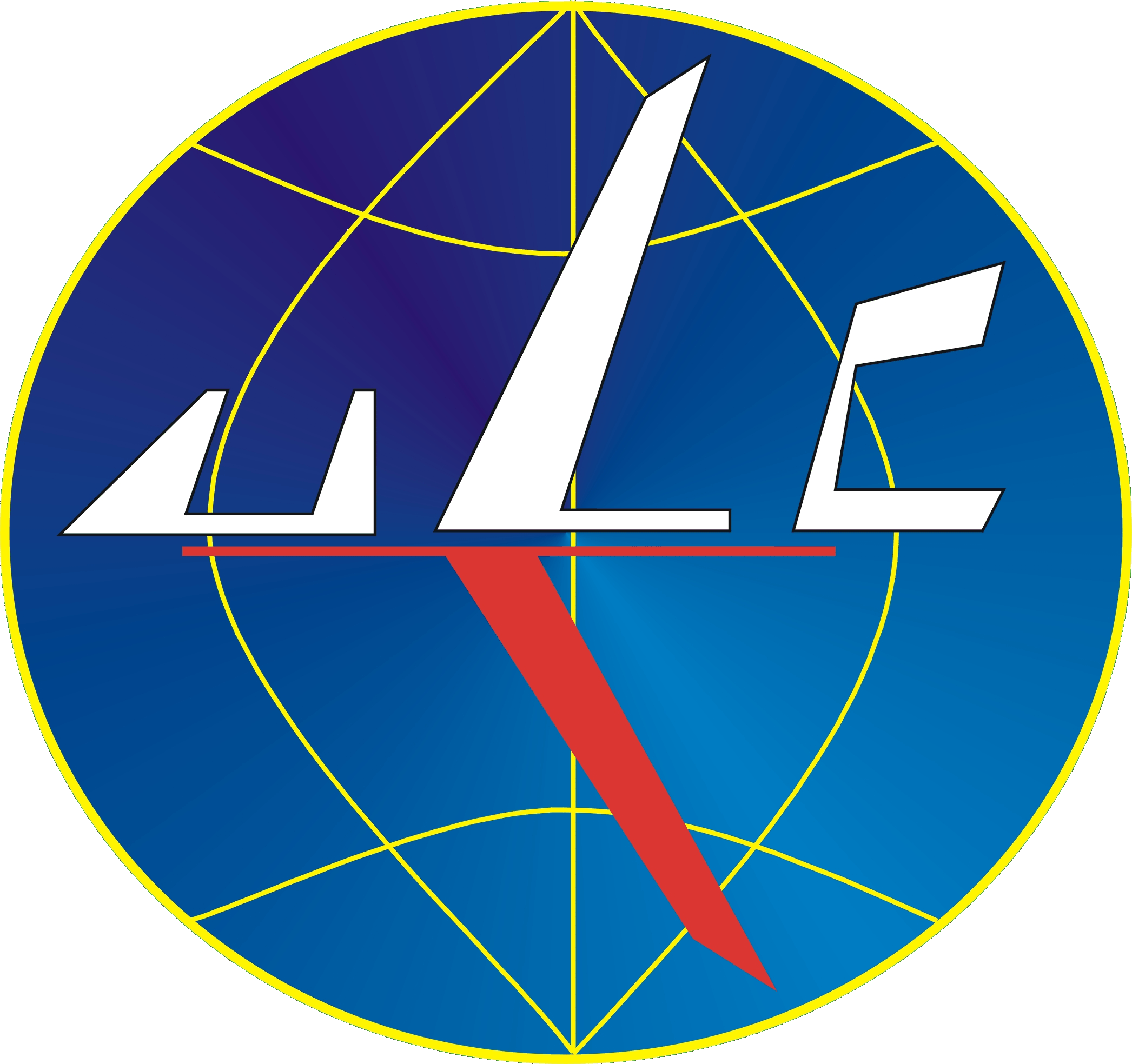 URZĄD LOTNICTWA CYWILNEGODEPARTAMENT PERSONELU LOTNICZEGOul. M Flisa 202-247 WarszawaURZĄD LOTNICTWA CYWILNEGODEPARTAMENT PERSONELU LOTNICZEGOul. M Flisa 202-247 WarszawaURZĄD LOTNICTWA CYWILNEGODEPARTAMENT PERSONELU LOTNICZEGOul. M Flisa 202-247 WarszawaURZĄD LOTNICTWA CYWILNEGODEPARTAMENT PERSONELU LOTNICZEGOul. M Flisa 202-247 WarszawaURZĄD LOTNICTWA CYWILNEGODEPARTAMENT PERSONELU LOTNICZEGOul. M Flisa 202-247 WarszawaURZĄD LOTNICTWA CYWILNEGODEPARTAMENT PERSONELU LOTNICZEGOul. M Flisa 202-247 WarszawaURZĄD LOTNICTWA CYWILNEGODEPARTAMENT PERSONELU LOTNICZEGOul. M Flisa 202-247 WarszawaURZĄD LOTNICTWA CYWILNEGODEPARTAMENT PERSONELU LOTNICZEGOul. M Flisa 202-247 WarszawaURZĄD LOTNICTWA CYWILNEGODEPARTAMENT PERSONELU LOTNICZEGOul. M Flisa 202-247 WarszawaURZĄD LOTNICTWA CYWILNEGODEPARTAMENT PERSONELU LOTNICZEGOul. M Flisa 202-247 WarszawaURZĄD LOTNICTWA CYWILNEGODEPARTAMENT PERSONELU LOTNICZEGOul. M Flisa 202-247 WarszawaURZĄD LOTNICTWA CYWILNEGODEPARTAMENT PERSONELU LOTNICZEGOul. M Flisa 202-247 WarszawaURZĄD LOTNICTWA CYWILNEGODEPARTAMENT PERSONELU LOTNICZEGOul. M Flisa 202-247 WarszawaURZĄD LOTNICTWA CYWILNEGODEPARTAMENT PERSONELU LOTNICZEGOul. M Flisa 202-247 WarszawaURZĄD LOTNICTWA CYWILNEGODEPARTAMENT PERSONELU LOTNICZEGOul. M Flisa 202-247 WarszawaURZĄD LOTNICTWA CYWILNEGODEPARTAMENT PERSONELU LOTNICZEGOul. M Flisa 202-247 WarszawaURZĄD LOTNICTWA CYWILNEGODEPARTAMENT PERSONELU LOTNICZEGOul. M Flisa 202-247 WarszawaURZĄD LOTNICTWA CYWILNEGODEPARTAMENT PERSONELU LOTNICZEGOul. M Flisa 202-247 WarszawaURZĄD LOTNICTWA CYWILNEGODEPARTAMENT PERSONELU LOTNICZEGOul. M Flisa 202-247 WarszawaURZĄD LOTNICTWA CYWILNEGODEPARTAMENT PERSONELU LOTNICZEGOul. M Flisa 202-247 WarszawaURZĄD LOTNICTWA CYWILNEGODEPARTAMENT PERSONELU LOTNICZEGOul. M Flisa 202-247 WarszawaURZĄD LOTNICTWA CYWILNEGODEPARTAMENT PERSONELU LOTNICZEGOul. M Flisa 202-247 WarszawaURZĄD LOTNICTWA CYWILNEGODEPARTAMENT PERSONELU LOTNICZEGOul. M Flisa 202-247 WarszawaURZĄD LOTNICTWA CYWILNEGODEPARTAMENT PERSONELU LOTNICZEGOul. M Flisa 202-247 WarszawaURZĄD LOTNICTWA CYWILNEGODEPARTAMENT PERSONELU LOTNICZEGOul. M Flisa 202-247 WarszawaURZĄD LOTNICTWA CYWILNEGODEPARTAMENT PERSONELU LOTNICZEGOul. M Flisa 202-247 WarszawaURZĄD LOTNICTWA CYWILNEGODEPARTAMENT PERSONELU LOTNICZEGOul. M Flisa 202-247 WarszawaURZĄD LOTNICTWA CYWILNEGODEPARTAMENT PERSONELU LOTNICZEGOul. M Flisa 202-247 WarszawaURZĄD LOTNICTWA CYWILNEGODEPARTAMENT PERSONELU LOTNICZEGOul. M Flisa 202-247 WarszawaURZĄD LOTNICTWA CYWILNEGODEPARTAMENT PERSONELU LOTNICZEGOul. M Flisa 202-247 WarszawaURZĄD LOTNICTWA CYWILNEGODEPARTAMENT PERSONELU LOTNICZEGOul. M Flisa 202-247 WarszawaURZĄD LOTNICTWA CYWILNEGODEPARTAMENT PERSONELU LOTNICZEGOul. M Flisa 202-247 WarszawaKod wniosku  5/LBSPKod wniosku  5/LBSPKod wniosku  5/LBSPKod wniosku  5/LBSPKod wniosku  5/LBSPKod wniosku  5/LBSPKod wniosku  5/LBSPKod wniosku  5/LBSPKod wniosku  5/LBSPKod wniosku  5/LBSPKod wniosku  5/LBSPKod wniosku  5/LBSPKod wniosku  5/LBSPKod wniosku  5/LBSPKod wniosku  5/LBSPKod wniosku  5/LBSPKod wniosku  5/LBSPKod wniosku  5/LBSPKod wniosku  5/LBSPKod wniosku  5/LBSPKod wniosku  5/LBSPINFORMACJA DLA WYPEŁNIAJĄCYCH WNIOSEKINFORMACJA DLA WYPEŁNIAJĄCYCH WNIOSEKINFORMACJA DLA WYPEŁNIAJĄCYCH WNIOSEKINFORMACJA DLA WYPEŁNIAJĄCYCH WNIOSEKINFORMACJA DLA WYPEŁNIAJĄCYCH WNIOSEKINFORMACJA DLA WYPEŁNIAJĄCYCH WNIOSEKINFORMACJA DLA WYPEŁNIAJĄCYCH WNIOSEKINFORMACJA DLA WYPEŁNIAJĄCYCH WNIOSEKINFORMACJA DLA WYPEŁNIAJĄCYCH WNIOSEKINFORMACJA DLA WYPEŁNIAJĄCYCH WNIOSEKINFORMACJA DLA WYPEŁNIAJĄCYCH WNIOSEKINFORMACJA DLA WYPEŁNIAJĄCYCH WNIOSEKINFORMACJA DLA WYPEŁNIAJĄCYCH WNIOSEKINFORMACJA DLA WYPEŁNIAJĄCYCH WNIOSEKINFORMACJA DLA WYPEŁNIAJĄCYCH WNIOSEKINFORMACJA DLA WYPEŁNIAJĄCYCH WNIOSEKINFORMACJA DLA WYPEŁNIAJĄCYCH WNIOSEKINFORMACJA DLA WYPEŁNIAJĄCYCH WNIOSEKINFORMACJA DLA WYPEŁNIAJĄCYCH WNIOSEKINFORMACJA DLA WYPEŁNIAJĄCYCH WNIOSEKINFORMACJA DLA WYPEŁNIAJĄCYCH WNIOSEKINFORMACJA DLA WYPEŁNIAJĄCYCH WNIOSEKINFORMACJA DLA WYPEŁNIAJĄCYCH WNIOSEKINFORMACJA DLA WYPEŁNIAJĄCYCH WNIOSEKINFORMACJA DLA WYPEŁNIAJĄCYCH WNIOSEKINFORMACJA DLA WYPEŁNIAJĄCYCH WNIOSEKINFORMACJA DLA WYPEŁNIAJĄCYCH WNIOSEKINFORMACJA DLA WYPEŁNIAJĄCYCH WNIOSEKINFORMACJA DLA WYPEŁNIAJĄCYCH WNIOSEKINFORMACJA DLA WYPEŁNIAJĄCYCH WNIOSEKINFORMACJA DLA WYPEŁNIAJĄCYCH WNIOSEKINFORMACJA DLA WYPEŁNIAJĄCYCH WNIOSEKINFORMACJA DLA WYPEŁNIAJĄCYCH WNIOSEKINFORMACJA DLA WYPEŁNIAJĄCYCH WNIOSEKINFORMACJA DLA WYPEŁNIAJĄCYCH WNIOSEKINFORMACJA DLA WYPEŁNIAJĄCYCH WNIOSEKINFORMACJA DLA WYPEŁNIAJĄCYCH WNIOSEKINFORMACJA DLA WYPEŁNIAJĄCYCH WNIOSEKINFORMACJA DLA WYPEŁNIAJĄCYCH WNIOSEKINFORMACJA DLA WYPEŁNIAJĄCYCH WNIOSEKINFORMACJA DLA WYPEŁNIAJĄCYCH WNIOSEKINFORMACJA DLA WYPEŁNIAJĄCYCH WNIOSEKINFORMACJA DLA WYPEŁNIAJĄCYCH WNIOSEKINFORMACJA DLA WYPEŁNIAJĄCYCH WNIOSEKINFORMACJA DLA WYPEŁNIAJĄCYCH WNIOSEKINFORMACJA DLA WYPEŁNIAJĄCYCH WNIOSEKINFORMACJA DLA WYPEŁNIAJĄCYCH WNIOSEKINFORMACJA DLA WYPEŁNIAJĄCYCH WNIOSEKINFORMACJA DLA WYPEŁNIAJĄCYCH WNIOSEKINFORMACJA DLA WYPEŁNIAJĄCYCH WNIOSEKINFORMACJA DLA WYPEŁNIAJĄCYCH WNIOSEKINFORMACJA DLA WYPEŁNIAJĄCYCH WNIOSEKINFORMACJA DLA WYPEŁNIAJĄCYCH WNIOSEKINFORMACJA DLA WYPEŁNIAJĄCYCH WNIOSEKINFORMACJA DLA WYPEŁNIAJĄCYCH WNIOSEKINFORMACJA DLA WYPEŁNIAJĄCYCH WNIOSEKINFORMACJA DLA WYPEŁNIAJĄCYCH WNIOSEKINFORMACJA DLA WYPEŁNIAJĄCYCH WNIOSEKINFORMACJA DLA WYPEŁNIAJĄCYCH WNIOSEKINFORMACJA DLA WYPEŁNIAJĄCYCH WNIOSEKPosiadacz świadectwa kwalifikacji UAVO, chcący wznowić uprawnienie wpisane do świadectwa, składa (lub przesyła) niniejszy wniosek wraz z protokołem egzaminacyjnym(część B wniosku) oraz dowodem opłaty do Urzędu Lotnictwa Cywilnego.  Opłata za wznowienie ważności uprawnienia wynosi 98 zł. W tytule proszę wpisać następującą informację: „Imię i nazwisko, opłata za egzamin praktyczny wznawiający oraz wpis wznowionego uprawnienia”.Opłaty wnosi się na następujący numer konta: Narodowy Bank Polski 31 1010 1010 0022 9322 3100 0000, Urząd Lotnictwa Cywilnego, ul. Marcina Flisa 2, 02-247 WarszawaPosiadacz świadectwa kwalifikacji UAVO, chcący wznowić uprawnienie wpisane do świadectwa, składa (lub przesyła) niniejszy wniosek wraz z protokołem egzaminacyjnym(część B wniosku) oraz dowodem opłaty do Urzędu Lotnictwa Cywilnego.  Opłata za wznowienie ważności uprawnienia wynosi 98 zł. W tytule proszę wpisać następującą informację: „Imię i nazwisko, opłata za egzamin praktyczny wznawiający oraz wpis wznowionego uprawnienia”.Opłaty wnosi się na następujący numer konta: Narodowy Bank Polski 31 1010 1010 0022 9322 3100 0000, Urząd Lotnictwa Cywilnego, ul. Marcina Flisa 2, 02-247 WarszawaPosiadacz świadectwa kwalifikacji UAVO, chcący wznowić uprawnienie wpisane do świadectwa, składa (lub przesyła) niniejszy wniosek wraz z protokołem egzaminacyjnym(część B wniosku) oraz dowodem opłaty do Urzędu Lotnictwa Cywilnego.  Opłata za wznowienie ważności uprawnienia wynosi 98 zł. W tytule proszę wpisać następującą informację: „Imię i nazwisko, opłata za egzamin praktyczny wznawiający oraz wpis wznowionego uprawnienia”.Opłaty wnosi się na następujący numer konta: Narodowy Bank Polski 31 1010 1010 0022 9322 3100 0000, Urząd Lotnictwa Cywilnego, ul. Marcina Flisa 2, 02-247 WarszawaPosiadacz świadectwa kwalifikacji UAVO, chcący wznowić uprawnienie wpisane do świadectwa, składa (lub przesyła) niniejszy wniosek wraz z protokołem egzaminacyjnym(część B wniosku) oraz dowodem opłaty do Urzędu Lotnictwa Cywilnego.  Opłata za wznowienie ważności uprawnienia wynosi 98 zł. W tytule proszę wpisać następującą informację: „Imię i nazwisko, opłata za egzamin praktyczny wznawiający oraz wpis wznowionego uprawnienia”.Opłaty wnosi się na następujący numer konta: Narodowy Bank Polski 31 1010 1010 0022 9322 3100 0000, Urząd Lotnictwa Cywilnego, ul. Marcina Flisa 2, 02-247 WarszawaPosiadacz świadectwa kwalifikacji UAVO, chcący wznowić uprawnienie wpisane do świadectwa, składa (lub przesyła) niniejszy wniosek wraz z protokołem egzaminacyjnym(część B wniosku) oraz dowodem opłaty do Urzędu Lotnictwa Cywilnego.  Opłata za wznowienie ważności uprawnienia wynosi 98 zł. W tytule proszę wpisać następującą informację: „Imię i nazwisko, opłata za egzamin praktyczny wznawiający oraz wpis wznowionego uprawnienia”.Opłaty wnosi się na następujący numer konta: Narodowy Bank Polski 31 1010 1010 0022 9322 3100 0000, Urząd Lotnictwa Cywilnego, ul. Marcina Flisa 2, 02-247 WarszawaPosiadacz świadectwa kwalifikacji UAVO, chcący wznowić uprawnienie wpisane do świadectwa, składa (lub przesyła) niniejszy wniosek wraz z protokołem egzaminacyjnym(część B wniosku) oraz dowodem opłaty do Urzędu Lotnictwa Cywilnego.  Opłata za wznowienie ważności uprawnienia wynosi 98 zł. W tytule proszę wpisać następującą informację: „Imię i nazwisko, opłata za egzamin praktyczny wznawiający oraz wpis wznowionego uprawnienia”.Opłaty wnosi się na następujący numer konta: Narodowy Bank Polski 31 1010 1010 0022 9322 3100 0000, Urząd Lotnictwa Cywilnego, ul. Marcina Flisa 2, 02-247 WarszawaPosiadacz świadectwa kwalifikacji UAVO, chcący wznowić uprawnienie wpisane do świadectwa, składa (lub przesyła) niniejszy wniosek wraz z protokołem egzaminacyjnym(część B wniosku) oraz dowodem opłaty do Urzędu Lotnictwa Cywilnego.  Opłata za wznowienie ważności uprawnienia wynosi 98 zł. W tytule proszę wpisać następującą informację: „Imię i nazwisko, opłata za egzamin praktyczny wznawiający oraz wpis wznowionego uprawnienia”.Opłaty wnosi się na następujący numer konta: Narodowy Bank Polski 31 1010 1010 0022 9322 3100 0000, Urząd Lotnictwa Cywilnego, ul. Marcina Flisa 2, 02-247 WarszawaPosiadacz świadectwa kwalifikacji UAVO, chcący wznowić uprawnienie wpisane do świadectwa, składa (lub przesyła) niniejszy wniosek wraz z protokołem egzaminacyjnym(część B wniosku) oraz dowodem opłaty do Urzędu Lotnictwa Cywilnego.  Opłata za wznowienie ważności uprawnienia wynosi 98 zł. W tytule proszę wpisać następującą informację: „Imię i nazwisko, opłata za egzamin praktyczny wznawiający oraz wpis wznowionego uprawnienia”.Opłaty wnosi się na następujący numer konta: Narodowy Bank Polski 31 1010 1010 0022 9322 3100 0000, Urząd Lotnictwa Cywilnego, ul. Marcina Flisa 2, 02-247 WarszawaPosiadacz świadectwa kwalifikacji UAVO, chcący wznowić uprawnienie wpisane do świadectwa, składa (lub przesyła) niniejszy wniosek wraz z protokołem egzaminacyjnym(część B wniosku) oraz dowodem opłaty do Urzędu Lotnictwa Cywilnego.  Opłata za wznowienie ważności uprawnienia wynosi 98 zł. W tytule proszę wpisać następującą informację: „Imię i nazwisko, opłata za egzamin praktyczny wznawiający oraz wpis wznowionego uprawnienia”.Opłaty wnosi się na następujący numer konta: Narodowy Bank Polski 31 1010 1010 0022 9322 3100 0000, Urząd Lotnictwa Cywilnego, ul. Marcina Flisa 2, 02-247 WarszawaPosiadacz świadectwa kwalifikacji UAVO, chcący wznowić uprawnienie wpisane do świadectwa, składa (lub przesyła) niniejszy wniosek wraz z protokołem egzaminacyjnym(część B wniosku) oraz dowodem opłaty do Urzędu Lotnictwa Cywilnego.  Opłata za wznowienie ważności uprawnienia wynosi 98 zł. W tytule proszę wpisać następującą informację: „Imię i nazwisko, opłata za egzamin praktyczny wznawiający oraz wpis wznowionego uprawnienia”.Opłaty wnosi się na następujący numer konta: Narodowy Bank Polski 31 1010 1010 0022 9322 3100 0000, Urząd Lotnictwa Cywilnego, ul. Marcina Flisa 2, 02-247 WarszawaPosiadacz świadectwa kwalifikacji UAVO, chcący wznowić uprawnienie wpisane do świadectwa, składa (lub przesyła) niniejszy wniosek wraz z protokołem egzaminacyjnym(część B wniosku) oraz dowodem opłaty do Urzędu Lotnictwa Cywilnego.  Opłata za wznowienie ważności uprawnienia wynosi 98 zł. W tytule proszę wpisać następującą informację: „Imię i nazwisko, opłata za egzamin praktyczny wznawiający oraz wpis wznowionego uprawnienia”.Opłaty wnosi się na następujący numer konta: Narodowy Bank Polski 31 1010 1010 0022 9322 3100 0000, Urząd Lotnictwa Cywilnego, ul. Marcina Flisa 2, 02-247 WarszawaPosiadacz świadectwa kwalifikacji UAVO, chcący wznowić uprawnienie wpisane do świadectwa, składa (lub przesyła) niniejszy wniosek wraz z protokołem egzaminacyjnym(część B wniosku) oraz dowodem opłaty do Urzędu Lotnictwa Cywilnego.  Opłata za wznowienie ważności uprawnienia wynosi 98 zł. W tytule proszę wpisać następującą informację: „Imię i nazwisko, opłata za egzamin praktyczny wznawiający oraz wpis wznowionego uprawnienia”.Opłaty wnosi się na następujący numer konta: Narodowy Bank Polski 31 1010 1010 0022 9322 3100 0000, Urząd Lotnictwa Cywilnego, ul. Marcina Flisa 2, 02-247 WarszawaPosiadacz świadectwa kwalifikacji UAVO, chcący wznowić uprawnienie wpisane do świadectwa, składa (lub przesyła) niniejszy wniosek wraz z protokołem egzaminacyjnym(część B wniosku) oraz dowodem opłaty do Urzędu Lotnictwa Cywilnego.  Opłata za wznowienie ważności uprawnienia wynosi 98 zł. W tytule proszę wpisać następującą informację: „Imię i nazwisko, opłata za egzamin praktyczny wznawiający oraz wpis wznowionego uprawnienia”.Opłaty wnosi się na następujący numer konta: Narodowy Bank Polski 31 1010 1010 0022 9322 3100 0000, Urząd Lotnictwa Cywilnego, ul. Marcina Flisa 2, 02-247 WarszawaPosiadacz świadectwa kwalifikacji UAVO, chcący wznowić uprawnienie wpisane do świadectwa, składa (lub przesyła) niniejszy wniosek wraz z protokołem egzaminacyjnym(część B wniosku) oraz dowodem opłaty do Urzędu Lotnictwa Cywilnego.  Opłata za wznowienie ważności uprawnienia wynosi 98 zł. W tytule proszę wpisać następującą informację: „Imię i nazwisko, opłata za egzamin praktyczny wznawiający oraz wpis wznowionego uprawnienia”.Opłaty wnosi się na następujący numer konta: Narodowy Bank Polski 31 1010 1010 0022 9322 3100 0000, Urząd Lotnictwa Cywilnego, ul. Marcina Flisa 2, 02-247 WarszawaPosiadacz świadectwa kwalifikacji UAVO, chcący wznowić uprawnienie wpisane do świadectwa, składa (lub przesyła) niniejszy wniosek wraz z protokołem egzaminacyjnym(część B wniosku) oraz dowodem opłaty do Urzędu Lotnictwa Cywilnego.  Opłata za wznowienie ważności uprawnienia wynosi 98 zł. W tytule proszę wpisać następującą informację: „Imię i nazwisko, opłata za egzamin praktyczny wznawiający oraz wpis wznowionego uprawnienia”.Opłaty wnosi się na następujący numer konta: Narodowy Bank Polski 31 1010 1010 0022 9322 3100 0000, Urząd Lotnictwa Cywilnego, ul. Marcina Flisa 2, 02-247 WarszawaPosiadacz świadectwa kwalifikacji UAVO, chcący wznowić uprawnienie wpisane do świadectwa, składa (lub przesyła) niniejszy wniosek wraz z protokołem egzaminacyjnym(część B wniosku) oraz dowodem opłaty do Urzędu Lotnictwa Cywilnego.  Opłata za wznowienie ważności uprawnienia wynosi 98 zł. W tytule proszę wpisać następującą informację: „Imię i nazwisko, opłata za egzamin praktyczny wznawiający oraz wpis wznowionego uprawnienia”.Opłaty wnosi się na następujący numer konta: Narodowy Bank Polski 31 1010 1010 0022 9322 3100 0000, Urząd Lotnictwa Cywilnego, ul. Marcina Flisa 2, 02-247 WarszawaPosiadacz świadectwa kwalifikacji UAVO, chcący wznowić uprawnienie wpisane do świadectwa, składa (lub przesyła) niniejszy wniosek wraz z protokołem egzaminacyjnym(część B wniosku) oraz dowodem opłaty do Urzędu Lotnictwa Cywilnego.  Opłata za wznowienie ważności uprawnienia wynosi 98 zł. W tytule proszę wpisać następującą informację: „Imię i nazwisko, opłata za egzamin praktyczny wznawiający oraz wpis wznowionego uprawnienia”.Opłaty wnosi się na następujący numer konta: Narodowy Bank Polski 31 1010 1010 0022 9322 3100 0000, Urząd Lotnictwa Cywilnego, ul. Marcina Flisa 2, 02-247 WarszawaPosiadacz świadectwa kwalifikacji UAVO, chcący wznowić uprawnienie wpisane do świadectwa, składa (lub przesyła) niniejszy wniosek wraz z protokołem egzaminacyjnym(część B wniosku) oraz dowodem opłaty do Urzędu Lotnictwa Cywilnego.  Opłata za wznowienie ważności uprawnienia wynosi 98 zł. W tytule proszę wpisać następującą informację: „Imię i nazwisko, opłata za egzamin praktyczny wznawiający oraz wpis wznowionego uprawnienia”.Opłaty wnosi się na następujący numer konta: Narodowy Bank Polski 31 1010 1010 0022 9322 3100 0000, Urząd Lotnictwa Cywilnego, ul. Marcina Flisa 2, 02-247 WarszawaPosiadacz świadectwa kwalifikacji UAVO, chcący wznowić uprawnienie wpisane do świadectwa, składa (lub przesyła) niniejszy wniosek wraz z protokołem egzaminacyjnym(część B wniosku) oraz dowodem opłaty do Urzędu Lotnictwa Cywilnego.  Opłata za wznowienie ważności uprawnienia wynosi 98 zł. W tytule proszę wpisać następującą informację: „Imię i nazwisko, opłata za egzamin praktyczny wznawiający oraz wpis wznowionego uprawnienia”.Opłaty wnosi się na następujący numer konta: Narodowy Bank Polski 31 1010 1010 0022 9322 3100 0000, Urząd Lotnictwa Cywilnego, ul. Marcina Flisa 2, 02-247 WarszawaPosiadacz świadectwa kwalifikacji UAVO, chcący wznowić uprawnienie wpisane do świadectwa, składa (lub przesyła) niniejszy wniosek wraz z protokołem egzaminacyjnym(część B wniosku) oraz dowodem opłaty do Urzędu Lotnictwa Cywilnego.  Opłata za wznowienie ważności uprawnienia wynosi 98 zł. W tytule proszę wpisać następującą informację: „Imię i nazwisko, opłata za egzamin praktyczny wznawiający oraz wpis wznowionego uprawnienia”.Opłaty wnosi się na następujący numer konta: Narodowy Bank Polski 31 1010 1010 0022 9322 3100 0000, Urząd Lotnictwa Cywilnego, ul. Marcina Flisa 2, 02-247 WarszawaPosiadacz świadectwa kwalifikacji UAVO, chcący wznowić uprawnienie wpisane do świadectwa, składa (lub przesyła) niniejszy wniosek wraz z protokołem egzaminacyjnym(część B wniosku) oraz dowodem opłaty do Urzędu Lotnictwa Cywilnego.  Opłata za wznowienie ważności uprawnienia wynosi 98 zł. W tytule proszę wpisać następującą informację: „Imię i nazwisko, opłata za egzamin praktyczny wznawiający oraz wpis wznowionego uprawnienia”.Opłaty wnosi się na następujący numer konta: Narodowy Bank Polski 31 1010 1010 0022 9322 3100 0000, Urząd Lotnictwa Cywilnego, ul. Marcina Flisa 2, 02-247 WarszawaPosiadacz świadectwa kwalifikacji UAVO, chcący wznowić uprawnienie wpisane do świadectwa, składa (lub przesyła) niniejszy wniosek wraz z protokołem egzaminacyjnym(część B wniosku) oraz dowodem opłaty do Urzędu Lotnictwa Cywilnego.  Opłata za wznowienie ważności uprawnienia wynosi 98 zł. W tytule proszę wpisać następującą informację: „Imię i nazwisko, opłata za egzamin praktyczny wznawiający oraz wpis wznowionego uprawnienia”.Opłaty wnosi się na następujący numer konta: Narodowy Bank Polski 31 1010 1010 0022 9322 3100 0000, Urząd Lotnictwa Cywilnego, ul. Marcina Flisa 2, 02-247 WarszawaPosiadacz świadectwa kwalifikacji UAVO, chcący wznowić uprawnienie wpisane do świadectwa, składa (lub przesyła) niniejszy wniosek wraz z protokołem egzaminacyjnym(część B wniosku) oraz dowodem opłaty do Urzędu Lotnictwa Cywilnego.  Opłata za wznowienie ważności uprawnienia wynosi 98 zł. W tytule proszę wpisać następującą informację: „Imię i nazwisko, opłata za egzamin praktyczny wznawiający oraz wpis wznowionego uprawnienia”.Opłaty wnosi się na następujący numer konta: Narodowy Bank Polski 31 1010 1010 0022 9322 3100 0000, Urząd Lotnictwa Cywilnego, ul. Marcina Flisa 2, 02-247 WarszawaPosiadacz świadectwa kwalifikacji UAVO, chcący wznowić uprawnienie wpisane do świadectwa, składa (lub przesyła) niniejszy wniosek wraz z protokołem egzaminacyjnym(część B wniosku) oraz dowodem opłaty do Urzędu Lotnictwa Cywilnego.  Opłata za wznowienie ważności uprawnienia wynosi 98 zł. W tytule proszę wpisać następującą informację: „Imię i nazwisko, opłata za egzamin praktyczny wznawiający oraz wpis wznowionego uprawnienia”.Opłaty wnosi się na następujący numer konta: Narodowy Bank Polski 31 1010 1010 0022 9322 3100 0000, Urząd Lotnictwa Cywilnego, ul. Marcina Flisa 2, 02-247 WarszawaPosiadacz świadectwa kwalifikacji UAVO, chcący wznowić uprawnienie wpisane do świadectwa, składa (lub przesyła) niniejszy wniosek wraz z protokołem egzaminacyjnym(część B wniosku) oraz dowodem opłaty do Urzędu Lotnictwa Cywilnego.  Opłata za wznowienie ważności uprawnienia wynosi 98 zł. W tytule proszę wpisać następującą informację: „Imię i nazwisko, opłata za egzamin praktyczny wznawiający oraz wpis wznowionego uprawnienia”.Opłaty wnosi się na następujący numer konta: Narodowy Bank Polski 31 1010 1010 0022 9322 3100 0000, Urząd Lotnictwa Cywilnego, ul. Marcina Flisa 2, 02-247 WarszawaPosiadacz świadectwa kwalifikacji UAVO, chcący wznowić uprawnienie wpisane do świadectwa, składa (lub przesyła) niniejszy wniosek wraz z protokołem egzaminacyjnym(część B wniosku) oraz dowodem opłaty do Urzędu Lotnictwa Cywilnego.  Opłata za wznowienie ważności uprawnienia wynosi 98 zł. W tytule proszę wpisać następującą informację: „Imię i nazwisko, opłata za egzamin praktyczny wznawiający oraz wpis wznowionego uprawnienia”.Opłaty wnosi się na następujący numer konta: Narodowy Bank Polski 31 1010 1010 0022 9322 3100 0000, Urząd Lotnictwa Cywilnego, ul. Marcina Flisa 2, 02-247 WarszawaPosiadacz świadectwa kwalifikacji UAVO, chcący wznowić uprawnienie wpisane do świadectwa, składa (lub przesyła) niniejszy wniosek wraz z protokołem egzaminacyjnym(część B wniosku) oraz dowodem opłaty do Urzędu Lotnictwa Cywilnego.  Opłata za wznowienie ważności uprawnienia wynosi 98 zł. W tytule proszę wpisać następującą informację: „Imię i nazwisko, opłata za egzamin praktyczny wznawiający oraz wpis wznowionego uprawnienia”.Opłaty wnosi się na następujący numer konta: Narodowy Bank Polski 31 1010 1010 0022 9322 3100 0000, Urząd Lotnictwa Cywilnego, ul. Marcina Flisa 2, 02-247 WarszawaPosiadacz świadectwa kwalifikacji UAVO, chcący wznowić uprawnienie wpisane do świadectwa, składa (lub przesyła) niniejszy wniosek wraz z protokołem egzaminacyjnym(część B wniosku) oraz dowodem opłaty do Urzędu Lotnictwa Cywilnego.  Opłata za wznowienie ważności uprawnienia wynosi 98 zł. W tytule proszę wpisać następującą informację: „Imię i nazwisko, opłata za egzamin praktyczny wznawiający oraz wpis wznowionego uprawnienia”.Opłaty wnosi się na następujący numer konta: Narodowy Bank Polski 31 1010 1010 0022 9322 3100 0000, Urząd Lotnictwa Cywilnego, ul. Marcina Flisa 2, 02-247 WarszawaPosiadacz świadectwa kwalifikacji UAVO, chcący wznowić uprawnienie wpisane do świadectwa, składa (lub przesyła) niniejszy wniosek wraz z protokołem egzaminacyjnym(część B wniosku) oraz dowodem opłaty do Urzędu Lotnictwa Cywilnego.  Opłata za wznowienie ważności uprawnienia wynosi 98 zł. W tytule proszę wpisać następującą informację: „Imię i nazwisko, opłata za egzamin praktyczny wznawiający oraz wpis wznowionego uprawnienia”.Opłaty wnosi się na następujący numer konta: Narodowy Bank Polski 31 1010 1010 0022 9322 3100 0000, Urząd Lotnictwa Cywilnego, ul. Marcina Flisa 2, 02-247 WarszawaPosiadacz świadectwa kwalifikacji UAVO, chcący wznowić uprawnienie wpisane do świadectwa, składa (lub przesyła) niniejszy wniosek wraz z protokołem egzaminacyjnym(część B wniosku) oraz dowodem opłaty do Urzędu Lotnictwa Cywilnego.  Opłata za wznowienie ważności uprawnienia wynosi 98 zł. W tytule proszę wpisać następującą informację: „Imię i nazwisko, opłata za egzamin praktyczny wznawiający oraz wpis wznowionego uprawnienia”.Opłaty wnosi się na następujący numer konta: Narodowy Bank Polski 31 1010 1010 0022 9322 3100 0000, Urząd Lotnictwa Cywilnego, ul. Marcina Flisa 2, 02-247 WarszawaPosiadacz świadectwa kwalifikacji UAVO, chcący wznowić uprawnienie wpisane do świadectwa, składa (lub przesyła) niniejszy wniosek wraz z protokołem egzaminacyjnym(część B wniosku) oraz dowodem opłaty do Urzędu Lotnictwa Cywilnego.  Opłata za wznowienie ważności uprawnienia wynosi 98 zł. W tytule proszę wpisać następującą informację: „Imię i nazwisko, opłata za egzamin praktyczny wznawiający oraz wpis wznowionego uprawnienia”.Opłaty wnosi się na następujący numer konta: Narodowy Bank Polski 31 1010 1010 0022 9322 3100 0000, Urząd Lotnictwa Cywilnego, ul. Marcina Flisa 2, 02-247 WarszawaPosiadacz świadectwa kwalifikacji UAVO, chcący wznowić uprawnienie wpisane do świadectwa, składa (lub przesyła) niniejszy wniosek wraz z protokołem egzaminacyjnym(część B wniosku) oraz dowodem opłaty do Urzędu Lotnictwa Cywilnego.  Opłata za wznowienie ważności uprawnienia wynosi 98 zł. W tytule proszę wpisać następującą informację: „Imię i nazwisko, opłata za egzamin praktyczny wznawiający oraz wpis wznowionego uprawnienia”.Opłaty wnosi się na następujący numer konta: Narodowy Bank Polski 31 1010 1010 0022 9322 3100 0000, Urząd Lotnictwa Cywilnego, ul. Marcina Flisa 2, 02-247 WarszawaPosiadacz świadectwa kwalifikacji UAVO, chcący wznowić uprawnienie wpisane do świadectwa, składa (lub przesyła) niniejszy wniosek wraz z protokołem egzaminacyjnym(część B wniosku) oraz dowodem opłaty do Urzędu Lotnictwa Cywilnego.  Opłata za wznowienie ważności uprawnienia wynosi 98 zł. W tytule proszę wpisać następującą informację: „Imię i nazwisko, opłata za egzamin praktyczny wznawiający oraz wpis wznowionego uprawnienia”.Opłaty wnosi się na następujący numer konta: Narodowy Bank Polski 31 1010 1010 0022 9322 3100 0000, Urząd Lotnictwa Cywilnego, ul. Marcina Flisa 2, 02-247 WarszawaPosiadacz świadectwa kwalifikacji UAVO, chcący wznowić uprawnienie wpisane do świadectwa, składa (lub przesyła) niniejszy wniosek wraz z protokołem egzaminacyjnym(część B wniosku) oraz dowodem opłaty do Urzędu Lotnictwa Cywilnego.  Opłata za wznowienie ważności uprawnienia wynosi 98 zł. W tytule proszę wpisać następującą informację: „Imię i nazwisko, opłata za egzamin praktyczny wznawiający oraz wpis wznowionego uprawnienia”.Opłaty wnosi się na następujący numer konta: Narodowy Bank Polski 31 1010 1010 0022 9322 3100 0000, Urząd Lotnictwa Cywilnego, ul. Marcina Flisa 2, 02-247 WarszawaPosiadacz świadectwa kwalifikacji UAVO, chcący wznowić uprawnienie wpisane do świadectwa, składa (lub przesyła) niniejszy wniosek wraz z protokołem egzaminacyjnym(część B wniosku) oraz dowodem opłaty do Urzędu Lotnictwa Cywilnego.  Opłata za wznowienie ważności uprawnienia wynosi 98 zł. W tytule proszę wpisać następującą informację: „Imię i nazwisko, opłata za egzamin praktyczny wznawiający oraz wpis wznowionego uprawnienia”.Opłaty wnosi się na następujący numer konta: Narodowy Bank Polski 31 1010 1010 0022 9322 3100 0000, Urząd Lotnictwa Cywilnego, ul. Marcina Flisa 2, 02-247 WarszawaPosiadacz świadectwa kwalifikacji UAVO, chcący wznowić uprawnienie wpisane do świadectwa, składa (lub przesyła) niniejszy wniosek wraz z protokołem egzaminacyjnym(część B wniosku) oraz dowodem opłaty do Urzędu Lotnictwa Cywilnego.  Opłata za wznowienie ważności uprawnienia wynosi 98 zł. W tytule proszę wpisać następującą informację: „Imię i nazwisko, opłata za egzamin praktyczny wznawiający oraz wpis wznowionego uprawnienia”.Opłaty wnosi się na następujący numer konta: Narodowy Bank Polski 31 1010 1010 0022 9322 3100 0000, Urząd Lotnictwa Cywilnego, ul. Marcina Flisa 2, 02-247 WarszawaPosiadacz świadectwa kwalifikacji UAVO, chcący wznowić uprawnienie wpisane do świadectwa, składa (lub przesyła) niniejszy wniosek wraz z protokołem egzaminacyjnym(część B wniosku) oraz dowodem opłaty do Urzędu Lotnictwa Cywilnego.  Opłata za wznowienie ważności uprawnienia wynosi 98 zł. W tytule proszę wpisać następującą informację: „Imię i nazwisko, opłata za egzamin praktyczny wznawiający oraz wpis wznowionego uprawnienia”.Opłaty wnosi się na następujący numer konta: Narodowy Bank Polski 31 1010 1010 0022 9322 3100 0000, Urząd Lotnictwa Cywilnego, ul. Marcina Flisa 2, 02-247 WarszawaPosiadacz świadectwa kwalifikacji UAVO, chcący wznowić uprawnienie wpisane do świadectwa, składa (lub przesyła) niniejszy wniosek wraz z protokołem egzaminacyjnym(część B wniosku) oraz dowodem opłaty do Urzędu Lotnictwa Cywilnego.  Opłata za wznowienie ważności uprawnienia wynosi 98 zł. W tytule proszę wpisać następującą informację: „Imię i nazwisko, opłata za egzamin praktyczny wznawiający oraz wpis wznowionego uprawnienia”.Opłaty wnosi się na następujący numer konta: Narodowy Bank Polski 31 1010 1010 0022 9322 3100 0000, Urząd Lotnictwa Cywilnego, ul. Marcina Flisa 2, 02-247 WarszawaPosiadacz świadectwa kwalifikacji UAVO, chcący wznowić uprawnienie wpisane do świadectwa, składa (lub przesyła) niniejszy wniosek wraz z protokołem egzaminacyjnym(część B wniosku) oraz dowodem opłaty do Urzędu Lotnictwa Cywilnego.  Opłata za wznowienie ważności uprawnienia wynosi 98 zł. W tytule proszę wpisać następującą informację: „Imię i nazwisko, opłata za egzamin praktyczny wznawiający oraz wpis wznowionego uprawnienia”.Opłaty wnosi się na następujący numer konta: Narodowy Bank Polski 31 1010 1010 0022 9322 3100 0000, Urząd Lotnictwa Cywilnego, ul. Marcina Flisa 2, 02-247 WarszawaPosiadacz świadectwa kwalifikacji UAVO, chcący wznowić uprawnienie wpisane do świadectwa, składa (lub przesyła) niniejszy wniosek wraz z protokołem egzaminacyjnym(część B wniosku) oraz dowodem opłaty do Urzędu Lotnictwa Cywilnego.  Opłata za wznowienie ważności uprawnienia wynosi 98 zł. W tytule proszę wpisać następującą informację: „Imię i nazwisko, opłata za egzamin praktyczny wznawiający oraz wpis wznowionego uprawnienia”.Opłaty wnosi się na następujący numer konta: Narodowy Bank Polski 31 1010 1010 0022 9322 3100 0000, Urząd Lotnictwa Cywilnego, ul. Marcina Flisa 2, 02-247 WarszawaPosiadacz świadectwa kwalifikacji UAVO, chcący wznowić uprawnienie wpisane do świadectwa, składa (lub przesyła) niniejszy wniosek wraz z protokołem egzaminacyjnym(część B wniosku) oraz dowodem opłaty do Urzędu Lotnictwa Cywilnego.  Opłata za wznowienie ważności uprawnienia wynosi 98 zł. W tytule proszę wpisać następującą informację: „Imię i nazwisko, opłata za egzamin praktyczny wznawiający oraz wpis wznowionego uprawnienia”.Opłaty wnosi się na następujący numer konta: Narodowy Bank Polski 31 1010 1010 0022 9322 3100 0000, Urząd Lotnictwa Cywilnego, ul. Marcina Flisa 2, 02-247 WarszawaPosiadacz świadectwa kwalifikacji UAVO, chcący wznowić uprawnienie wpisane do świadectwa, składa (lub przesyła) niniejszy wniosek wraz z protokołem egzaminacyjnym(część B wniosku) oraz dowodem opłaty do Urzędu Lotnictwa Cywilnego.  Opłata za wznowienie ważności uprawnienia wynosi 98 zł. W tytule proszę wpisać następującą informację: „Imię i nazwisko, opłata za egzamin praktyczny wznawiający oraz wpis wznowionego uprawnienia”.Opłaty wnosi się na następujący numer konta: Narodowy Bank Polski 31 1010 1010 0022 9322 3100 0000, Urząd Lotnictwa Cywilnego, ul. Marcina Flisa 2, 02-247 WarszawaPosiadacz świadectwa kwalifikacji UAVO, chcący wznowić uprawnienie wpisane do świadectwa, składa (lub przesyła) niniejszy wniosek wraz z protokołem egzaminacyjnym(część B wniosku) oraz dowodem opłaty do Urzędu Lotnictwa Cywilnego.  Opłata za wznowienie ważności uprawnienia wynosi 98 zł. W tytule proszę wpisać następującą informację: „Imię i nazwisko, opłata za egzamin praktyczny wznawiający oraz wpis wznowionego uprawnienia”.Opłaty wnosi się na następujący numer konta: Narodowy Bank Polski 31 1010 1010 0022 9322 3100 0000, Urząd Lotnictwa Cywilnego, ul. Marcina Flisa 2, 02-247 WarszawaPosiadacz świadectwa kwalifikacji UAVO, chcący wznowić uprawnienie wpisane do świadectwa, składa (lub przesyła) niniejszy wniosek wraz z protokołem egzaminacyjnym(część B wniosku) oraz dowodem opłaty do Urzędu Lotnictwa Cywilnego.  Opłata za wznowienie ważności uprawnienia wynosi 98 zł. W tytule proszę wpisać następującą informację: „Imię i nazwisko, opłata za egzamin praktyczny wznawiający oraz wpis wznowionego uprawnienia”.Opłaty wnosi się na następujący numer konta: Narodowy Bank Polski 31 1010 1010 0022 9322 3100 0000, Urząd Lotnictwa Cywilnego, ul. Marcina Flisa 2, 02-247 WarszawaPosiadacz świadectwa kwalifikacji UAVO, chcący wznowić uprawnienie wpisane do świadectwa, składa (lub przesyła) niniejszy wniosek wraz z protokołem egzaminacyjnym(część B wniosku) oraz dowodem opłaty do Urzędu Lotnictwa Cywilnego.  Opłata za wznowienie ważności uprawnienia wynosi 98 zł. W tytule proszę wpisać następującą informację: „Imię i nazwisko, opłata za egzamin praktyczny wznawiający oraz wpis wznowionego uprawnienia”.Opłaty wnosi się na następujący numer konta: Narodowy Bank Polski 31 1010 1010 0022 9322 3100 0000, Urząd Lotnictwa Cywilnego, ul. Marcina Flisa 2, 02-247 WarszawaPosiadacz świadectwa kwalifikacji UAVO, chcący wznowić uprawnienie wpisane do świadectwa, składa (lub przesyła) niniejszy wniosek wraz z protokołem egzaminacyjnym(część B wniosku) oraz dowodem opłaty do Urzędu Lotnictwa Cywilnego.  Opłata za wznowienie ważności uprawnienia wynosi 98 zł. W tytule proszę wpisać następującą informację: „Imię i nazwisko, opłata za egzamin praktyczny wznawiający oraz wpis wznowionego uprawnienia”.Opłaty wnosi się na następujący numer konta: Narodowy Bank Polski 31 1010 1010 0022 9322 3100 0000, Urząd Lotnictwa Cywilnego, ul. Marcina Flisa 2, 02-247 WarszawaPosiadacz świadectwa kwalifikacji UAVO, chcący wznowić uprawnienie wpisane do świadectwa, składa (lub przesyła) niniejszy wniosek wraz z protokołem egzaminacyjnym(część B wniosku) oraz dowodem opłaty do Urzędu Lotnictwa Cywilnego.  Opłata za wznowienie ważności uprawnienia wynosi 98 zł. W tytule proszę wpisać następującą informację: „Imię i nazwisko, opłata za egzamin praktyczny wznawiający oraz wpis wznowionego uprawnienia”.Opłaty wnosi się na następujący numer konta: Narodowy Bank Polski 31 1010 1010 0022 9322 3100 0000, Urząd Lotnictwa Cywilnego, ul. Marcina Flisa 2, 02-247 WarszawaPosiadacz świadectwa kwalifikacji UAVO, chcący wznowić uprawnienie wpisane do świadectwa, składa (lub przesyła) niniejszy wniosek wraz z protokołem egzaminacyjnym(część B wniosku) oraz dowodem opłaty do Urzędu Lotnictwa Cywilnego.  Opłata za wznowienie ważności uprawnienia wynosi 98 zł. W tytule proszę wpisać następującą informację: „Imię i nazwisko, opłata za egzamin praktyczny wznawiający oraz wpis wznowionego uprawnienia”.Opłaty wnosi się na następujący numer konta: Narodowy Bank Polski 31 1010 1010 0022 9322 3100 0000, Urząd Lotnictwa Cywilnego, ul. Marcina Flisa 2, 02-247 WarszawaPosiadacz świadectwa kwalifikacji UAVO, chcący wznowić uprawnienie wpisane do świadectwa, składa (lub przesyła) niniejszy wniosek wraz z protokołem egzaminacyjnym(część B wniosku) oraz dowodem opłaty do Urzędu Lotnictwa Cywilnego.  Opłata za wznowienie ważności uprawnienia wynosi 98 zł. W tytule proszę wpisać następującą informację: „Imię i nazwisko, opłata za egzamin praktyczny wznawiający oraz wpis wznowionego uprawnienia”.Opłaty wnosi się na następujący numer konta: Narodowy Bank Polski 31 1010 1010 0022 9322 3100 0000, Urząd Lotnictwa Cywilnego, ul. Marcina Flisa 2, 02-247 WarszawaPosiadacz świadectwa kwalifikacji UAVO, chcący wznowić uprawnienie wpisane do świadectwa, składa (lub przesyła) niniejszy wniosek wraz z protokołem egzaminacyjnym(część B wniosku) oraz dowodem opłaty do Urzędu Lotnictwa Cywilnego.  Opłata za wznowienie ważności uprawnienia wynosi 98 zł. W tytule proszę wpisać następującą informację: „Imię i nazwisko, opłata za egzamin praktyczny wznawiający oraz wpis wznowionego uprawnienia”.Opłaty wnosi się na następujący numer konta: Narodowy Bank Polski 31 1010 1010 0022 9322 3100 0000, Urząd Lotnictwa Cywilnego, ul. Marcina Flisa 2, 02-247 WarszawaPosiadacz świadectwa kwalifikacji UAVO, chcący wznowić uprawnienie wpisane do świadectwa, składa (lub przesyła) niniejszy wniosek wraz z protokołem egzaminacyjnym(część B wniosku) oraz dowodem opłaty do Urzędu Lotnictwa Cywilnego.  Opłata za wznowienie ważności uprawnienia wynosi 98 zł. W tytule proszę wpisać następującą informację: „Imię i nazwisko, opłata za egzamin praktyczny wznawiający oraz wpis wznowionego uprawnienia”.Opłaty wnosi się na następujący numer konta: Narodowy Bank Polski 31 1010 1010 0022 9322 3100 0000, Urząd Lotnictwa Cywilnego, ul. Marcina Flisa 2, 02-247 WarszawaPosiadacz świadectwa kwalifikacji UAVO, chcący wznowić uprawnienie wpisane do świadectwa, składa (lub przesyła) niniejszy wniosek wraz z protokołem egzaminacyjnym(część B wniosku) oraz dowodem opłaty do Urzędu Lotnictwa Cywilnego.  Opłata za wznowienie ważności uprawnienia wynosi 98 zł. W tytule proszę wpisać następującą informację: „Imię i nazwisko, opłata za egzamin praktyczny wznawiający oraz wpis wznowionego uprawnienia”.Opłaty wnosi się na następujący numer konta: Narodowy Bank Polski 31 1010 1010 0022 9322 3100 0000, Urząd Lotnictwa Cywilnego, ul. Marcina Flisa 2, 02-247 WarszawaPosiadacz świadectwa kwalifikacji UAVO, chcący wznowić uprawnienie wpisane do świadectwa, składa (lub przesyła) niniejszy wniosek wraz z protokołem egzaminacyjnym(część B wniosku) oraz dowodem opłaty do Urzędu Lotnictwa Cywilnego.  Opłata za wznowienie ważności uprawnienia wynosi 98 zł. W tytule proszę wpisać następującą informację: „Imię i nazwisko, opłata za egzamin praktyczny wznawiający oraz wpis wznowionego uprawnienia”.Opłaty wnosi się na następujący numer konta: Narodowy Bank Polski 31 1010 1010 0022 9322 3100 0000, Urząd Lotnictwa Cywilnego, ul. Marcina Flisa 2, 02-247 WarszawaPosiadacz świadectwa kwalifikacji UAVO, chcący wznowić uprawnienie wpisane do świadectwa, składa (lub przesyła) niniejszy wniosek wraz z protokołem egzaminacyjnym(część B wniosku) oraz dowodem opłaty do Urzędu Lotnictwa Cywilnego.  Opłata za wznowienie ważności uprawnienia wynosi 98 zł. W tytule proszę wpisać następującą informację: „Imię i nazwisko, opłata za egzamin praktyczny wznawiający oraz wpis wznowionego uprawnienia”.Opłaty wnosi się na następujący numer konta: Narodowy Bank Polski 31 1010 1010 0022 9322 3100 0000, Urząd Lotnictwa Cywilnego, ul. Marcina Flisa 2, 02-247 WarszawaPosiadacz świadectwa kwalifikacji UAVO, chcący wznowić uprawnienie wpisane do świadectwa, składa (lub przesyła) niniejszy wniosek wraz z protokołem egzaminacyjnym(część B wniosku) oraz dowodem opłaty do Urzędu Lotnictwa Cywilnego.  Opłata za wznowienie ważności uprawnienia wynosi 98 zł. W tytule proszę wpisać następującą informację: „Imię i nazwisko, opłata za egzamin praktyczny wznawiający oraz wpis wznowionego uprawnienia”.Opłaty wnosi się na następujący numer konta: Narodowy Bank Polski 31 1010 1010 0022 9322 3100 0000, Urząd Lotnictwa Cywilnego, ul. Marcina Flisa 2, 02-247 WarszawaPosiadacz świadectwa kwalifikacji UAVO, chcący wznowić uprawnienie wpisane do świadectwa, składa (lub przesyła) niniejszy wniosek wraz z protokołem egzaminacyjnym(część B wniosku) oraz dowodem opłaty do Urzędu Lotnictwa Cywilnego.  Opłata za wznowienie ważności uprawnienia wynosi 98 zł. W tytule proszę wpisać następującą informację: „Imię i nazwisko, opłata za egzamin praktyczny wznawiający oraz wpis wznowionego uprawnienia”.Opłaty wnosi się na następujący numer konta: Narodowy Bank Polski 31 1010 1010 0022 9322 3100 0000, Urząd Lotnictwa Cywilnego, ul. Marcina Flisa 2, 02-247 WarszawaPosiadacz świadectwa kwalifikacji UAVO, chcący wznowić uprawnienie wpisane do świadectwa, składa (lub przesyła) niniejszy wniosek wraz z protokołem egzaminacyjnym(część B wniosku) oraz dowodem opłaty do Urzędu Lotnictwa Cywilnego.  Opłata za wznowienie ważności uprawnienia wynosi 98 zł. W tytule proszę wpisać następującą informację: „Imię i nazwisko, opłata za egzamin praktyczny wznawiający oraz wpis wznowionego uprawnienia”.Opłaty wnosi się na następujący numer konta: Narodowy Bank Polski 31 1010 1010 0022 9322 3100 0000, Urząd Lotnictwa Cywilnego, ul. Marcina Flisa 2, 02-247 WarszawaPosiadacz świadectwa kwalifikacji UAVO, chcący wznowić uprawnienie wpisane do świadectwa, składa (lub przesyła) niniejszy wniosek wraz z protokołem egzaminacyjnym(część B wniosku) oraz dowodem opłaty do Urzędu Lotnictwa Cywilnego.  Opłata za wznowienie ważności uprawnienia wynosi 98 zł. W tytule proszę wpisać następującą informację: „Imię i nazwisko, opłata za egzamin praktyczny wznawiający oraz wpis wznowionego uprawnienia”.Opłaty wnosi się na następujący numer konta: Narodowy Bank Polski 31 1010 1010 0022 9322 3100 0000, Urząd Lotnictwa Cywilnego, ul. Marcina Flisa 2, 02-247 WarszawaPosiadacz świadectwa kwalifikacji UAVO, chcący wznowić uprawnienie wpisane do świadectwa, składa (lub przesyła) niniejszy wniosek wraz z protokołem egzaminacyjnym(część B wniosku) oraz dowodem opłaty do Urzędu Lotnictwa Cywilnego.  Opłata za wznowienie ważności uprawnienia wynosi 98 zł. W tytule proszę wpisać następującą informację: „Imię i nazwisko, opłata za egzamin praktyczny wznawiający oraz wpis wznowionego uprawnienia”.Opłaty wnosi się na następujący numer konta: Narodowy Bank Polski 31 1010 1010 0022 9322 3100 0000, Urząd Lotnictwa Cywilnego, ul. Marcina Flisa 2, 02-247 WarszawaPosiadacz świadectwa kwalifikacji UAVO, chcący wznowić uprawnienie wpisane do świadectwa, składa (lub przesyła) niniejszy wniosek wraz z protokołem egzaminacyjnym(część B wniosku) oraz dowodem opłaty do Urzędu Lotnictwa Cywilnego.  Opłata za wznowienie ważności uprawnienia wynosi 98 zł. W tytule proszę wpisać następującą informację: „Imię i nazwisko, opłata za egzamin praktyczny wznawiający oraz wpis wznowionego uprawnienia”.Opłaty wnosi się na następujący numer konta: Narodowy Bank Polski 31 1010 1010 0022 9322 3100 0000, Urząd Lotnictwa Cywilnego, ul. Marcina Flisa 2, 02-247 WarszawaCZĘŚĆ ACZĘŚĆ ACZĘŚĆ AWYPEŁNIA KANDYDATWYPEŁNIA KANDYDATWYPEŁNIA KANDYDATWYPEŁNIA KANDYDATWYPEŁNIA KANDYDATWYPEŁNIA KANDYDATWYPEŁNIA KANDYDATWYPEŁNIA KANDYDATWYPEŁNIA KANDYDATWYPEŁNIA KANDYDATWYPEŁNIA KANDYDATWYPEŁNIA KANDYDATWYPEŁNIA KANDYDATWYPEŁNIA KANDYDATWYPEŁNIA KANDYDATWYPEŁNIA KANDYDATWYPEŁNIA KANDYDATWYPEŁNIA KANDYDATWYPEŁNIA KANDYDATWYPEŁNIA KANDYDATWYPEŁNIA KANDYDATWYPEŁNIA KANDYDATWYPEŁNIA KANDYDATWYPEŁNIA KANDYDATWYPEŁNIA KANDYDATWYPEŁNIA KANDYDATWYPEŁNIA KANDYDATWYPEŁNIA KANDYDATWYPEŁNIA KANDYDATWYPEŁNIA KANDYDATWYPEŁNIA KANDYDATWYPEŁNIA KANDYDATWYPEŁNIA KANDYDATWYPEŁNIA KANDYDATWYPEŁNIA KANDYDATWYPEŁNIA KANDYDATWYPEŁNIA KANDYDATWYPEŁNIA KANDYDATWYPEŁNIA KANDYDATWYPEŁNIA KANDYDATWYPEŁNIA KANDYDATWYPEŁNIA KANDYDATWYPEŁNIA KANDYDATWYPEŁNIA KANDYDATWYPEŁNIA KANDYDATWYPEŁNIA KANDYDATWYPEŁNIA KANDYDATWYPEŁNIA KANDYDATWYPEŁNIA KANDYDATWYPEŁNIA KANDYDATWYPEŁNIA KANDYDATWYPEŁNIA KANDYDATWYPEŁNIA KANDYDATWYPEŁNIA KANDYDATWYPEŁNIA KANDYDATWYPEŁNIA KANDYDATWYPEŁNIA KANDYDATWNIOSEK O WZNOWIENIE UPRAWNIENIA:WNIOSEK O WZNOWIENIE UPRAWNIENIA:WNIOSEK O WZNOWIENIE UPRAWNIENIA:WNIOSEK O WZNOWIENIE UPRAWNIENIA:WNIOSEK O WZNOWIENIE UPRAWNIENIA:WNIOSEK O WZNOWIENIE UPRAWNIENIA:WNIOSEK O WZNOWIENIE UPRAWNIENIA:WNIOSEK O WZNOWIENIE UPRAWNIENIA:WNIOSEK O WZNOWIENIE UPRAWNIENIA:WNIOSEK O WZNOWIENIE UPRAWNIENIA:WNIOSEK O WZNOWIENIE UPRAWNIENIA:WNIOSEK O WZNOWIENIE UPRAWNIENIA:WNIOSEK O WZNOWIENIE UPRAWNIENIA:WNIOSEK O WZNOWIENIE UPRAWNIENIA:WNIOSEK O WZNOWIENIE UPRAWNIENIA:WNIOSEK O WZNOWIENIE UPRAWNIENIA:WNIOSEK O WZNOWIENIE UPRAWNIENIA:WNIOSEK O WZNOWIENIE UPRAWNIENIA:WNIOSEK O WZNOWIENIE UPRAWNIENIA:WNIOSEK O WZNOWIENIE UPRAWNIENIA:WNIOSEK O WZNOWIENIE UPRAWNIENIA:WNIOSEK O WZNOWIENIE UPRAWNIENIA:WNIOSEK O WZNOWIENIE UPRAWNIENIA:WNIOSEK O WZNOWIENIE UPRAWNIENIA:WNIOSEK O WZNOWIENIE UPRAWNIENIA:WNIOSEK O WZNOWIENIE UPRAWNIENIA:WNIOSEK O WZNOWIENIE UPRAWNIENIA:WNIOSEK O WZNOWIENIE UPRAWNIENIA:WNIOSEK O WZNOWIENIE UPRAWNIENIA:WNIOSEK O WZNOWIENIE UPRAWNIENIA:WNIOSEK O WZNOWIENIE UPRAWNIENIA:WNIOSEK O WZNOWIENIE UPRAWNIENIA:WNIOSEK O WZNOWIENIE UPRAWNIENIA:WNIOSEK O WZNOWIENIE UPRAWNIENIA:WNIOSEK O WZNOWIENIE UPRAWNIENIA:WNIOSEK O WZNOWIENIE UPRAWNIENIA:WNIOSEK O WZNOWIENIE UPRAWNIENIA:WNIOSEK O WZNOWIENIE UPRAWNIENIA:WNIOSEK O WZNOWIENIE UPRAWNIENIA:WNIOSEK O WZNOWIENIE UPRAWNIENIA:(Symbol/ Nazwa uprawnienia)(Symbol/ Nazwa uprawnienia)(Symbol/ Nazwa uprawnienia)(Symbol/ Nazwa uprawnienia)(Symbol/ Nazwa uprawnienia)(Symbol/ Nazwa uprawnienia)(Symbol/ Nazwa uprawnienia)(Symbol/ Nazwa uprawnienia)(Symbol/ Nazwa uprawnienia)(Symbol/ Nazwa uprawnienia)(Symbol/ Nazwa uprawnienia)(Symbol/ Nazwa uprawnienia)(Symbol/ Nazwa uprawnienia)(Symbol/ Nazwa uprawnienia)(Symbol/ Nazwa uprawnienia)(Symbol/ Nazwa uprawnienia)(Symbol/ Nazwa uprawnienia)(Symbol/ Nazwa uprawnienia)(Symbol/ Nazwa uprawnienia)(Symbol/ Nazwa uprawnienia)DO ŚWIADECTWA KWALIFIKACJI NR:DO ŚWIADECTWA KWALIFIKACJI NR:DO ŚWIADECTWA KWALIFIKACJI NR:DO ŚWIADECTWA KWALIFIKACJI NR:DO ŚWIADECTWA KWALIFIKACJI NR:DO ŚWIADECTWA KWALIFIKACJI NR:DO ŚWIADECTWA KWALIFIKACJI NR:DO ŚWIADECTWA KWALIFIKACJI NR:DO ŚWIADECTWA KWALIFIKACJI NR:DO ŚWIADECTWA KWALIFIKACJI NR:DO ŚWIADECTWA KWALIFIKACJI NR:DO ŚWIADECTWA KWALIFIKACJI NR:DO ŚWIADECTWA KWALIFIKACJI NR:DO ŚWIADECTWA KWALIFIKACJI NR:DO ŚWIADECTWA KWALIFIKACJI NR:DO ŚWIADECTWA KWALIFIKACJI NR:DO ŚWIADECTWA KWALIFIKACJI NR:DO ŚWIADECTWA KWALIFIKACJI NR:DO ŚWIADECTWA KWALIFIKACJI NR:DO ŚWIADECTWA KWALIFIKACJI NR:DO ŚWIADECTWA KWALIFIKACJI NR:DO ŚWIADECTWA KWALIFIKACJI NR:DO ŚWIADECTWA KWALIFIKACJI NR:DO ŚWIADECTWA KWALIFIKACJI NR:DO ŚWIADECTWA KWALIFIKACJI NR:DO ŚWIADECTWA KWALIFIKACJI NR:DO ŚWIADECTWA KWALIFIKACJI NR:DO ŚWIADECTWA KWALIFIKACJI NR:DO ŚWIADECTWA KWALIFIKACJI NR:DO ŚWIADECTWA KWALIFIKACJI NR:DO ŚWIADECTWA KWALIFIKACJI NR:DO ŚWIADECTWA KWALIFIKACJI NR:DO ŚWIADECTWA KWALIFIKACJI NR:DO ŚWIADECTWA KWALIFIKACJI NR:DO ŚWIADECTWA KWALIFIKACJI NR:DO ŚWIADECTWA KWALIFIKACJI NR:DO ŚWIADECTWA KWALIFIKACJI NR:DO ŚWIADECTWA KWALIFIKACJI NR:DO ŚWIADECTWA KWALIFIKACJI NR:DO ŚWIADECTWA KWALIFIKACJI NR:(Numer świadectwa kwalifikacji)(Numer świadectwa kwalifikacji)(Numer świadectwa kwalifikacji)(Numer świadectwa kwalifikacji)(Numer świadectwa kwalifikacji)(Numer świadectwa kwalifikacji)(Numer świadectwa kwalifikacji)(Numer świadectwa kwalifikacji)(Numer świadectwa kwalifikacji)(Numer świadectwa kwalifikacji)(Numer świadectwa kwalifikacji)(Numer świadectwa kwalifikacji)(Numer świadectwa kwalifikacji)(Numer świadectwa kwalifikacji)(Numer świadectwa kwalifikacji)(Numer świadectwa kwalifikacji)(Numer świadectwa kwalifikacji)(Numer świadectwa kwalifikacji)(Numer świadectwa kwalifikacji)(Numer świadectwa kwalifikacji)DANE OSOBOWE (proszę wypełnić wielkimi literami)DANE OSOBOWE (proszę wypełnić wielkimi literami)DANE OSOBOWE (proszę wypełnić wielkimi literami)DANE OSOBOWE (proszę wypełnić wielkimi literami)DANE OSOBOWE (proszę wypełnić wielkimi literami)DANE OSOBOWE (proszę wypełnić wielkimi literami)DANE OSOBOWE (proszę wypełnić wielkimi literami)DANE OSOBOWE (proszę wypełnić wielkimi literami)DANE OSOBOWE (proszę wypełnić wielkimi literami)DANE OSOBOWE (proszę wypełnić wielkimi literami)DANE OSOBOWE (proszę wypełnić wielkimi literami)DANE OSOBOWE (proszę wypełnić wielkimi literami)DANE OSOBOWE (proszę wypełnić wielkimi literami)DANE OSOBOWE (proszę wypełnić wielkimi literami)DANE OSOBOWE (proszę wypełnić wielkimi literami)DANE OSOBOWE (proszę wypełnić wielkimi literami)DANE OSOBOWE (proszę wypełnić wielkimi literami)DANE OSOBOWE (proszę wypełnić wielkimi literami)DANE OSOBOWE (proszę wypełnić wielkimi literami)DANE OSOBOWE (proszę wypełnić wielkimi literami)DANE OSOBOWE (proszę wypełnić wielkimi literami)DANE OSOBOWE (proszę wypełnić wielkimi literami)DANE OSOBOWE (proszę wypełnić wielkimi literami)DANE OSOBOWE (proszę wypełnić wielkimi literami)DANE OSOBOWE (proszę wypełnić wielkimi literami)DANE OSOBOWE (proszę wypełnić wielkimi literami)DANE OSOBOWE (proszę wypełnić wielkimi literami)DANE OSOBOWE (proszę wypełnić wielkimi literami)DANE OSOBOWE (proszę wypełnić wielkimi literami)DANE OSOBOWE (proszę wypełnić wielkimi literami)DANE OSOBOWE (proszę wypełnić wielkimi literami)DANE OSOBOWE (proszę wypełnić wielkimi literami)DANE OSOBOWE (proszę wypełnić wielkimi literami)DANE OSOBOWE (proszę wypełnić wielkimi literami)DANE OSOBOWE (proszę wypełnić wielkimi literami)DANE OSOBOWE (proszę wypełnić wielkimi literami)DANE OSOBOWE (proszę wypełnić wielkimi literami)DANE OSOBOWE (proszę wypełnić wielkimi literami)DANE OSOBOWE (proszę wypełnić wielkimi literami)DANE OSOBOWE (proszę wypełnić wielkimi literami)DANE OSOBOWE (proszę wypełnić wielkimi literami)DANE OSOBOWE (proszę wypełnić wielkimi literami)DANE OSOBOWE (proszę wypełnić wielkimi literami)DANE OSOBOWE (proszę wypełnić wielkimi literami)DANE OSOBOWE (proszę wypełnić wielkimi literami)DANE OSOBOWE (proszę wypełnić wielkimi literami)DANE OSOBOWE (proszę wypełnić wielkimi literami)DANE OSOBOWE (proszę wypełnić wielkimi literami)DANE OSOBOWE (proszę wypełnić wielkimi literami)DANE OSOBOWE (proszę wypełnić wielkimi literami)DANE OSOBOWE (proszę wypełnić wielkimi literami)DANE OSOBOWE (proszę wypełnić wielkimi literami)DANE OSOBOWE (proszę wypełnić wielkimi literami)DANE OSOBOWE (proszę wypełnić wielkimi literami)DANE OSOBOWE (proszę wypełnić wielkimi literami)DANE OSOBOWE (proszę wypełnić wielkimi literami)DANE OSOBOWE (proszę wypełnić wielkimi literami)DANE OSOBOWE (proszę wypełnić wielkimi literami)DANE OSOBOWE (proszę wypełnić wielkimi literami)DANE OSOBOWE (proszę wypełnić wielkimi literami)Imiona:Imiona:Imiona:Nazwisko:Nazwisko:Nazwisko:Nazwisko:Nazwisko:Nazwisko:Data urodzenia:Data urodzenia:Data urodzenia:Data urodzenia:Data urodzenia:Data urodzenia:Data urodzenia:Data urodzenia:Miejsce urodzenia:Miejsce urodzenia:Miejsce urodzenia:Miejsce urodzenia:Miejsce urodzenia:Miejsce urodzenia:Miejsce urodzenia:Miejsce urodzenia:Miejsce urodzenia:Miejsce urodzenia:Miejsce urodzenia:Miejsce urodzenia:Imiona rodziców:Imiona rodziców:Imiona rodziców:Imiona rodziców:Imiona rodziców:Imiona rodziców:Imiona rodziców:Imiona rodziców:Obywatelstwo:Obywatelstwo:Obywatelstwo:Obywatelstwo:Obywatelstwo:Obywatelstwo:Obywatelstwo:Obywatelstwo:PESEL:PESEL:PESEL:PESEL:PESEL:ADRES ZAMIESZKANIAADRES ZAMIESZKANIAADRES ZAMIESZKANIAADRES ZAMIESZKANIAADRES ZAMIESZKANIAADRES ZAMIESZKANIAADRES ZAMIESZKANIAADRES ZAMIESZKANIAADRES ZAMIESZKANIAADRES ZAMIESZKANIAADRES ZAMIESZKANIAADRES ZAMIESZKANIAADRES ZAMIESZKANIAADRES ZAMIESZKANIAADRES ZAMIESZKANIAADRES ZAMIESZKANIAADRES ZAMIESZKANIAADRES ZAMIESZKANIAADRES ZAMIESZKANIAADRES ZAMIESZKANIAADRES ZAMIESZKANIAADRES ZAMIESZKANIAADRES ZAMIESZKANIAADRES ZAMIESZKANIAADRES ZAMIESZKANIAADRES ZAMIESZKANIAADRES ZAMIESZKANIAADRES ZAMIESZKANIAADRES ZAMIESZKANIAADRES ZAMIESZKANIAADRES ZAMIESZKANIAADRES ZAMIESZKANIAADRES ZAMIESZKANIAADRES ZAMIESZKANIAADRES ZAMIESZKANIAADRES ZAMIESZKANIAADRES ZAMIESZKANIAADRES ZAMIESZKANIAADRES ZAMIESZKANIAADRES ZAMIESZKANIAADRES ZAMIESZKANIAADRES ZAMIESZKANIAADRES ZAMIESZKANIAADRES ZAMIESZKANIAADRES ZAMIESZKANIAADRES ZAMIESZKANIAADRES ZAMIESZKANIAADRES ZAMIESZKANIAADRES ZAMIESZKANIAADRES ZAMIESZKANIAADRES ZAMIESZKANIAADRES ZAMIESZKANIAADRES ZAMIESZKANIAADRES ZAMIESZKANIAADRES ZAMIESZKANIAADRES ZAMIESZKANIAADRES ZAMIESZKANIAADRES ZAMIESZKANIAADRES ZAMIESZKANIAADRES ZAMIESZKANIAUlica:Nr domu / mieszkania:Nr domu / mieszkania:Nr domu / mieszkania:Nr domu / mieszkania:Nr domu / mieszkania:Nr domu / mieszkania:Nr domu / mieszkania:Nr domu / mieszkania:Nr domu / mieszkania:Nr domu / mieszkania:Nr domu / mieszkania:Nr domu / mieszkania:Nr domu / mieszkania:Nr domu / mieszkania:Kod pocztowy:Kod pocztowy:Kod pocztowy:Kod pocztowy:Kod pocztowy:Kod pocztowy:-Poczta:Poczta:Poczta:Poczta:Poczta:Poczta:Miejscowość:Miejscowość:Miejscowość:Miejscowość:Miejscowość:Miejscowość:Państwo:Państwo:Państwo:Państwo:Państwo:Państwo:Państwo:Państwo:Państwo:                         Zmiana danych adresowych w druku świadectwa (podlega opłacie w wysokości 44 zł) :                         Zmiana danych adresowych w druku świadectwa (podlega opłacie w wysokości 44 zł) :                         Zmiana danych adresowych w druku świadectwa (podlega opłacie w wysokości 44 zł) :                         Zmiana danych adresowych w druku świadectwa (podlega opłacie w wysokości 44 zł) :                         Zmiana danych adresowych w druku świadectwa (podlega opłacie w wysokości 44 zł) :                         Zmiana danych adresowych w druku świadectwa (podlega opłacie w wysokości 44 zł) :                         Zmiana danych adresowych w druku świadectwa (podlega opłacie w wysokości 44 zł) :                         Zmiana danych adresowych w druku świadectwa (podlega opłacie w wysokości 44 zł) :                         Zmiana danych adresowych w druku świadectwa (podlega opłacie w wysokości 44 zł) :                         Zmiana danych adresowych w druku świadectwa (podlega opłacie w wysokości 44 zł) :                         Zmiana danych adresowych w druku świadectwa (podlega opłacie w wysokości 44 zł) :                         Zmiana danych adresowych w druku świadectwa (podlega opłacie w wysokości 44 zł) :                         Zmiana danych adresowych w druku świadectwa (podlega opłacie w wysokości 44 zł) :                         Zmiana danych adresowych w druku świadectwa (podlega opłacie w wysokości 44 zł) :                         Zmiana danych adresowych w druku świadectwa (podlega opłacie w wysokości 44 zł) :                         Zmiana danych adresowych w druku świadectwa (podlega opłacie w wysokości 44 zł) :                         Zmiana danych adresowych w druku świadectwa (podlega opłacie w wysokości 44 zł) :                         Zmiana danych adresowych w druku świadectwa (podlega opłacie w wysokości 44 zł) :                         Zmiana danych adresowych w druku świadectwa (podlega opłacie w wysokości 44 zł) :                         Zmiana danych adresowych w druku świadectwa (podlega opłacie w wysokości 44 zł) :                         Zmiana danych adresowych w druku świadectwa (podlega opłacie w wysokości 44 zł) :                         Zmiana danych adresowych w druku świadectwa (podlega opłacie w wysokości 44 zł) :                         Zmiana danych adresowych w druku świadectwa (podlega opłacie w wysokości 44 zł) :                         Zmiana danych adresowych w druku świadectwa (podlega opłacie w wysokości 44 zł) :                         Zmiana danych adresowych w druku świadectwa (podlega opłacie w wysokości 44 zł) :                         Zmiana danych adresowych w druku świadectwa (podlega opłacie w wysokości 44 zł) :                         Zmiana danych adresowych w druku świadectwa (podlega opłacie w wysokości 44 zł) :                         Zmiana danych adresowych w druku świadectwa (podlega opłacie w wysokości 44 zł) :                         Zmiana danych adresowych w druku świadectwa (podlega opłacie w wysokości 44 zł) :                         Zmiana danych adresowych w druku świadectwa (podlega opłacie w wysokości 44 zł) :                         Zmiana danych adresowych w druku świadectwa (podlega opłacie w wysokości 44 zł) :                         Zmiana danych adresowych w druku świadectwa (podlega opłacie w wysokości 44 zł) :                         Zmiana danych adresowych w druku świadectwa (podlega opłacie w wysokości 44 zł) :                         Zmiana danych adresowych w druku świadectwa (podlega opłacie w wysokości 44 zł) :                         Zmiana danych adresowych w druku świadectwa (podlega opłacie w wysokości 44 zł) :                         Zmiana danych adresowych w druku świadectwa (podlega opłacie w wysokości 44 zł) :                         Zmiana danych adresowych w druku świadectwa (podlega opłacie w wysokości 44 zł) :                         Zmiana danych adresowych w druku świadectwa (podlega opłacie w wysokości 44 zł) :                         Zmiana danych adresowych w druku świadectwa (podlega opłacie w wysokości 44 zł) :                         Zmiana danych adresowych w druku świadectwa (podlega opłacie w wysokości 44 zł) :                         Zmiana danych adresowych w druku świadectwa (podlega opłacie w wysokości 44 zł) :                         Zmiana danych adresowych w druku świadectwa (podlega opłacie w wysokości 44 zł) :                         Zmiana danych adresowych w druku świadectwa (podlega opłacie w wysokości 44 zł) :                         Zmiana danych adresowych w druku świadectwa (podlega opłacie w wysokości 44 zł) :                         Zmiana danych adresowych w druku świadectwa (podlega opłacie w wysokości 44 zł) :                         Zmiana danych adresowych w druku świadectwa (podlega opłacie w wysokości 44 zł) :                         Zmiana danych adresowych w druku świadectwa (podlega opłacie w wysokości 44 zł) : Tak   /    Nie Tak   /    Nie Tak   /    Nie Tak   /    Nie Tak   /    Nie Tak   /    Nie Tak   /    Nie Tak   /    Nie Tak   /    Nie Tak   /    Nie Tak   /    Nie Tak   /    Nie Tak   /    NieADRES KORESPONDENCYJNY (jeżeli jest inny niż powyżej)ADRES KORESPONDENCYJNY (jeżeli jest inny niż powyżej)ADRES KORESPONDENCYJNY (jeżeli jest inny niż powyżej)ADRES KORESPONDENCYJNY (jeżeli jest inny niż powyżej)ADRES KORESPONDENCYJNY (jeżeli jest inny niż powyżej)ADRES KORESPONDENCYJNY (jeżeli jest inny niż powyżej)ADRES KORESPONDENCYJNY (jeżeli jest inny niż powyżej)ADRES KORESPONDENCYJNY (jeżeli jest inny niż powyżej)ADRES KORESPONDENCYJNY (jeżeli jest inny niż powyżej)ADRES KORESPONDENCYJNY (jeżeli jest inny niż powyżej)ADRES KORESPONDENCYJNY (jeżeli jest inny niż powyżej)ADRES KORESPONDENCYJNY (jeżeli jest inny niż powyżej)ADRES KORESPONDENCYJNY (jeżeli jest inny niż powyżej)ADRES KORESPONDENCYJNY (jeżeli jest inny niż powyżej)ADRES KORESPONDENCYJNY (jeżeli jest inny niż powyżej)ADRES KORESPONDENCYJNY (jeżeli jest inny niż powyżej)ADRES KORESPONDENCYJNY (jeżeli jest inny niż powyżej)ADRES KORESPONDENCYJNY (jeżeli jest inny niż powyżej)ADRES KORESPONDENCYJNY (jeżeli jest inny niż powyżej)ADRES KORESPONDENCYJNY (jeżeli jest inny niż powyżej)ADRES KORESPONDENCYJNY (jeżeli jest inny niż powyżej)ADRES KORESPONDENCYJNY (jeżeli jest inny niż powyżej)ADRES KORESPONDENCYJNY (jeżeli jest inny niż powyżej)ADRES KORESPONDENCYJNY (jeżeli jest inny niż powyżej)ADRES KORESPONDENCYJNY (jeżeli jest inny niż powyżej)ADRES KORESPONDENCYJNY (jeżeli jest inny niż powyżej)ADRES KORESPONDENCYJNY (jeżeli jest inny niż powyżej)ADRES KORESPONDENCYJNY (jeżeli jest inny niż powyżej)ADRES KORESPONDENCYJNY (jeżeli jest inny niż powyżej)ADRES KORESPONDENCYJNY (jeżeli jest inny niż powyżej)ADRES KORESPONDENCYJNY (jeżeli jest inny niż powyżej)ADRES KORESPONDENCYJNY (jeżeli jest inny niż powyżej)ADRES KORESPONDENCYJNY (jeżeli jest inny niż powyżej)ADRES KORESPONDENCYJNY (jeżeli jest inny niż powyżej)ADRES KORESPONDENCYJNY (jeżeli jest inny niż powyżej)ADRES KORESPONDENCYJNY (jeżeli jest inny niż powyżej)ADRES KORESPONDENCYJNY (jeżeli jest inny niż powyżej)ADRES KORESPONDENCYJNY (jeżeli jest inny niż powyżej)ADRES KORESPONDENCYJNY (jeżeli jest inny niż powyżej)ADRES KORESPONDENCYJNY (jeżeli jest inny niż powyżej)ADRES KORESPONDENCYJNY (jeżeli jest inny niż powyżej)ADRES KORESPONDENCYJNY (jeżeli jest inny niż powyżej)ADRES KORESPONDENCYJNY (jeżeli jest inny niż powyżej)ADRES KORESPONDENCYJNY (jeżeli jest inny niż powyżej)ADRES KORESPONDENCYJNY (jeżeli jest inny niż powyżej)ADRES KORESPONDENCYJNY (jeżeli jest inny niż powyżej)ADRES KORESPONDENCYJNY (jeżeli jest inny niż powyżej)ADRES KORESPONDENCYJNY (jeżeli jest inny niż powyżej)ADRES KORESPONDENCYJNY (jeżeli jest inny niż powyżej)ADRES KORESPONDENCYJNY (jeżeli jest inny niż powyżej)ADRES KORESPONDENCYJNY (jeżeli jest inny niż powyżej)ADRES KORESPONDENCYJNY (jeżeli jest inny niż powyżej)ADRES KORESPONDENCYJNY (jeżeli jest inny niż powyżej)ADRES KORESPONDENCYJNY (jeżeli jest inny niż powyżej)ADRES KORESPONDENCYJNY (jeżeli jest inny niż powyżej)ADRES KORESPONDENCYJNY (jeżeli jest inny niż powyżej)ADRES KORESPONDENCYJNY (jeżeli jest inny niż powyżej)ADRES KORESPONDENCYJNY (jeżeli jest inny niż powyżej)ADRES KORESPONDENCYJNY (jeżeli jest inny niż powyżej)ADRES KORESPONDENCYJNY (jeżeli jest inny niż powyżej)DANE KONTAKTOWEDANE KONTAKTOWEDANE KONTAKTOWEDANE KONTAKTOWEDANE KONTAKTOWEDANE KONTAKTOWEDANE KONTAKTOWEDANE KONTAKTOWEDANE KONTAKTOWEDANE KONTAKTOWEDANE KONTAKTOWEDANE KONTAKTOWEDANE KONTAKTOWEDANE KONTAKTOWEDANE KONTAKTOWEDANE KONTAKTOWEDANE KONTAKTOWEDANE KONTAKTOWEDANE KONTAKTOWEDANE KONTAKTOWEDANE KONTAKTOWEDANE KONTAKTOWEDANE KONTAKTOWEDANE KONTAKTOWEDANE KONTAKTOWEDANE KONTAKTOWEDANE KONTAKTOWEDANE KONTAKTOWEDANE KONTAKTOWEDANE KONTAKTOWEDANE KONTAKTOWEDANE KONTAKTOWEDANE KONTAKTOWEDANE KONTAKTOWEDANE KONTAKTOWEDANE KONTAKTOWEDANE KONTAKTOWEDANE KONTAKTOWEDANE KONTAKTOWEDANE KONTAKTOWEDANE KONTAKTOWEDANE KONTAKTOWEDANE KONTAKTOWEDANE KONTAKTOWEDANE KONTAKTOWEDANE KONTAKTOWEDANE KONTAKTOWEDANE KONTAKTOWEDANE KONTAKTOWEDANE KONTAKTOWEDANE KONTAKTOWEDANE KONTAKTOWEDANE KONTAKTOWEDANE KONTAKTOWEDANE KONTAKTOWEDANE KONTAKTOWEDANE KONTAKTOWEDANE KONTAKTOWEDANE KONTAKTOWEDANE KONTAKTOWETelefon:Telefon:Telefon:Telefon:E-mail:E-mail:E-mail:E-mail:E-mail:E-mail:E-mail:E-mail:MIEJSCE ODBIORU ŚWIADECTWAMIEJSCE ODBIORU ŚWIADECTWAMIEJSCE ODBIORU ŚWIADECTWAMIEJSCE ODBIORU ŚWIADECTWAMIEJSCE ODBIORU ŚWIADECTWAMIEJSCE ODBIORU ŚWIADECTWAMIEJSCE ODBIORU ŚWIADECTWAMIEJSCE ODBIORU ŚWIADECTWAMIEJSCE ODBIORU ŚWIADECTWAMIEJSCE ODBIORU ŚWIADECTWAMIEJSCE ODBIORU ŚWIADECTWAMIEJSCE ODBIORU ŚWIADECTWAMIEJSCE ODBIORU ŚWIADECTWAMIEJSCE ODBIORU ŚWIADECTWAMIEJSCE ODBIORU ŚWIADECTWAMIEJSCE ODBIORU ŚWIADECTWAMIEJSCE ODBIORU ŚWIADECTWAMIEJSCE ODBIORU ŚWIADECTWAMIEJSCE ODBIORU ŚWIADECTWAMIEJSCE ODBIORU ŚWIADECTWAMIEJSCE ODBIORU ŚWIADECTWAMIEJSCE ODBIORU ŚWIADECTWAMIEJSCE ODBIORU ŚWIADECTWAMIEJSCE ODBIORU ŚWIADECTWAMIEJSCE ODBIORU ŚWIADECTWAMIEJSCE ODBIORU ŚWIADECTWAMIEJSCE ODBIORU ŚWIADECTWAMIEJSCE ODBIORU ŚWIADECTWAMIEJSCE ODBIORU ŚWIADECTWAMIEJSCE ODBIORU ŚWIADECTWAMIEJSCE ODBIORU ŚWIADECTWAMIEJSCE ODBIORU ŚWIADECTWAMIEJSCE ODBIORU ŚWIADECTWAMIEJSCE ODBIORU ŚWIADECTWAMIEJSCE ODBIORU ŚWIADECTWAMIEJSCE ODBIORU ŚWIADECTWAMIEJSCE ODBIORU ŚWIADECTWAMIEJSCE ODBIORU ŚWIADECTWAMIEJSCE ODBIORU ŚWIADECTWAMIEJSCE ODBIORU ŚWIADECTWAMIEJSCE ODBIORU ŚWIADECTWAMIEJSCE ODBIORU ŚWIADECTWAMIEJSCE ODBIORU ŚWIADECTWAMIEJSCE ODBIORU ŚWIADECTWAMIEJSCE ODBIORU ŚWIADECTWAMIEJSCE ODBIORU ŚWIADECTWAMIEJSCE ODBIORU ŚWIADECTWAMIEJSCE ODBIORU ŚWIADECTWAMIEJSCE ODBIORU ŚWIADECTWAMIEJSCE ODBIORU ŚWIADECTWAMIEJSCE ODBIORU ŚWIADECTWAMIEJSCE ODBIORU ŚWIADECTWAMIEJSCE ODBIORU ŚWIADECTWAMIEJSCE ODBIORU ŚWIADECTWAMIEJSCE ODBIORU ŚWIADECTWAMIEJSCE ODBIORU ŚWIADECTWAMIEJSCE ODBIORU ŚWIADECTWAMIEJSCE ODBIORU ŚWIADECTWAMIEJSCE ODBIORU ŚWIADECTWAMIEJSCE ODBIORU ŚWIADECTWA w siedzibie ULC w siedzibie ULC w siedzibie ULC w siedzibie ULC w siedzibie ULC w siedzibie ULC w siedzibie ULC w siedzibie ULC w siedzibie ULC wysyłka na adres korespondencyjny wysyłka na adres korespondencyjny wysyłka na adres korespondencyjny wysyłka na adres korespondencyjny wysyłka na adres korespondencyjny wysyłka na adres korespondencyjny wysyłka na adres korespondencyjny wysyłka na adres korespondencyjny wysyłka na adres korespondencyjny wysyłka na adres korespondencyjny wysyłka na adres korespondencyjny wysyłka na adres korespondencyjny wysyłka na adres korespondencyjny wysyłka na adres korespondencyjny wysyłka na adres korespondencyjny wysyłka na adres korespondencyjny wysyłka na adres korespondencyjny w delegaturze ULC w:…………………………………………………………………………….( Bielsko-Biała,  Gdańsk, Łódź,  Kraków, Mielec ,Poznań, Rzeszów, Szczecin,  Świdnik, Wrocław) w delegaturze ULC w:…………………………………………………………………………….( Bielsko-Biała,  Gdańsk, Łódź,  Kraków, Mielec ,Poznań, Rzeszów, Szczecin,  Świdnik, Wrocław) w delegaturze ULC w:…………………………………………………………………………….( Bielsko-Biała,  Gdańsk, Łódź,  Kraków, Mielec ,Poznań, Rzeszów, Szczecin,  Świdnik, Wrocław) w delegaturze ULC w:…………………………………………………………………………….( Bielsko-Biała,  Gdańsk, Łódź,  Kraków, Mielec ,Poznań, Rzeszów, Szczecin,  Świdnik, Wrocław) w delegaturze ULC w:…………………………………………………………………………….( Bielsko-Biała,  Gdańsk, Łódź,  Kraków, Mielec ,Poznań, Rzeszów, Szczecin,  Świdnik, Wrocław) w delegaturze ULC w:…………………………………………………………………………….( Bielsko-Biała,  Gdańsk, Łódź,  Kraków, Mielec ,Poznań, Rzeszów, Szczecin,  Świdnik, Wrocław) w delegaturze ULC w:…………………………………………………………………………….( Bielsko-Biała,  Gdańsk, Łódź,  Kraków, Mielec ,Poznań, Rzeszów, Szczecin,  Świdnik, Wrocław) w delegaturze ULC w:…………………………………………………………………………….( Bielsko-Biała,  Gdańsk, Łódź,  Kraków, Mielec ,Poznań, Rzeszów, Szczecin,  Świdnik, Wrocław) w delegaturze ULC w:…………………………………………………………………………….( Bielsko-Biała,  Gdańsk, Łódź,  Kraków, Mielec ,Poznań, Rzeszów, Szczecin,  Świdnik, Wrocław) w delegaturze ULC w:…………………………………………………………………………….( Bielsko-Biała,  Gdańsk, Łódź,  Kraków, Mielec ,Poznań, Rzeszów, Szczecin,  Świdnik, Wrocław) w delegaturze ULC w:…………………………………………………………………………….( Bielsko-Biała,  Gdańsk, Łódź,  Kraków, Mielec ,Poznań, Rzeszów, Szczecin,  Świdnik, Wrocław) w delegaturze ULC w:…………………………………………………………………………….( Bielsko-Biała,  Gdańsk, Łódź,  Kraków, Mielec ,Poznań, Rzeszów, Szczecin,  Świdnik, Wrocław) w delegaturze ULC w:…………………………………………………………………………….( Bielsko-Biała,  Gdańsk, Łódź,  Kraków, Mielec ,Poznań, Rzeszów, Szczecin,  Świdnik, Wrocław) w delegaturze ULC w:…………………………………………………………………………….( Bielsko-Biała,  Gdańsk, Łódź,  Kraków, Mielec ,Poznań, Rzeszów, Szczecin,  Świdnik, Wrocław) w delegaturze ULC w:…………………………………………………………………………….( Bielsko-Biała,  Gdańsk, Łódź,  Kraków, Mielec ,Poznań, Rzeszów, Szczecin,  Świdnik, Wrocław) w delegaturze ULC w:…………………………………………………………………………….( Bielsko-Biała,  Gdańsk, Łódź,  Kraków, Mielec ,Poznań, Rzeszów, Szczecin,  Świdnik, Wrocław) w delegaturze ULC w:…………………………………………………………………………….( Bielsko-Biała,  Gdańsk, Łódź,  Kraków, Mielec ,Poznań, Rzeszów, Szczecin,  Świdnik, Wrocław) w delegaturze ULC w:…………………………………………………………………………….( Bielsko-Biała,  Gdańsk, Łódź,  Kraków, Mielec ,Poznań, Rzeszów, Szczecin,  Świdnik, Wrocław) w delegaturze ULC w:…………………………………………………………………………….( Bielsko-Biała,  Gdańsk, Łódź,  Kraków, Mielec ,Poznań, Rzeszów, Szczecin,  Świdnik, Wrocław) w delegaturze ULC w:…………………………………………………………………………….( Bielsko-Biała,  Gdańsk, Łódź,  Kraków, Mielec ,Poznań, Rzeszów, Szczecin,  Świdnik, Wrocław) w delegaturze ULC w:…………………………………………………………………………….( Bielsko-Biała,  Gdańsk, Łódź,  Kraków, Mielec ,Poznań, Rzeszów, Szczecin,  Świdnik, Wrocław) w delegaturze ULC w:…………………………………………………………………………….( Bielsko-Biała,  Gdańsk, Łódź,  Kraków, Mielec ,Poznań, Rzeszów, Szczecin,  Świdnik, Wrocław) w delegaturze ULC w:…………………………………………………………………………….( Bielsko-Biała,  Gdańsk, Łódź,  Kraków, Mielec ,Poznań, Rzeszów, Szczecin,  Świdnik, Wrocław) w delegaturze ULC w:…………………………………………………………………………….( Bielsko-Biała,  Gdańsk, Łódź,  Kraków, Mielec ,Poznań, Rzeszów, Szczecin,  Świdnik, Wrocław) w delegaturze ULC w:…………………………………………………………………………….( Bielsko-Biała,  Gdańsk, Łódź,  Kraków, Mielec ,Poznań, Rzeszów, Szczecin,  Świdnik, Wrocław) w delegaturze ULC w:…………………………………………………………………………….( Bielsko-Biała,  Gdańsk, Łódź,  Kraków, Mielec ,Poznań, Rzeszów, Szczecin,  Świdnik, Wrocław) w delegaturze ULC w:…………………………………………………………………………….( Bielsko-Biała,  Gdańsk, Łódź,  Kraków, Mielec ,Poznań, Rzeszów, Szczecin,  Świdnik, Wrocław) w delegaturze ULC w:…………………………………………………………………………….( Bielsko-Biała,  Gdańsk, Łódź,  Kraków, Mielec ,Poznań, Rzeszów, Szczecin,  Świdnik, Wrocław) w delegaturze ULC w:…………………………………………………………………………….( Bielsko-Biała,  Gdańsk, Łódź,  Kraków, Mielec ,Poznań, Rzeszów, Szczecin,  Świdnik, Wrocław) w delegaturze ULC w:…………………………………………………………………………….( Bielsko-Biała,  Gdańsk, Łódź,  Kraków, Mielec ,Poznań, Rzeszów, Szczecin,  Świdnik, Wrocław) w delegaturze ULC w:…………………………………………………………………………….( Bielsko-Biała,  Gdańsk, Łódź,  Kraków, Mielec ,Poznań, Rzeszów, Szczecin,  Świdnik, Wrocław) w delegaturze ULC w:…………………………………………………………………………….( Bielsko-Biała,  Gdańsk, Łódź,  Kraków, Mielec ,Poznań, Rzeszów, Szczecin,  Świdnik, Wrocław) w delegaturze ULC w:…………………………………………………………………………….( Bielsko-Biała,  Gdańsk, Łódź,  Kraków, Mielec ,Poznań, Rzeszów, Szczecin,  Świdnik, Wrocław) w delegaturze ULC w:…………………………………………………………………………….( Bielsko-Biała,  Gdańsk, Łódź,  Kraków, Mielec ,Poznań, Rzeszów, Szczecin,  Świdnik, Wrocław)OŚWIADCZENIAOŚWIADCZENIAOŚWIADCZENIAOŚWIADCZENIAOŚWIADCZENIAOŚWIADCZENIAOŚWIADCZENIAOŚWIADCZENIAOŚWIADCZENIAOŚWIADCZENIAOŚWIADCZENIAOŚWIADCZENIAOŚWIADCZENIAOŚWIADCZENIAOŚWIADCZENIAOŚWIADCZENIAOŚWIADCZENIAOŚWIADCZENIAOŚWIADCZENIAOŚWIADCZENIAOŚWIADCZENIAOŚWIADCZENIAOŚWIADCZENIAOŚWIADCZENIAOŚWIADCZENIAOŚWIADCZENIAOŚWIADCZENIAOŚWIADCZENIAOŚWIADCZENIAOŚWIADCZENIAOŚWIADCZENIAOŚWIADCZENIAOŚWIADCZENIAOŚWIADCZENIAOŚWIADCZENIAOŚWIADCZENIAOŚWIADCZENIAOŚWIADCZENIAOŚWIADCZENIAOŚWIADCZENIAOŚWIADCZENIAOŚWIADCZENIAOŚWIADCZENIAOŚWIADCZENIAOŚWIADCZENIAOŚWIADCZENIAOŚWIADCZENIAOŚWIADCZENIAOŚWIADCZENIAOŚWIADCZENIAOŚWIADCZENIAOŚWIADCZENIAOŚWIADCZENIAOŚWIADCZENIAOŚWIADCZENIAOŚWIADCZENIAOŚWIADCZENIAOŚWIADCZENIAOŚWIADCZENIAOŚWIADCZENIAZgodnie z art. 96 ust. 1 i 1a w zw. z art. 94 ust. 3 zd. 2 ustawy z dnia 3 lipca 2002 Prawo Lotnicze (Dz. U. z 2016 r. poz. 605, z późn. zm.), oświadczam, że:korzystam w pełni z praw publicznych;posiadam pełną zdolność do czynności prawnych;prokurator nie zastosował wobec mnie środka zapobiegawczego polegającego na obowiązku powstrzymania się od prowadzenia wszelkiego rodzaju pojazdów mechanicznych lub od prowadzenia wszelkiego rodzaju pojazdów w ruchu powietrznym oraz prawomocnym wyrokiem sądowym nie orzeczono wobec mnie zakazu prowadzenia pojazdów mechanicznych.Świadomy(a) odpowiedzialności karnej, z art. 272 Kodeksu karnego oświadczam, że powyższe dane są zgodne z prawdą.W związku z realizacją obowiązku informacyjnego, o którym mowa w art. 13 w związku z art. 5 ust. 1 pkt a oraz art. 5 ust. 2 Rozporządzenia Parlamentu Europejskiego i Rady (UE) 2016/679 z dnia 27 kwietnia 2016 r. w sprawie ochrony osób fizycznych w związku z przetwarzaniem danych osobowych i w sprawie swobodnego przepływu takich danych oraz uchylenia dyrektywy 95/46/WE (ogólne rozporządzenie o ochronie danych), oświadczam że zostałem/am poinformowany że:Administratorem moich danych jest Prezes Urzędu Lotnictwa Cywilnego z siedzibą w Warszawie (02-247)  przy ul. Marcina Flisa 2 Tel. +48225207200 E-mail kancelaria@ulc.gov.pl Prezes Urzędu Lotnictwa Cywilnego wyznaczył Inspektora Ochrony Danych, z którym mogę się skontaktować w każdej sprawie dotyczącej przetwarzania moich danych poprzez wysłanie wiadomości e-mail na adres daneosobowe@ulc.gov.pl Urząd Lotnictwa Cywilnego przetwarza moje dane w celu rozpoznania złożonego przeze mnie wniosku.Prezes Urzędu Lotnictwa Cywilnego nie zamierza przekazywać moich danych osobowych do państw trzecich oraz organizacji międzynarodowychMoje dane osobowe przechowywane w Rejestrze Personelu Lotniczego nie będą niszczone, natomiast dokumenty z postępowań administracyjnych będą przetwarzane przez okres 50 lat od zakończenia postępowania.W związku z przetwarzaniem danych osobowych, przysługuje mi prawo do żądania od administratora:Przysługuje mi prawo do wniesienia skargi do organu nadzorczego, którym jest Prezes Urzędu Ochrony Danych Osobowych.Podanie danych osobowych wynika z przepisów prawa oraz mojej zgody na przetwarzanie. Przekazane przeze mnie dane osobowe nie będą służyć do przetwarzania polegającego na zautomatyzowanym podejmowaniu decyzji, w tym profilowaniu.Zgodnie z art. 96 ust. 1 i 1a w zw. z art. 94 ust. 3 zd. 2 ustawy z dnia 3 lipca 2002 Prawo Lotnicze (Dz. U. z 2016 r. poz. 605, z późn. zm.), oświadczam, że:korzystam w pełni z praw publicznych;posiadam pełną zdolność do czynności prawnych;prokurator nie zastosował wobec mnie środka zapobiegawczego polegającego na obowiązku powstrzymania się od prowadzenia wszelkiego rodzaju pojazdów mechanicznych lub od prowadzenia wszelkiego rodzaju pojazdów w ruchu powietrznym oraz prawomocnym wyrokiem sądowym nie orzeczono wobec mnie zakazu prowadzenia pojazdów mechanicznych.Świadomy(a) odpowiedzialności karnej, z art. 272 Kodeksu karnego oświadczam, że powyższe dane są zgodne z prawdą.W związku z realizacją obowiązku informacyjnego, o którym mowa w art. 13 w związku z art. 5 ust. 1 pkt a oraz art. 5 ust. 2 Rozporządzenia Parlamentu Europejskiego i Rady (UE) 2016/679 z dnia 27 kwietnia 2016 r. w sprawie ochrony osób fizycznych w związku z przetwarzaniem danych osobowych i w sprawie swobodnego przepływu takich danych oraz uchylenia dyrektywy 95/46/WE (ogólne rozporządzenie o ochronie danych), oświadczam że zostałem/am poinformowany że:Administratorem moich danych jest Prezes Urzędu Lotnictwa Cywilnego z siedzibą w Warszawie (02-247)  przy ul. Marcina Flisa 2 Tel. +48225207200 E-mail kancelaria@ulc.gov.pl Prezes Urzędu Lotnictwa Cywilnego wyznaczył Inspektora Ochrony Danych, z którym mogę się skontaktować w każdej sprawie dotyczącej przetwarzania moich danych poprzez wysłanie wiadomości e-mail na adres daneosobowe@ulc.gov.pl Urząd Lotnictwa Cywilnego przetwarza moje dane w celu rozpoznania złożonego przeze mnie wniosku.Prezes Urzędu Lotnictwa Cywilnego nie zamierza przekazywać moich danych osobowych do państw trzecich oraz organizacji międzynarodowychMoje dane osobowe przechowywane w Rejestrze Personelu Lotniczego nie będą niszczone, natomiast dokumenty z postępowań administracyjnych będą przetwarzane przez okres 50 lat od zakończenia postępowania.W związku z przetwarzaniem danych osobowych, przysługuje mi prawo do żądania od administratora:Przysługuje mi prawo do wniesienia skargi do organu nadzorczego, którym jest Prezes Urzędu Ochrony Danych Osobowych.Podanie danych osobowych wynika z przepisów prawa oraz mojej zgody na przetwarzanie. Przekazane przeze mnie dane osobowe nie będą służyć do przetwarzania polegającego na zautomatyzowanym podejmowaniu decyzji, w tym profilowaniu.Zgodnie z art. 96 ust. 1 i 1a w zw. z art. 94 ust. 3 zd. 2 ustawy z dnia 3 lipca 2002 Prawo Lotnicze (Dz. U. z 2016 r. poz. 605, z późn. zm.), oświadczam, że:korzystam w pełni z praw publicznych;posiadam pełną zdolność do czynności prawnych;prokurator nie zastosował wobec mnie środka zapobiegawczego polegającego na obowiązku powstrzymania się od prowadzenia wszelkiego rodzaju pojazdów mechanicznych lub od prowadzenia wszelkiego rodzaju pojazdów w ruchu powietrznym oraz prawomocnym wyrokiem sądowym nie orzeczono wobec mnie zakazu prowadzenia pojazdów mechanicznych.Świadomy(a) odpowiedzialności karnej, z art. 272 Kodeksu karnego oświadczam, że powyższe dane są zgodne z prawdą.W związku z realizacją obowiązku informacyjnego, o którym mowa w art. 13 w związku z art. 5 ust. 1 pkt a oraz art. 5 ust. 2 Rozporządzenia Parlamentu Europejskiego i Rady (UE) 2016/679 z dnia 27 kwietnia 2016 r. w sprawie ochrony osób fizycznych w związku z przetwarzaniem danych osobowych i w sprawie swobodnego przepływu takich danych oraz uchylenia dyrektywy 95/46/WE (ogólne rozporządzenie o ochronie danych), oświadczam że zostałem/am poinformowany że:Administratorem moich danych jest Prezes Urzędu Lotnictwa Cywilnego z siedzibą w Warszawie (02-247)  przy ul. Marcina Flisa 2 Tel. +48225207200 E-mail kancelaria@ulc.gov.pl Prezes Urzędu Lotnictwa Cywilnego wyznaczył Inspektora Ochrony Danych, z którym mogę się skontaktować w każdej sprawie dotyczącej przetwarzania moich danych poprzez wysłanie wiadomości e-mail na adres daneosobowe@ulc.gov.pl Urząd Lotnictwa Cywilnego przetwarza moje dane w celu rozpoznania złożonego przeze mnie wniosku.Prezes Urzędu Lotnictwa Cywilnego nie zamierza przekazywać moich danych osobowych do państw trzecich oraz organizacji międzynarodowychMoje dane osobowe przechowywane w Rejestrze Personelu Lotniczego nie będą niszczone, natomiast dokumenty z postępowań administracyjnych będą przetwarzane przez okres 50 lat od zakończenia postępowania.W związku z przetwarzaniem danych osobowych, przysługuje mi prawo do żądania od administratora:Przysługuje mi prawo do wniesienia skargi do organu nadzorczego, którym jest Prezes Urzędu Ochrony Danych Osobowych.Podanie danych osobowych wynika z przepisów prawa oraz mojej zgody na przetwarzanie. Przekazane przeze mnie dane osobowe nie będą służyć do przetwarzania polegającego na zautomatyzowanym podejmowaniu decyzji, w tym profilowaniu.Zgodnie z art. 96 ust. 1 i 1a w zw. z art. 94 ust. 3 zd. 2 ustawy z dnia 3 lipca 2002 Prawo Lotnicze (Dz. U. z 2016 r. poz. 605, z późn. zm.), oświadczam, że:korzystam w pełni z praw publicznych;posiadam pełną zdolność do czynności prawnych;prokurator nie zastosował wobec mnie środka zapobiegawczego polegającego na obowiązku powstrzymania się od prowadzenia wszelkiego rodzaju pojazdów mechanicznych lub od prowadzenia wszelkiego rodzaju pojazdów w ruchu powietrznym oraz prawomocnym wyrokiem sądowym nie orzeczono wobec mnie zakazu prowadzenia pojazdów mechanicznych.Świadomy(a) odpowiedzialności karnej, z art. 272 Kodeksu karnego oświadczam, że powyższe dane są zgodne z prawdą.W związku z realizacją obowiązku informacyjnego, o którym mowa w art. 13 w związku z art. 5 ust. 1 pkt a oraz art. 5 ust. 2 Rozporządzenia Parlamentu Europejskiego i Rady (UE) 2016/679 z dnia 27 kwietnia 2016 r. w sprawie ochrony osób fizycznych w związku z przetwarzaniem danych osobowych i w sprawie swobodnego przepływu takich danych oraz uchylenia dyrektywy 95/46/WE (ogólne rozporządzenie o ochronie danych), oświadczam że zostałem/am poinformowany że:Administratorem moich danych jest Prezes Urzędu Lotnictwa Cywilnego z siedzibą w Warszawie (02-247)  przy ul. Marcina Flisa 2 Tel. +48225207200 E-mail kancelaria@ulc.gov.pl Prezes Urzędu Lotnictwa Cywilnego wyznaczył Inspektora Ochrony Danych, z którym mogę się skontaktować w każdej sprawie dotyczącej przetwarzania moich danych poprzez wysłanie wiadomości e-mail na adres daneosobowe@ulc.gov.pl Urząd Lotnictwa Cywilnego przetwarza moje dane w celu rozpoznania złożonego przeze mnie wniosku.Prezes Urzędu Lotnictwa Cywilnego nie zamierza przekazywać moich danych osobowych do państw trzecich oraz organizacji międzynarodowychMoje dane osobowe przechowywane w Rejestrze Personelu Lotniczego nie będą niszczone, natomiast dokumenty z postępowań administracyjnych będą przetwarzane przez okres 50 lat od zakończenia postępowania.W związku z przetwarzaniem danych osobowych, przysługuje mi prawo do żądania od administratora:Przysługuje mi prawo do wniesienia skargi do organu nadzorczego, którym jest Prezes Urzędu Ochrony Danych Osobowych.Podanie danych osobowych wynika z przepisów prawa oraz mojej zgody na przetwarzanie. Przekazane przeze mnie dane osobowe nie będą służyć do przetwarzania polegającego na zautomatyzowanym podejmowaniu decyzji, w tym profilowaniu.Zgodnie z art. 96 ust. 1 i 1a w zw. z art. 94 ust. 3 zd. 2 ustawy z dnia 3 lipca 2002 Prawo Lotnicze (Dz. U. z 2016 r. poz. 605, z późn. zm.), oświadczam, że:korzystam w pełni z praw publicznych;posiadam pełną zdolność do czynności prawnych;prokurator nie zastosował wobec mnie środka zapobiegawczego polegającego na obowiązku powstrzymania się od prowadzenia wszelkiego rodzaju pojazdów mechanicznych lub od prowadzenia wszelkiego rodzaju pojazdów w ruchu powietrznym oraz prawomocnym wyrokiem sądowym nie orzeczono wobec mnie zakazu prowadzenia pojazdów mechanicznych.Świadomy(a) odpowiedzialności karnej, z art. 272 Kodeksu karnego oświadczam, że powyższe dane są zgodne z prawdą.W związku z realizacją obowiązku informacyjnego, o którym mowa w art. 13 w związku z art. 5 ust. 1 pkt a oraz art. 5 ust. 2 Rozporządzenia Parlamentu Europejskiego i Rady (UE) 2016/679 z dnia 27 kwietnia 2016 r. w sprawie ochrony osób fizycznych w związku z przetwarzaniem danych osobowych i w sprawie swobodnego przepływu takich danych oraz uchylenia dyrektywy 95/46/WE (ogólne rozporządzenie o ochronie danych), oświadczam że zostałem/am poinformowany że:Administratorem moich danych jest Prezes Urzędu Lotnictwa Cywilnego z siedzibą w Warszawie (02-247)  przy ul. Marcina Flisa 2 Tel. +48225207200 E-mail kancelaria@ulc.gov.pl Prezes Urzędu Lotnictwa Cywilnego wyznaczył Inspektora Ochrony Danych, z którym mogę się skontaktować w każdej sprawie dotyczącej przetwarzania moich danych poprzez wysłanie wiadomości e-mail na adres daneosobowe@ulc.gov.pl Urząd Lotnictwa Cywilnego przetwarza moje dane w celu rozpoznania złożonego przeze mnie wniosku.Prezes Urzędu Lotnictwa Cywilnego nie zamierza przekazywać moich danych osobowych do państw trzecich oraz organizacji międzynarodowychMoje dane osobowe przechowywane w Rejestrze Personelu Lotniczego nie będą niszczone, natomiast dokumenty z postępowań administracyjnych będą przetwarzane przez okres 50 lat od zakończenia postępowania.W związku z przetwarzaniem danych osobowych, przysługuje mi prawo do żądania od administratora:Przysługuje mi prawo do wniesienia skargi do organu nadzorczego, którym jest Prezes Urzędu Ochrony Danych Osobowych.Podanie danych osobowych wynika z przepisów prawa oraz mojej zgody na przetwarzanie. Przekazane przeze mnie dane osobowe nie będą służyć do przetwarzania polegającego na zautomatyzowanym podejmowaniu decyzji, w tym profilowaniu.Zgodnie z art. 96 ust. 1 i 1a w zw. z art. 94 ust. 3 zd. 2 ustawy z dnia 3 lipca 2002 Prawo Lotnicze (Dz. U. z 2016 r. poz. 605, z późn. zm.), oświadczam, że:korzystam w pełni z praw publicznych;posiadam pełną zdolność do czynności prawnych;prokurator nie zastosował wobec mnie środka zapobiegawczego polegającego na obowiązku powstrzymania się od prowadzenia wszelkiego rodzaju pojazdów mechanicznych lub od prowadzenia wszelkiego rodzaju pojazdów w ruchu powietrznym oraz prawomocnym wyrokiem sądowym nie orzeczono wobec mnie zakazu prowadzenia pojazdów mechanicznych.Świadomy(a) odpowiedzialności karnej, z art. 272 Kodeksu karnego oświadczam, że powyższe dane są zgodne z prawdą.W związku z realizacją obowiązku informacyjnego, o którym mowa w art. 13 w związku z art. 5 ust. 1 pkt a oraz art. 5 ust. 2 Rozporządzenia Parlamentu Europejskiego i Rady (UE) 2016/679 z dnia 27 kwietnia 2016 r. w sprawie ochrony osób fizycznych w związku z przetwarzaniem danych osobowych i w sprawie swobodnego przepływu takich danych oraz uchylenia dyrektywy 95/46/WE (ogólne rozporządzenie o ochronie danych), oświadczam że zostałem/am poinformowany że:Administratorem moich danych jest Prezes Urzędu Lotnictwa Cywilnego z siedzibą w Warszawie (02-247)  przy ul. Marcina Flisa 2 Tel. +48225207200 E-mail kancelaria@ulc.gov.pl Prezes Urzędu Lotnictwa Cywilnego wyznaczył Inspektora Ochrony Danych, z którym mogę się skontaktować w każdej sprawie dotyczącej przetwarzania moich danych poprzez wysłanie wiadomości e-mail na adres daneosobowe@ulc.gov.pl Urząd Lotnictwa Cywilnego przetwarza moje dane w celu rozpoznania złożonego przeze mnie wniosku.Prezes Urzędu Lotnictwa Cywilnego nie zamierza przekazywać moich danych osobowych do państw trzecich oraz organizacji międzynarodowychMoje dane osobowe przechowywane w Rejestrze Personelu Lotniczego nie będą niszczone, natomiast dokumenty z postępowań administracyjnych będą przetwarzane przez okres 50 lat od zakończenia postępowania.W związku z przetwarzaniem danych osobowych, przysługuje mi prawo do żądania od administratora:Przysługuje mi prawo do wniesienia skargi do organu nadzorczego, którym jest Prezes Urzędu Ochrony Danych Osobowych.Podanie danych osobowych wynika z przepisów prawa oraz mojej zgody na przetwarzanie. Przekazane przeze mnie dane osobowe nie będą służyć do przetwarzania polegającego na zautomatyzowanym podejmowaniu decyzji, w tym profilowaniu.Zgodnie z art. 96 ust. 1 i 1a w zw. z art. 94 ust. 3 zd. 2 ustawy z dnia 3 lipca 2002 Prawo Lotnicze (Dz. U. z 2016 r. poz. 605, z późn. zm.), oświadczam, że:korzystam w pełni z praw publicznych;posiadam pełną zdolność do czynności prawnych;prokurator nie zastosował wobec mnie środka zapobiegawczego polegającego na obowiązku powstrzymania się od prowadzenia wszelkiego rodzaju pojazdów mechanicznych lub od prowadzenia wszelkiego rodzaju pojazdów w ruchu powietrznym oraz prawomocnym wyrokiem sądowym nie orzeczono wobec mnie zakazu prowadzenia pojazdów mechanicznych.Świadomy(a) odpowiedzialności karnej, z art. 272 Kodeksu karnego oświadczam, że powyższe dane są zgodne z prawdą.W związku z realizacją obowiązku informacyjnego, o którym mowa w art. 13 w związku z art. 5 ust. 1 pkt a oraz art. 5 ust. 2 Rozporządzenia Parlamentu Europejskiego i Rady (UE) 2016/679 z dnia 27 kwietnia 2016 r. w sprawie ochrony osób fizycznych w związku z przetwarzaniem danych osobowych i w sprawie swobodnego przepływu takich danych oraz uchylenia dyrektywy 95/46/WE (ogólne rozporządzenie o ochronie danych), oświadczam że zostałem/am poinformowany że:Administratorem moich danych jest Prezes Urzędu Lotnictwa Cywilnego z siedzibą w Warszawie (02-247)  przy ul. Marcina Flisa 2 Tel. +48225207200 E-mail kancelaria@ulc.gov.pl Prezes Urzędu Lotnictwa Cywilnego wyznaczył Inspektora Ochrony Danych, z którym mogę się skontaktować w każdej sprawie dotyczącej przetwarzania moich danych poprzez wysłanie wiadomości e-mail na adres daneosobowe@ulc.gov.pl Urząd Lotnictwa Cywilnego przetwarza moje dane w celu rozpoznania złożonego przeze mnie wniosku.Prezes Urzędu Lotnictwa Cywilnego nie zamierza przekazywać moich danych osobowych do państw trzecich oraz organizacji międzynarodowychMoje dane osobowe przechowywane w Rejestrze Personelu Lotniczego nie będą niszczone, natomiast dokumenty z postępowań administracyjnych będą przetwarzane przez okres 50 lat od zakończenia postępowania.W związku z przetwarzaniem danych osobowych, przysługuje mi prawo do żądania od administratora:Przysługuje mi prawo do wniesienia skargi do organu nadzorczego, którym jest Prezes Urzędu Ochrony Danych Osobowych.Podanie danych osobowych wynika z przepisów prawa oraz mojej zgody na przetwarzanie. Przekazane przeze mnie dane osobowe nie będą służyć do przetwarzania polegającego na zautomatyzowanym podejmowaniu decyzji, w tym profilowaniu.Zgodnie z art. 96 ust. 1 i 1a w zw. z art. 94 ust. 3 zd. 2 ustawy z dnia 3 lipca 2002 Prawo Lotnicze (Dz. U. z 2016 r. poz. 605, z późn. zm.), oświadczam, że:korzystam w pełni z praw publicznych;posiadam pełną zdolność do czynności prawnych;prokurator nie zastosował wobec mnie środka zapobiegawczego polegającego na obowiązku powstrzymania się od prowadzenia wszelkiego rodzaju pojazdów mechanicznych lub od prowadzenia wszelkiego rodzaju pojazdów w ruchu powietrznym oraz prawomocnym wyrokiem sądowym nie orzeczono wobec mnie zakazu prowadzenia pojazdów mechanicznych.Świadomy(a) odpowiedzialności karnej, z art. 272 Kodeksu karnego oświadczam, że powyższe dane są zgodne z prawdą.W związku z realizacją obowiązku informacyjnego, o którym mowa w art. 13 w związku z art. 5 ust. 1 pkt a oraz art. 5 ust. 2 Rozporządzenia Parlamentu Europejskiego i Rady (UE) 2016/679 z dnia 27 kwietnia 2016 r. w sprawie ochrony osób fizycznych w związku z przetwarzaniem danych osobowych i w sprawie swobodnego przepływu takich danych oraz uchylenia dyrektywy 95/46/WE (ogólne rozporządzenie o ochronie danych), oświadczam że zostałem/am poinformowany że:Administratorem moich danych jest Prezes Urzędu Lotnictwa Cywilnego z siedzibą w Warszawie (02-247)  przy ul. Marcina Flisa 2 Tel. +48225207200 E-mail kancelaria@ulc.gov.pl Prezes Urzędu Lotnictwa Cywilnego wyznaczył Inspektora Ochrony Danych, z którym mogę się skontaktować w każdej sprawie dotyczącej przetwarzania moich danych poprzez wysłanie wiadomości e-mail na adres daneosobowe@ulc.gov.pl Urząd Lotnictwa Cywilnego przetwarza moje dane w celu rozpoznania złożonego przeze mnie wniosku.Prezes Urzędu Lotnictwa Cywilnego nie zamierza przekazywać moich danych osobowych do państw trzecich oraz organizacji międzynarodowychMoje dane osobowe przechowywane w Rejestrze Personelu Lotniczego nie będą niszczone, natomiast dokumenty z postępowań administracyjnych będą przetwarzane przez okres 50 lat od zakończenia postępowania.W związku z przetwarzaniem danych osobowych, przysługuje mi prawo do żądania od administratora:Przysługuje mi prawo do wniesienia skargi do organu nadzorczego, którym jest Prezes Urzędu Ochrony Danych Osobowych.Podanie danych osobowych wynika z przepisów prawa oraz mojej zgody na przetwarzanie. Przekazane przeze mnie dane osobowe nie będą służyć do przetwarzania polegającego na zautomatyzowanym podejmowaniu decyzji, w tym profilowaniu.Zgodnie z art. 96 ust. 1 i 1a w zw. z art. 94 ust. 3 zd. 2 ustawy z dnia 3 lipca 2002 Prawo Lotnicze (Dz. U. z 2016 r. poz. 605, z późn. zm.), oświadczam, że:korzystam w pełni z praw publicznych;posiadam pełną zdolność do czynności prawnych;prokurator nie zastosował wobec mnie środka zapobiegawczego polegającego na obowiązku powstrzymania się od prowadzenia wszelkiego rodzaju pojazdów mechanicznych lub od prowadzenia wszelkiego rodzaju pojazdów w ruchu powietrznym oraz prawomocnym wyrokiem sądowym nie orzeczono wobec mnie zakazu prowadzenia pojazdów mechanicznych.Świadomy(a) odpowiedzialności karnej, z art. 272 Kodeksu karnego oświadczam, że powyższe dane są zgodne z prawdą.W związku z realizacją obowiązku informacyjnego, o którym mowa w art. 13 w związku z art. 5 ust. 1 pkt a oraz art. 5 ust. 2 Rozporządzenia Parlamentu Europejskiego i Rady (UE) 2016/679 z dnia 27 kwietnia 2016 r. w sprawie ochrony osób fizycznych w związku z przetwarzaniem danych osobowych i w sprawie swobodnego przepływu takich danych oraz uchylenia dyrektywy 95/46/WE (ogólne rozporządzenie o ochronie danych), oświadczam że zostałem/am poinformowany że:Administratorem moich danych jest Prezes Urzędu Lotnictwa Cywilnego z siedzibą w Warszawie (02-247)  przy ul. Marcina Flisa 2 Tel. +48225207200 E-mail kancelaria@ulc.gov.pl Prezes Urzędu Lotnictwa Cywilnego wyznaczył Inspektora Ochrony Danych, z którym mogę się skontaktować w każdej sprawie dotyczącej przetwarzania moich danych poprzez wysłanie wiadomości e-mail na adres daneosobowe@ulc.gov.pl Urząd Lotnictwa Cywilnego przetwarza moje dane w celu rozpoznania złożonego przeze mnie wniosku.Prezes Urzędu Lotnictwa Cywilnego nie zamierza przekazywać moich danych osobowych do państw trzecich oraz organizacji międzynarodowychMoje dane osobowe przechowywane w Rejestrze Personelu Lotniczego nie będą niszczone, natomiast dokumenty z postępowań administracyjnych będą przetwarzane przez okres 50 lat od zakończenia postępowania.W związku z przetwarzaniem danych osobowych, przysługuje mi prawo do żądania od administratora:Przysługuje mi prawo do wniesienia skargi do organu nadzorczego, którym jest Prezes Urzędu Ochrony Danych Osobowych.Podanie danych osobowych wynika z przepisów prawa oraz mojej zgody na przetwarzanie. Przekazane przeze mnie dane osobowe nie będą służyć do przetwarzania polegającego na zautomatyzowanym podejmowaniu decyzji, w tym profilowaniu.Zgodnie z art. 96 ust. 1 i 1a w zw. z art. 94 ust. 3 zd. 2 ustawy z dnia 3 lipca 2002 Prawo Lotnicze (Dz. U. z 2016 r. poz. 605, z późn. zm.), oświadczam, że:korzystam w pełni z praw publicznych;posiadam pełną zdolność do czynności prawnych;prokurator nie zastosował wobec mnie środka zapobiegawczego polegającego na obowiązku powstrzymania się od prowadzenia wszelkiego rodzaju pojazdów mechanicznych lub od prowadzenia wszelkiego rodzaju pojazdów w ruchu powietrznym oraz prawomocnym wyrokiem sądowym nie orzeczono wobec mnie zakazu prowadzenia pojazdów mechanicznych.Świadomy(a) odpowiedzialności karnej, z art. 272 Kodeksu karnego oświadczam, że powyższe dane są zgodne z prawdą.W związku z realizacją obowiązku informacyjnego, o którym mowa w art. 13 w związku z art. 5 ust. 1 pkt a oraz art. 5 ust. 2 Rozporządzenia Parlamentu Europejskiego i Rady (UE) 2016/679 z dnia 27 kwietnia 2016 r. w sprawie ochrony osób fizycznych w związku z przetwarzaniem danych osobowych i w sprawie swobodnego przepływu takich danych oraz uchylenia dyrektywy 95/46/WE (ogólne rozporządzenie o ochronie danych), oświadczam że zostałem/am poinformowany że:Administratorem moich danych jest Prezes Urzędu Lotnictwa Cywilnego z siedzibą w Warszawie (02-247)  przy ul. Marcina Flisa 2 Tel. +48225207200 E-mail kancelaria@ulc.gov.pl Prezes Urzędu Lotnictwa Cywilnego wyznaczył Inspektora Ochrony Danych, z którym mogę się skontaktować w każdej sprawie dotyczącej przetwarzania moich danych poprzez wysłanie wiadomości e-mail na adres daneosobowe@ulc.gov.pl Urząd Lotnictwa Cywilnego przetwarza moje dane w celu rozpoznania złożonego przeze mnie wniosku.Prezes Urzędu Lotnictwa Cywilnego nie zamierza przekazywać moich danych osobowych do państw trzecich oraz organizacji międzynarodowychMoje dane osobowe przechowywane w Rejestrze Personelu Lotniczego nie będą niszczone, natomiast dokumenty z postępowań administracyjnych będą przetwarzane przez okres 50 lat od zakończenia postępowania.W związku z przetwarzaniem danych osobowych, przysługuje mi prawo do żądania od administratora:Przysługuje mi prawo do wniesienia skargi do organu nadzorczego, którym jest Prezes Urzędu Ochrony Danych Osobowych.Podanie danych osobowych wynika z przepisów prawa oraz mojej zgody na przetwarzanie. Przekazane przeze mnie dane osobowe nie będą służyć do przetwarzania polegającego na zautomatyzowanym podejmowaniu decyzji, w tym profilowaniu.Zgodnie z art. 96 ust. 1 i 1a w zw. z art. 94 ust. 3 zd. 2 ustawy z dnia 3 lipca 2002 Prawo Lotnicze (Dz. U. z 2016 r. poz. 605, z późn. zm.), oświadczam, że:korzystam w pełni z praw publicznych;posiadam pełną zdolność do czynności prawnych;prokurator nie zastosował wobec mnie środka zapobiegawczego polegającego na obowiązku powstrzymania się od prowadzenia wszelkiego rodzaju pojazdów mechanicznych lub od prowadzenia wszelkiego rodzaju pojazdów w ruchu powietrznym oraz prawomocnym wyrokiem sądowym nie orzeczono wobec mnie zakazu prowadzenia pojazdów mechanicznych.Świadomy(a) odpowiedzialności karnej, z art. 272 Kodeksu karnego oświadczam, że powyższe dane są zgodne z prawdą.W związku z realizacją obowiązku informacyjnego, o którym mowa w art. 13 w związku z art. 5 ust. 1 pkt a oraz art. 5 ust. 2 Rozporządzenia Parlamentu Europejskiego i Rady (UE) 2016/679 z dnia 27 kwietnia 2016 r. w sprawie ochrony osób fizycznych w związku z przetwarzaniem danych osobowych i w sprawie swobodnego przepływu takich danych oraz uchylenia dyrektywy 95/46/WE (ogólne rozporządzenie o ochronie danych), oświadczam że zostałem/am poinformowany że:Administratorem moich danych jest Prezes Urzędu Lotnictwa Cywilnego z siedzibą w Warszawie (02-247)  przy ul. Marcina Flisa 2 Tel. +48225207200 E-mail kancelaria@ulc.gov.pl Prezes Urzędu Lotnictwa Cywilnego wyznaczył Inspektora Ochrony Danych, z którym mogę się skontaktować w każdej sprawie dotyczącej przetwarzania moich danych poprzez wysłanie wiadomości e-mail na adres daneosobowe@ulc.gov.pl Urząd Lotnictwa Cywilnego przetwarza moje dane w celu rozpoznania złożonego przeze mnie wniosku.Prezes Urzędu Lotnictwa Cywilnego nie zamierza przekazywać moich danych osobowych do państw trzecich oraz organizacji międzynarodowychMoje dane osobowe przechowywane w Rejestrze Personelu Lotniczego nie będą niszczone, natomiast dokumenty z postępowań administracyjnych będą przetwarzane przez okres 50 lat od zakończenia postępowania.W związku z przetwarzaniem danych osobowych, przysługuje mi prawo do żądania od administratora:Przysługuje mi prawo do wniesienia skargi do organu nadzorczego, którym jest Prezes Urzędu Ochrony Danych Osobowych.Podanie danych osobowych wynika z przepisów prawa oraz mojej zgody na przetwarzanie. Przekazane przeze mnie dane osobowe nie będą służyć do przetwarzania polegającego na zautomatyzowanym podejmowaniu decyzji, w tym profilowaniu.Zgodnie z art. 96 ust. 1 i 1a w zw. z art. 94 ust. 3 zd. 2 ustawy z dnia 3 lipca 2002 Prawo Lotnicze (Dz. U. z 2016 r. poz. 605, z późn. zm.), oświadczam, że:korzystam w pełni z praw publicznych;posiadam pełną zdolność do czynności prawnych;prokurator nie zastosował wobec mnie środka zapobiegawczego polegającego na obowiązku powstrzymania się od prowadzenia wszelkiego rodzaju pojazdów mechanicznych lub od prowadzenia wszelkiego rodzaju pojazdów w ruchu powietrznym oraz prawomocnym wyrokiem sądowym nie orzeczono wobec mnie zakazu prowadzenia pojazdów mechanicznych.Świadomy(a) odpowiedzialności karnej, z art. 272 Kodeksu karnego oświadczam, że powyższe dane są zgodne z prawdą.W związku z realizacją obowiązku informacyjnego, o którym mowa w art. 13 w związku z art. 5 ust. 1 pkt a oraz art. 5 ust. 2 Rozporządzenia Parlamentu Europejskiego i Rady (UE) 2016/679 z dnia 27 kwietnia 2016 r. w sprawie ochrony osób fizycznych w związku z przetwarzaniem danych osobowych i w sprawie swobodnego przepływu takich danych oraz uchylenia dyrektywy 95/46/WE (ogólne rozporządzenie o ochronie danych), oświadczam że zostałem/am poinformowany że:Administratorem moich danych jest Prezes Urzędu Lotnictwa Cywilnego z siedzibą w Warszawie (02-247)  przy ul. Marcina Flisa 2 Tel. +48225207200 E-mail kancelaria@ulc.gov.pl Prezes Urzędu Lotnictwa Cywilnego wyznaczył Inspektora Ochrony Danych, z którym mogę się skontaktować w każdej sprawie dotyczącej przetwarzania moich danych poprzez wysłanie wiadomości e-mail na adres daneosobowe@ulc.gov.pl Urząd Lotnictwa Cywilnego przetwarza moje dane w celu rozpoznania złożonego przeze mnie wniosku.Prezes Urzędu Lotnictwa Cywilnego nie zamierza przekazywać moich danych osobowych do państw trzecich oraz organizacji międzynarodowychMoje dane osobowe przechowywane w Rejestrze Personelu Lotniczego nie będą niszczone, natomiast dokumenty z postępowań administracyjnych będą przetwarzane przez okres 50 lat od zakończenia postępowania.W związku z przetwarzaniem danych osobowych, przysługuje mi prawo do żądania od administratora:Przysługuje mi prawo do wniesienia skargi do organu nadzorczego, którym jest Prezes Urzędu Ochrony Danych Osobowych.Podanie danych osobowych wynika z przepisów prawa oraz mojej zgody na przetwarzanie. Przekazane przeze mnie dane osobowe nie będą służyć do przetwarzania polegającego na zautomatyzowanym podejmowaniu decyzji, w tym profilowaniu.Zgodnie z art. 96 ust. 1 i 1a w zw. z art. 94 ust. 3 zd. 2 ustawy z dnia 3 lipca 2002 Prawo Lotnicze (Dz. U. z 2016 r. poz. 605, z późn. zm.), oświadczam, że:korzystam w pełni z praw publicznych;posiadam pełną zdolność do czynności prawnych;prokurator nie zastosował wobec mnie środka zapobiegawczego polegającego na obowiązku powstrzymania się od prowadzenia wszelkiego rodzaju pojazdów mechanicznych lub od prowadzenia wszelkiego rodzaju pojazdów w ruchu powietrznym oraz prawomocnym wyrokiem sądowym nie orzeczono wobec mnie zakazu prowadzenia pojazdów mechanicznych.Świadomy(a) odpowiedzialności karnej, z art. 272 Kodeksu karnego oświadczam, że powyższe dane są zgodne z prawdą.W związku z realizacją obowiązku informacyjnego, o którym mowa w art. 13 w związku z art. 5 ust. 1 pkt a oraz art. 5 ust. 2 Rozporządzenia Parlamentu Europejskiego i Rady (UE) 2016/679 z dnia 27 kwietnia 2016 r. w sprawie ochrony osób fizycznych w związku z przetwarzaniem danych osobowych i w sprawie swobodnego przepływu takich danych oraz uchylenia dyrektywy 95/46/WE (ogólne rozporządzenie o ochronie danych), oświadczam że zostałem/am poinformowany że:Administratorem moich danych jest Prezes Urzędu Lotnictwa Cywilnego z siedzibą w Warszawie (02-247)  przy ul. Marcina Flisa 2 Tel. +48225207200 E-mail kancelaria@ulc.gov.pl Prezes Urzędu Lotnictwa Cywilnego wyznaczył Inspektora Ochrony Danych, z którym mogę się skontaktować w każdej sprawie dotyczącej przetwarzania moich danych poprzez wysłanie wiadomości e-mail na adres daneosobowe@ulc.gov.pl Urząd Lotnictwa Cywilnego przetwarza moje dane w celu rozpoznania złożonego przeze mnie wniosku.Prezes Urzędu Lotnictwa Cywilnego nie zamierza przekazywać moich danych osobowych do państw trzecich oraz organizacji międzynarodowychMoje dane osobowe przechowywane w Rejestrze Personelu Lotniczego nie będą niszczone, natomiast dokumenty z postępowań administracyjnych będą przetwarzane przez okres 50 lat od zakończenia postępowania.W związku z przetwarzaniem danych osobowych, przysługuje mi prawo do żądania od administratora:Przysługuje mi prawo do wniesienia skargi do organu nadzorczego, którym jest Prezes Urzędu Ochrony Danych Osobowych.Podanie danych osobowych wynika z przepisów prawa oraz mojej zgody na przetwarzanie. Przekazane przeze mnie dane osobowe nie będą służyć do przetwarzania polegającego na zautomatyzowanym podejmowaniu decyzji, w tym profilowaniu.Zgodnie z art. 96 ust. 1 i 1a w zw. z art. 94 ust. 3 zd. 2 ustawy z dnia 3 lipca 2002 Prawo Lotnicze (Dz. U. z 2016 r. poz. 605, z późn. zm.), oświadczam, że:korzystam w pełni z praw publicznych;posiadam pełną zdolność do czynności prawnych;prokurator nie zastosował wobec mnie środka zapobiegawczego polegającego na obowiązku powstrzymania się od prowadzenia wszelkiego rodzaju pojazdów mechanicznych lub od prowadzenia wszelkiego rodzaju pojazdów w ruchu powietrznym oraz prawomocnym wyrokiem sądowym nie orzeczono wobec mnie zakazu prowadzenia pojazdów mechanicznych.Świadomy(a) odpowiedzialności karnej, z art. 272 Kodeksu karnego oświadczam, że powyższe dane są zgodne z prawdą.W związku z realizacją obowiązku informacyjnego, o którym mowa w art. 13 w związku z art. 5 ust. 1 pkt a oraz art. 5 ust. 2 Rozporządzenia Parlamentu Europejskiego i Rady (UE) 2016/679 z dnia 27 kwietnia 2016 r. w sprawie ochrony osób fizycznych w związku z przetwarzaniem danych osobowych i w sprawie swobodnego przepływu takich danych oraz uchylenia dyrektywy 95/46/WE (ogólne rozporządzenie o ochronie danych), oświadczam że zostałem/am poinformowany że:Administratorem moich danych jest Prezes Urzędu Lotnictwa Cywilnego z siedzibą w Warszawie (02-247)  przy ul. Marcina Flisa 2 Tel. +48225207200 E-mail kancelaria@ulc.gov.pl Prezes Urzędu Lotnictwa Cywilnego wyznaczył Inspektora Ochrony Danych, z którym mogę się skontaktować w każdej sprawie dotyczącej przetwarzania moich danych poprzez wysłanie wiadomości e-mail na adres daneosobowe@ulc.gov.pl Urząd Lotnictwa Cywilnego przetwarza moje dane w celu rozpoznania złożonego przeze mnie wniosku.Prezes Urzędu Lotnictwa Cywilnego nie zamierza przekazywać moich danych osobowych do państw trzecich oraz organizacji międzynarodowychMoje dane osobowe przechowywane w Rejestrze Personelu Lotniczego nie będą niszczone, natomiast dokumenty z postępowań administracyjnych będą przetwarzane przez okres 50 lat od zakończenia postępowania.W związku z przetwarzaniem danych osobowych, przysługuje mi prawo do żądania od administratora:Przysługuje mi prawo do wniesienia skargi do organu nadzorczego, którym jest Prezes Urzędu Ochrony Danych Osobowych.Podanie danych osobowych wynika z przepisów prawa oraz mojej zgody na przetwarzanie. Przekazane przeze mnie dane osobowe nie będą służyć do przetwarzania polegającego na zautomatyzowanym podejmowaniu decyzji, w tym profilowaniu.Zgodnie z art. 96 ust. 1 i 1a w zw. z art. 94 ust. 3 zd. 2 ustawy z dnia 3 lipca 2002 Prawo Lotnicze (Dz. U. z 2016 r. poz. 605, z późn. zm.), oświadczam, że:korzystam w pełni z praw publicznych;posiadam pełną zdolność do czynności prawnych;prokurator nie zastosował wobec mnie środka zapobiegawczego polegającego na obowiązku powstrzymania się od prowadzenia wszelkiego rodzaju pojazdów mechanicznych lub od prowadzenia wszelkiego rodzaju pojazdów w ruchu powietrznym oraz prawomocnym wyrokiem sądowym nie orzeczono wobec mnie zakazu prowadzenia pojazdów mechanicznych.Świadomy(a) odpowiedzialności karnej, z art. 272 Kodeksu karnego oświadczam, że powyższe dane są zgodne z prawdą.W związku z realizacją obowiązku informacyjnego, o którym mowa w art. 13 w związku z art. 5 ust. 1 pkt a oraz art. 5 ust. 2 Rozporządzenia Parlamentu Europejskiego i Rady (UE) 2016/679 z dnia 27 kwietnia 2016 r. w sprawie ochrony osób fizycznych w związku z przetwarzaniem danych osobowych i w sprawie swobodnego przepływu takich danych oraz uchylenia dyrektywy 95/46/WE (ogólne rozporządzenie o ochronie danych), oświadczam że zostałem/am poinformowany że:Administratorem moich danych jest Prezes Urzędu Lotnictwa Cywilnego z siedzibą w Warszawie (02-247)  przy ul. Marcina Flisa 2 Tel. +48225207200 E-mail kancelaria@ulc.gov.pl Prezes Urzędu Lotnictwa Cywilnego wyznaczył Inspektora Ochrony Danych, z którym mogę się skontaktować w każdej sprawie dotyczącej przetwarzania moich danych poprzez wysłanie wiadomości e-mail na adres daneosobowe@ulc.gov.pl Urząd Lotnictwa Cywilnego przetwarza moje dane w celu rozpoznania złożonego przeze mnie wniosku.Prezes Urzędu Lotnictwa Cywilnego nie zamierza przekazywać moich danych osobowych do państw trzecich oraz organizacji międzynarodowychMoje dane osobowe przechowywane w Rejestrze Personelu Lotniczego nie będą niszczone, natomiast dokumenty z postępowań administracyjnych będą przetwarzane przez okres 50 lat od zakończenia postępowania.W związku z przetwarzaniem danych osobowych, przysługuje mi prawo do żądania od administratora:Przysługuje mi prawo do wniesienia skargi do organu nadzorczego, którym jest Prezes Urzędu Ochrony Danych Osobowych.Podanie danych osobowych wynika z przepisów prawa oraz mojej zgody na przetwarzanie. Przekazane przeze mnie dane osobowe nie będą służyć do przetwarzania polegającego na zautomatyzowanym podejmowaniu decyzji, w tym profilowaniu.Zgodnie z art. 96 ust. 1 i 1a w zw. z art. 94 ust. 3 zd. 2 ustawy z dnia 3 lipca 2002 Prawo Lotnicze (Dz. U. z 2016 r. poz. 605, z późn. zm.), oświadczam, że:korzystam w pełni z praw publicznych;posiadam pełną zdolność do czynności prawnych;prokurator nie zastosował wobec mnie środka zapobiegawczego polegającego na obowiązku powstrzymania się od prowadzenia wszelkiego rodzaju pojazdów mechanicznych lub od prowadzenia wszelkiego rodzaju pojazdów w ruchu powietrznym oraz prawomocnym wyrokiem sądowym nie orzeczono wobec mnie zakazu prowadzenia pojazdów mechanicznych.Świadomy(a) odpowiedzialności karnej, z art. 272 Kodeksu karnego oświadczam, że powyższe dane są zgodne z prawdą.W związku z realizacją obowiązku informacyjnego, o którym mowa w art. 13 w związku z art. 5 ust. 1 pkt a oraz art. 5 ust. 2 Rozporządzenia Parlamentu Europejskiego i Rady (UE) 2016/679 z dnia 27 kwietnia 2016 r. w sprawie ochrony osób fizycznych w związku z przetwarzaniem danych osobowych i w sprawie swobodnego przepływu takich danych oraz uchylenia dyrektywy 95/46/WE (ogólne rozporządzenie o ochronie danych), oświadczam że zostałem/am poinformowany że:Administratorem moich danych jest Prezes Urzędu Lotnictwa Cywilnego z siedzibą w Warszawie (02-247)  przy ul. Marcina Flisa 2 Tel. +48225207200 E-mail kancelaria@ulc.gov.pl Prezes Urzędu Lotnictwa Cywilnego wyznaczył Inspektora Ochrony Danych, z którym mogę się skontaktować w każdej sprawie dotyczącej przetwarzania moich danych poprzez wysłanie wiadomości e-mail na adres daneosobowe@ulc.gov.pl Urząd Lotnictwa Cywilnego przetwarza moje dane w celu rozpoznania złożonego przeze mnie wniosku.Prezes Urzędu Lotnictwa Cywilnego nie zamierza przekazywać moich danych osobowych do państw trzecich oraz organizacji międzynarodowychMoje dane osobowe przechowywane w Rejestrze Personelu Lotniczego nie będą niszczone, natomiast dokumenty z postępowań administracyjnych będą przetwarzane przez okres 50 lat od zakończenia postępowania.W związku z przetwarzaniem danych osobowych, przysługuje mi prawo do żądania od administratora:Przysługuje mi prawo do wniesienia skargi do organu nadzorczego, którym jest Prezes Urzędu Ochrony Danych Osobowych.Podanie danych osobowych wynika z przepisów prawa oraz mojej zgody na przetwarzanie. Przekazane przeze mnie dane osobowe nie będą służyć do przetwarzania polegającego na zautomatyzowanym podejmowaniu decyzji, w tym profilowaniu.Zgodnie z art. 96 ust. 1 i 1a w zw. z art. 94 ust. 3 zd. 2 ustawy z dnia 3 lipca 2002 Prawo Lotnicze (Dz. U. z 2016 r. poz. 605, z późn. zm.), oświadczam, że:korzystam w pełni z praw publicznych;posiadam pełną zdolność do czynności prawnych;prokurator nie zastosował wobec mnie środka zapobiegawczego polegającego na obowiązku powstrzymania się od prowadzenia wszelkiego rodzaju pojazdów mechanicznych lub od prowadzenia wszelkiego rodzaju pojazdów w ruchu powietrznym oraz prawomocnym wyrokiem sądowym nie orzeczono wobec mnie zakazu prowadzenia pojazdów mechanicznych.Świadomy(a) odpowiedzialności karnej, z art. 272 Kodeksu karnego oświadczam, że powyższe dane są zgodne z prawdą.W związku z realizacją obowiązku informacyjnego, o którym mowa w art. 13 w związku z art. 5 ust. 1 pkt a oraz art. 5 ust. 2 Rozporządzenia Parlamentu Europejskiego i Rady (UE) 2016/679 z dnia 27 kwietnia 2016 r. w sprawie ochrony osób fizycznych w związku z przetwarzaniem danych osobowych i w sprawie swobodnego przepływu takich danych oraz uchylenia dyrektywy 95/46/WE (ogólne rozporządzenie o ochronie danych), oświadczam że zostałem/am poinformowany że:Administratorem moich danych jest Prezes Urzędu Lotnictwa Cywilnego z siedzibą w Warszawie (02-247)  przy ul. Marcina Flisa 2 Tel. +48225207200 E-mail kancelaria@ulc.gov.pl Prezes Urzędu Lotnictwa Cywilnego wyznaczył Inspektora Ochrony Danych, z którym mogę się skontaktować w każdej sprawie dotyczącej przetwarzania moich danych poprzez wysłanie wiadomości e-mail na adres daneosobowe@ulc.gov.pl Urząd Lotnictwa Cywilnego przetwarza moje dane w celu rozpoznania złożonego przeze mnie wniosku.Prezes Urzędu Lotnictwa Cywilnego nie zamierza przekazywać moich danych osobowych do państw trzecich oraz organizacji międzynarodowychMoje dane osobowe przechowywane w Rejestrze Personelu Lotniczego nie będą niszczone, natomiast dokumenty z postępowań administracyjnych będą przetwarzane przez okres 50 lat od zakończenia postępowania.W związku z przetwarzaniem danych osobowych, przysługuje mi prawo do żądania od administratora:Przysługuje mi prawo do wniesienia skargi do organu nadzorczego, którym jest Prezes Urzędu Ochrony Danych Osobowych.Podanie danych osobowych wynika z przepisów prawa oraz mojej zgody na przetwarzanie. Przekazane przeze mnie dane osobowe nie będą służyć do przetwarzania polegającego na zautomatyzowanym podejmowaniu decyzji, w tym profilowaniu.Zgodnie z art. 96 ust. 1 i 1a w zw. z art. 94 ust. 3 zd. 2 ustawy z dnia 3 lipca 2002 Prawo Lotnicze (Dz. U. z 2016 r. poz. 605, z późn. zm.), oświadczam, że:korzystam w pełni z praw publicznych;posiadam pełną zdolność do czynności prawnych;prokurator nie zastosował wobec mnie środka zapobiegawczego polegającego na obowiązku powstrzymania się od prowadzenia wszelkiego rodzaju pojazdów mechanicznych lub od prowadzenia wszelkiego rodzaju pojazdów w ruchu powietrznym oraz prawomocnym wyrokiem sądowym nie orzeczono wobec mnie zakazu prowadzenia pojazdów mechanicznych.Świadomy(a) odpowiedzialności karnej, z art. 272 Kodeksu karnego oświadczam, że powyższe dane są zgodne z prawdą.W związku z realizacją obowiązku informacyjnego, o którym mowa w art. 13 w związku z art. 5 ust. 1 pkt a oraz art. 5 ust. 2 Rozporządzenia Parlamentu Europejskiego i Rady (UE) 2016/679 z dnia 27 kwietnia 2016 r. w sprawie ochrony osób fizycznych w związku z przetwarzaniem danych osobowych i w sprawie swobodnego przepływu takich danych oraz uchylenia dyrektywy 95/46/WE (ogólne rozporządzenie o ochronie danych), oświadczam że zostałem/am poinformowany że:Administratorem moich danych jest Prezes Urzędu Lotnictwa Cywilnego z siedzibą w Warszawie (02-247)  przy ul. Marcina Flisa 2 Tel. +48225207200 E-mail kancelaria@ulc.gov.pl Prezes Urzędu Lotnictwa Cywilnego wyznaczył Inspektora Ochrony Danych, z którym mogę się skontaktować w każdej sprawie dotyczącej przetwarzania moich danych poprzez wysłanie wiadomości e-mail na adres daneosobowe@ulc.gov.pl Urząd Lotnictwa Cywilnego przetwarza moje dane w celu rozpoznania złożonego przeze mnie wniosku.Prezes Urzędu Lotnictwa Cywilnego nie zamierza przekazywać moich danych osobowych do państw trzecich oraz organizacji międzynarodowychMoje dane osobowe przechowywane w Rejestrze Personelu Lotniczego nie będą niszczone, natomiast dokumenty z postępowań administracyjnych będą przetwarzane przez okres 50 lat od zakończenia postępowania.W związku z przetwarzaniem danych osobowych, przysługuje mi prawo do żądania od administratora:Przysługuje mi prawo do wniesienia skargi do organu nadzorczego, którym jest Prezes Urzędu Ochrony Danych Osobowych.Podanie danych osobowych wynika z przepisów prawa oraz mojej zgody na przetwarzanie. Przekazane przeze mnie dane osobowe nie będą służyć do przetwarzania polegającego na zautomatyzowanym podejmowaniu decyzji, w tym profilowaniu.Zgodnie z art. 96 ust. 1 i 1a w zw. z art. 94 ust. 3 zd. 2 ustawy z dnia 3 lipca 2002 Prawo Lotnicze (Dz. U. z 2016 r. poz. 605, z późn. zm.), oświadczam, że:korzystam w pełni z praw publicznych;posiadam pełną zdolność do czynności prawnych;prokurator nie zastosował wobec mnie środka zapobiegawczego polegającego na obowiązku powstrzymania się od prowadzenia wszelkiego rodzaju pojazdów mechanicznych lub od prowadzenia wszelkiego rodzaju pojazdów w ruchu powietrznym oraz prawomocnym wyrokiem sądowym nie orzeczono wobec mnie zakazu prowadzenia pojazdów mechanicznych.Świadomy(a) odpowiedzialności karnej, z art. 272 Kodeksu karnego oświadczam, że powyższe dane są zgodne z prawdą.W związku z realizacją obowiązku informacyjnego, o którym mowa w art. 13 w związku z art. 5 ust. 1 pkt a oraz art. 5 ust. 2 Rozporządzenia Parlamentu Europejskiego i Rady (UE) 2016/679 z dnia 27 kwietnia 2016 r. w sprawie ochrony osób fizycznych w związku z przetwarzaniem danych osobowych i w sprawie swobodnego przepływu takich danych oraz uchylenia dyrektywy 95/46/WE (ogólne rozporządzenie o ochronie danych), oświadczam że zostałem/am poinformowany że:Administratorem moich danych jest Prezes Urzędu Lotnictwa Cywilnego z siedzibą w Warszawie (02-247)  przy ul. Marcina Flisa 2 Tel. +48225207200 E-mail kancelaria@ulc.gov.pl Prezes Urzędu Lotnictwa Cywilnego wyznaczył Inspektora Ochrony Danych, z którym mogę się skontaktować w każdej sprawie dotyczącej przetwarzania moich danych poprzez wysłanie wiadomości e-mail na adres daneosobowe@ulc.gov.pl Urząd Lotnictwa Cywilnego przetwarza moje dane w celu rozpoznania złożonego przeze mnie wniosku.Prezes Urzędu Lotnictwa Cywilnego nie zamierza przekazywać moich danych osobowych do państw trzecich oraz organizacji międzynarodowychMoje dane osobowe przechowywane w Rejestrze Personelu Lotniczego nie będą niszczone, natomiast dokumenty z postępowań administracyjnych będą przetwarzane przez okres 50 lat od zakończenia postępowania.W związku z przetwarzaniem danych osobowych, przysługuje mi prawo do żądania od administratora:Przysługuje mi prawo do wniesienia skargi do organu nadzorczego, którym jest Prezes Urzędu Ochrony Danych Osobowych.Podanie danych osobowych wynika z przepisów prawa oraz mojej zgody na przetwarzanie. Przekazane przeze mnie dane osobowe nie będą służyć do przetwarzania polegającego na zautomatyzowanym podejmowaniu decyzji, w tym profilowaniu.Zgodnie z art. 96 ust. 1 i 1a w zw. z art. 94 ust. 3 zd. 2 ustawy z dnia 3 lipca 2002 Prawo Lotnicze (Dz. U. z 2016 r. poz. 605, z późn. zm.), oświadczam, że:korzystam w pełni z praw publicznych;posiadam pełną zdolność do czynności prawnych;prokurator nie zastosował wobec mnie środka zapobiegawczego polegającego na obowiązku powstrzymania się od prowadzenia wszelkiego rodzaju pojazdów mechanicznych lub od prowadzenia wszelkiego rodzaju pojazdów w ruchu powietrznym oraz prawomocnym wyrokiem sądowym nie orzeczono wobec mnie zakazu prowadzenia pojazdów mechanicznych.Świadomy(a) odpowiedzialności karnej, z art. 272 Kodeksu karnego oświadczam, że powyższe dane są zgodne z prawdą.W związku z realizacją obowiązku informacyjnego, o którym mowa w art. 13 w związku z art. 5 ust. 1 pkt a oraz art. 5 ust. 2 Rozporządzenia Parlamentu Europejskiego i Rady (UE) 2016/679 z dnia 27 kwietnia 2016 r. w sprawie ochrony osób fizycznych w związku z przetwarzaniem danych osobowych i w sprawie swobodnego przepływu takich danych oraz uchylenia dyrektywy 95/46/WE (ogólne rozporządzenie o ochronie danych), oświadczam że zostałem/am poinformowany że:Administratorem moich danych jest Prezes Urzędu Lotnictwa Cywilnego z siedzibą w Warszawie (02-247)  przy ul. Marcina Flisa 2 Tel. +48225207200 E-mail kancelaria@ulc.gov.pl Prezes Urzędu Lotnictwa Cywilnego wyznaczył Inspektora Ochrony Danych, z którym mogę się skontaktować w każdej sprawie dotyczącej przetwarzania moich danych poprzez wysłanie wiadomości e-mail na adres daneosobowe@ulc.gov.pl Urząd Lotnictwa Cywilnego przetwarza moje dane w celu rozpoznania złożonego przeze mnie wniosku.Prezes Urzędu Lotnictwa Cywilnego nie zamierza przekazywać moich danych osobowych do państw trzecich oraz organizacji międzynarodowychMoje dane osobowe przechowywane w Rejestrze Personelu Lotniczego nie będą niszczone, natomiast dokumenty z postępowań administracyjnych będą przetwarzane przez okres 50 lat od zakończenia postępowania.W związku z przetwarzaniem danych osobowych, przysługuje mi prawo do żądania od administratora:Przysługuje mi prawo do wniesienia skargi do organu nadzorczego, którym jest Prezes Urzędu Ochrony Danych Osobowych.Podanie danych osobowych wynika z przepisów prawa oraz mojej zgody na przetwarzanie. Przekazane przeze mnie dane osobowe nie będą służyć do przetwarzania polegającego na zautomatyzowanym podejmowaniu decyzji, w tym profilowaniu.Zgodnie z art. 96 ust. 1 i 1a w zw. z art. 94 ust. 3 zd. 2 ustawy z dnia 3 lipca 2002 Prawo Lotnicze (Dz. U. z 2016 r. poz. 605, z późn. zm.), oświadczam, że:korzystam w pełni z praw publicznych;posiadam pełną zdolność do czynności prawnych;prokurator nie zastosował wobec mnie środka zapobiegawczego polegającego na obowiązku powstrzymania się od prowadzenia wszelkiego rodzaju pojazdów mechanicznych lub od prowadzenia wszelkiego rodzaju pojazdów w ruchu powietrznym oraz prawomocnym wyrokiem sądowym nie orzeczono wobec mnie zakazu prowadzenia pojazdów mechanicznych.Świadomy(a) odpowiedzialności karnej, z art. 272 Kodeksu karnego oświadczam, że powyższe dane są zgodne z prawdą.W związku z realizacją obowiązku informacyjnego, o którym mowa w art. 13 w związku z art. 5 ust. 1 pkt a oraz art. 5 ust. 2 Rozporządzenia Parlamentu Europejskiego i Rady (UE) 2016/679 z dnia 27 kwietnia 2016 r. w sprawie ochrony osób fizycznych w związku z przetwarzaniem danych osobowych i w sprawie swobodnego przepływu takich danych oraz uchylenia dyrektywy 95/46/WE (ogólne rozporządzenie o ochronie danych), oświadczam że zostałem/am poinformowany że:Administratorem moich danych jest Prezes Urzędu Lotnictwa Cywilnego z siedzibą w Warszawie (02-247)  przy ul. Marcina Flisa 2 Tel. +48225207200 E-mail kancelaria@ulc.gov.pl Prezes Urzędu Lotnictwa Cywilnego wyznaczył Inspektora Ochrony Danych, z którym mogę się skontaktować w każdej sprawie dotyczącej przetwarzania moich danych poprzez wysłanie wiadomości e-mail na adres daneosobowe@ulc.gov.pl Urząd Lotnictwa Cywilnego przetwarza moje dane w celu rozpoznania złożonego przeze mnie wniosku.Prezes Urzędu Lotnictwa Cywilnego nie zamierza przekazywać moich danych osobowych do państw trzecich oraz organizacji międzynarodowychMoje dane osobowe przechowywane w Rejestrze Personelu Lotniczego nie będą niszczone, natomiast dokumenty z postępowań administracyjnych będą przetwarzane przez okres 50 lat od zakończenia postępowania.W związku z przetwarzaniem danych osobowych, przysługuje mi prawo do żądania od administratora:Przysługuje mi prawo do wniesienia skargi do organu nadzorczego, którym jest Prezes Urzędu Ochrony Danych Osobowych.Podanie danych osobowych wynika z przepisów prawa oraz mojej zgody na przetwarzanie. Przekazane przeze mnie dane osobowe nie będą służyć do przetwarzania polegającego na zautomatyzowanym podejmowaniu decyzji, w tym profilowaniu.Zgodnie z art. 96 ust. 1 i 1a w zw. z art. 94 ust. 3 zd. 2 ustawy z dnia 3 lipca 2002 Prawo Lotnicze (Dz. U. z 2016 r. poz. 605, z późn. zm.), oświadczam, że:korzystam w pełni z praw publicznych;posiadam pełną zdolność do czynności prawnych;prokurator nie zastosował wobec mnie środka zapobiegawczego polegającego na obowiązku powstrzymania się od prowadzenia wszelkiego rodzaju pojazdów mechanicznych lub od prowadzenia wszelkiego rodzaju pojazdów w ruchu powietrznym oraz prawomocnym wyrokiem sądowym nie orzeczono wobec mnie zakazu prowadzenia pojazdów mechanicznych.Świadomy(a) odpowiedzialności karnej, z art. 272 Kodeksu karnego oświadczam, że powyższe dane są zgodne z prawdą.W związku z realizacją obowiązku informacyjnego, o którym mowa w art. 13 w związku z art. 5 ust. 1 pkt a oraz art. 5 ust. 2 Rozporządzenia Parlamentu Europejskiego i Rady (UE) 2016/679 z dnia 27 kwietnia 2016 r. w sprawie ochrony osób fizycznych w związku z przetwarzaniem danych osobowych i w sprawie swobodnego przepływu takich danych oraz uchylenia dyrektywy 95/46/WE (ogólne rozporządzenie o ochronie danych), oświadczam że zostałem/am poinformowany że:Administratorem moich danych jest Prezes Urzędu Lotnictwa Cywilnego z siedzibą w Warszawie (02-247)  przy ul. Marcina Flisa 2 Tel. +48225207200 E-mail kancelaria@ulc.gov.pl Prezes Urzędu Lotnictwa Cywilnego wyznaczył Inspektora Ochrony Danych, z którym mogę się skontaktować w każdej sprawie dotyczącej przetwarzania moich danych poprzez wysłanie wiadomości e-mail na adres daneosobowe@ulc.gov.pl Urząd Lotnictwa Cywilnego przetwarza moje dane w celu rozpoznania złożonego przeze mnie wniosku.Prezes Urzędu Lotnictwa Cywilnego nie zamierza przekazywać moich danych osobowych do państw trzecich oraz organizacji międzynarodowychMoje dane osobowe przechowywane w Rejestrze Personelu Lotniczego nie będą niszczone, natomiast dokumenty z postępowań administracyjnych będą przetwarzane przez okres 50 lat od zakończenia postępowania.W związku z przetwarzaniem danych osobowych, przysługuje mi prawo do żądania od administratora:Przysługuje mi prawo do wniesienia skargi do organu nadzorczego, którym jest Prezes Urzędu Ochrony Danych Osobowych.Podanie danych osobowych wynika z przepisów prawa oraz mojej zgody na przetwarzanie. Przekazane przeze mnie dane osobowe nie będą służyć do przetwarzania polegającego na zautomatyzowanym podejmowaniu decyzji, w tym profilowaniu.Zgodnie z art. 96 ust. 1 i 1a w zw. z art. 94 ust. 3 zd. 2 ustawy z dnia 3 lipca 2002 Prawo Lotnicze (Dz. U. z 2016 r. poz. 605, z późn. zm.), oświadczam, że:korzystam w pełni z praw publicznych;posiadam pełną zdolność do czynności prawnych;prokurator nie zastosował wobec mnie środka zapobiegawczego polegającego na obowiązku powstrzymania się od prowadzenia wszelkiego rodzaju pojazdów mechanicznych lub od prowadzenia wszelkiego rodzaju pojazdów w ruchu powietrznym oraz prawomocnym wyrokiem sądowym nie orzeczono wobec mnie zakazu prowadzenia pojazdów mechanicznych.Świadomy(a) odpowiedzialności karnej, z art. 272 Kodeksu karnego oświadczam, że powyższe dane są zgodne z prawdą.W związku z realizacją obowiązku informacyjnego, o którym mowa w art. 13 w związku z art. 5 ust. 1 pkt a oraz art. 5 ust. 2 Rozporządzenia Parlamentu Europejskiego i Rady (UE) 2016/679 z dnia 27 kwietnia 2016 r. w sprawie ochrony osób fizycznych w związku z przetwarzaniem danych osobowych i w sprawie swobodnego przepływu takich danych oraz uchylenia dyrektywy 95/46/WE (ogólne rozporządzenie o ochronie danych), oświadczam że zostałem/am poinformowany że:Administratorem moich danych jest Prezes Urzędu Lotnictwa Cywilnego z siedzibą w Warszawie (02-247)  przy ul. Marcina Flisa 2 Tel. +48225207200 E-mail kancelaria@ulc.gov.pl Prezes Urzędu Lotnictwa Cywilnego wyznaczył Inspektora Ochrony Danych, z którym mogę się skontaktować w każdej sprawie dotyczącej przetwarzania moich danych poprzez wysłanie wiadomości e-mail na adres daneosobowe@ulc.gov.pl Urząd Lotnictwa Cywilnego przetwarza moje dane w celu rozpoznania złożonego przeze mnie wniosku.Prezes Urzędu Lotnictwa Cywilnego nie zamierza przekazywać moich danych osobowych do państw trzecich oraz organizacji międzynarodowychMoje dane osobowe przechowywane w Rejestrze Personelu Lotniczego nie będą niszczone, natomiast dokumenty z postępowań administracyjnych będą przetwarzane przez okres 50 lat od zakończenia postępowania.W związku z przetwarzaniem danych osobowych, przysługuje mi prawo do żądania od administratora:Przysługuje mi prawo do wniesienia skargi do organu nadzorczego, którym jest Prezes Urzędu Ochrony Danych Osobowych.Podanie danych osobowych wynika z przepisów prawa oraz mojej zgody na przetwarzanie. Przekazane przeze mnie dane osobowe nie będą służyć do przetwarzania polegającego na zautomatyzowanym podejmowaniu decyzji, w tym profilowaniu.Zgodnie z art. 96 ust. 1 i 1a w zw. z art. 94 ust. 3 zd. 2 ustawy z dnia 3 lipca 2002 Prawo Lotnicze (Dz. U. z 2016 r. poz. 605, z późn. zm.), oświadczam, że:korzystam w pełni z praw publicznych;posiadam pełną zdolność do czynności prawnych;prokurator nie zastosował wobec mnie środka zapobiegawczego polegającego na obowiązku powstrzymania się od prowadzenia wszelkiego rodzaju pojazdów mechanicznych lub od prowadzenia wszelkiego rodzaju pojazdów w ruchu powietrznym oraz prawomocnym wyrokiem sądowym nie orzeczono wobec mnie zakazu prowadzenia pojazdów mechanicznych.Świadomy(a) odpowiedzialności karnej, z art. 272 Kodeksu karnego oświadczam, że powyższe dane są zgodne z prawdą.W związku z realizacją obowiązku informacyjnego, o którym mowa w art. 13 w związku z art. 5 ust. 1 pkt a oraz art. 5 ust. 2 Rozporządzenia Parlamentu Europejskiego i Rady (UE) 2016/679 z dnia 27 kwietnia 2016 r. w sprawie ochrony osób fizycznych w związku z przetwarzaniem danych osobowych i w sprawie swobodnego przepływu takich danych oraz uchylenia dyrektywy 95/46/WE (ogólne rozporządzenie o ochronie danych), oświadczam że zostałem/am poinformowany że:Administratorem moich danych jest Prezes Urzędu Lotnictwa Cywilnego z siedzibą w Warszawie (02-247)  przy ul. Marcina Flisa 2 Tel. +48225207200 E-mail kancelaria@ulc.gov.pl Prezes Urzędu Lotnictwa Cywilnego wyznaczył Inspektora Ochrony Danych, z którym mogę się skontaktować w każdej sprawie dotyczącej przetwarzania moich danych poprzez wysłanie wiadomości e-mail na adres daneosobowe@ulc.gov.pl Urząd Lotnictwa Cywilnego przetwarza moje dane w celu rozpoznania złożonego przeze mnie wniosku.Prezes Urzędu Lotnictwa Cywilnego nie zamierza przekazywać moich danych osobowych do państw trzecich oraz organizacji międzynarodowychMoje dane osobowe przechowywane w Rejestrze Personelu Lotniczego nie będą niszczone, natomiast dokumenty z postępowań administracyjnych będą przetwarzane przez okres 50 lat od zakończenia postępowania.W związku z przetwarzaniem danych osobowych, przysługuje mi prawo do żądania od administratora:Przysługuje mi prawo do wniesienia skargi do organu nadzorczego, którym jest Prezes Urzędu Ochrony Danych Osobowych.Podanie danych osobowych wynika z przepisów prawa oraz mojej zgody na przetwarzanie. Przekazane przeze mnie dane osobowe nie będą służyć do przetwarzania polegającego na zautomatyzowanym podejmowaniu decyzji, w tym profilowaniu.Zgodnie z art. 96 ust. 1 i 1a w zw. z art. 94 ust. 3 zd. 2 ustawy z dnia 3 lipca 2002 Prawo Lotnicze (Dz. U. z 2016 r. poz. 605, z późn. zm.), oświadczam, że:korzystam w pełni z praw publicznych;posiadam pełną zdolność do czynności prawnych;prokurator nie zastosował wobec mnie środka zapobiegawczego polegającego na obowiązku powstrzymania się od prowadzenia wszelkiego rodzaju pojazdów mechanicznych lub od prowadzenia wszelkiego rodzaju pojazdów w ruchu powietrznym oraz prawomocnym wyrokiem sądowym nie orzeczono wobec mnie zakazu prowadzenia pojazdów mechanicznych.Świadomy(a) odpowiedzialności karnej, z art. 272 Kodeksu karnego oświadczam, że powyższe dane są zgodne z prawdą.W związku z realizacją obowiązku informacyjnego, o którym mowa w art. 13 w związku z art. 5 ust. 1 pkt a oraz art. 5 ust. 2 Rozporządzenia Parlamentu Europejskiego i Rady (UE) 2016/679 z dnia 27 kwietnia 2016 r. w sprawie ochrony osób fizycznych w związku z przetwarzaniem danych osobowych i w sprawie swobodnego przepływu takich danych oraz uchylenia dyrektywy 95/46/WE (ogólne rozporządzenie o ochronie danych), oświadczam że zostałem/am poinformowany że:Administratorem moich danych jest Prezes Urzędu Lotnictwa Cywilnego z siedzibą w Warszawie (02-247)  przy ul. Marcina Flisa 2 Tel. +48225207200 E-mail kancelaria@ulc.gov.pl Prezes Urzędu Lotnictwa Cywilnego wyznaczył Inspektora Ochrony Danych, z którym mogę się skontaktować w każdej sprawie dotyczącej przetwarzania moich danych poprzez wysłanie wiadomości e-mail na adres daneosobowe@ulc.gov.pl Urząd Lotnictwa Cywilnego przetwarza moje dane w celu rozpoznania złożonego przeze mnie wniosku.Prezes Urzędu Lotnictwa Cywilnego nie zamierza przekazywać moich danych osobowych do państw trzecich oraz organizacji międzynarodowychMoje dane osobowe przechowywane w Rejestrze Personelu Lotniczego nie będą niszczone, natomiast dokumenty z postępowań administracyjnych będą przetwarzane przez okres 50 lat od zakończenia postępowania.W związku z przetwarzaniem danych osobowych, przysługuje mi prawo do żądania od administratora:Przysługuje mi prawo do wniesienia skargi do organu nadzorczego, którym jest Prezes Urzędu Ochrony Danych Osobowych.Podanie danych osobowych wynika z przepisów prawa oraz mojej zgody na przetwarzanie. Przekazane przeze mnie dane osobowe nie będą służyć do przetwarzania polegającego na zautomatyzowanym podejmowaniu decyzji, w tym profilowaniu.Zgodnie z art. 96 ust. 1 i 1a w zw. z art. 94 ust. 3 zd. 2 ustawy z dnia 3 lipca 2002 Prawo Lotnicze (Dz. U. z 2016 r. poz. 605, z późn. zm.), oświadczam, że:korzystam w pełni z praw publicznych;posiadam pełną zdolność do czynności prawnych;prokurator nie zastosował wobec mnie środka zapobiegawczego polegającego na obowiązku powstrzymania się od prowadzenia wszelkiego rodzaju pojazdów mechanicznych lub od prowadzenia wszelkiego rodzaju pojazdów w ruchu powietrznym oraz prawomocnym wyrokiem sądowym nie orzeczono wobec mnie zakazu prowadzenia pojazdów mechanicznych.Świadomy(a) odpowiedzialności karnej, z art. 272 Kodeksu karnego oświadczam, że powyższe dane są zgodne z prawdą.W związku z realizacją obowiązku informacyjnego, o którym mowa w art. 13 w związku z art. 5 ust. 1 pkt a oraz art. 5 ust. 2 Rozporządzenia Parlamentu Europejskiego i Rady (UE) 2016/679 z dnia 27 kwietnia 2016 r. w sprawie ochrony osób fizycznych w związku z przetwarzaniem danych osobowych i w sprawie swobodnego przepływu takich danych oraz uchylenia dyrektywy 95/46/WE (ogólne rozporządzenie o ochronie danych), oświadczam że zostałem/am poinformowany że:Administratorem moich danych jest Prezes Urzędu Lotnictwa Cywilnego z siedzibą w Warszawie (02-247)  przy ul. Marcina Flisa 2 Tel. +48225207200 E-mail kancelaria@ulc.gov.pl Prezes Urzędu Lotnictwa Cywilnego wyznaczył Inspektora Ochrony Danych, z którym mogę się skontaktować w każdej sprawie dotyczącej przetwarzania moich danych poprzez wysłanie wiadomości e-mail na adres daneosobowe@ulc.gov.pl Urząd Lotnictwa Cywilnego przetwarza moje dane w celu rozpoznania złożonego przeze mnie wniosku.Prezes Urzędu Lotnictwa Cywilnego nie zamierza przekazywać moich danych osobowych do państw trzecich oraz organizacji międzynarodowychMoje dane osobowe przechowywane w Rejestrze Personelu Lotniczego nie będą niszczone, natomiast dokumenty z postępowań administracyjnych będą przetwarzane przez okres 50 lat od zakończenia postępowania.W związku z przetwarzaniem danych osobowych, przysługuje mi prawo do żądania od administratora:Przysługuje mi prawo do wniesienia skargi do organu nadzorczego, którym jest Prezes Urzędu Ochrony Danych Osobowych.Podanie danych osobowych wynika z przepisów prawa oraz mojej zgody na przetwarzanie. Przekazane przeze mnie dane osobowe nie będą służyć do przetwarzania polegającego na zautomatyzowanym podejmowaniu decyzji, w tym profilowaniu.Zgodnie z art. 96 ust. 1 i 1a w zw. z art. 94 ust. 3 zd. 2 ustawy z dnia 3 lipca 2002 Prawo Lotnicze (Dz. U. z 2016 r. poz. 605, z późn. zm.), oświadczam, że:korzystam w pełni z praw publicznych;posiadam pełną zdolność do czynności prawnych;prokurator nie zastosował wobec mnie środka zapobiegawczego polegającego na obowiązku powstrzymania się od prowadzenia wszelkiego rodzaju pojazdów mechanicznych lub od prowadzenia wszelkiego rodzaju pojazdów w ruchu powietrznym oraz prawomocnym wyrokiem sądowym nie orzeczono wobec mnie zakazu prowadzenia pojazdów mechanicznych.Świadomy(a) odpowiedzialności karnej, z art. 272 Kodeksu karnego oświadczam, że powyższe dane są zgodne z prawdą.W związku z realizacją obowiązku informacyjnego, o którym mowa w art. 13 w związku z art. 5 ust. 1 pkt a oraz art. 5 ust. 2 Rozporządzenia Parlamentu Europejskiego i Rady (UE) 2016/679 z dnia 27 kwietnia 2016 r. w sprawie ochrony osób fizycznych w związku z przetwarzaniem danych osobowych i w sprawie swobodnego przepływu takich danych oraz uchylenia dyrektywy 95/46/WE (ogólne rozporządzenie o ochronie danych), oświadczam że zostałem/am poinformowany że:Administratorem moich danych jest Prezes Urzędu Lotnictwa Cywilnego z siedzibą w Warszawie (02-247)  przy ul. Marcina Flisa 2 Tel. +48225207200 E-mail kancelaria@ulc.gov.pl Prezes Urzędu Lotnictwa Cywilnego wyznaczył Inspektora Ochrony Danych, z którym mogę się skontaktować w każdej sprawie dotyczącej przetwarzania moich danych poprzez wysłanie wiadomości e-mail na adres daneosobowe@ulc.gov.pl Urząd Lotnictwa Cywilnego przetwarza moje dane w celu rozpoznania złożonego przeze mnie wniosku.Prezes Urzędu Lotnictwa Cywilnego nie zamierza przekazywać moich danych osobowych do państw trzecich oraz organizacji międzynarodowychMoje dane osobowe przechowywane w Rejestrze Personelu Lotniczego nie będą niszczone, natomiast dokumenty z postępowań administracyjnych będą przetwarzane przez okres 50 lat od zakończenia postępowania.W związku z przetwarzaniem danych osobowych, przysługuje mi prawo do żądania od administratora:Przysługuje mi prawo do wniesienia skargi do organu nadzorczego, którym jest Prezes Urzędu Ochrony Danych Osobowych.Podanie danych osobowych wynika z przepisów prawa oraz mojej zgody na przetwarzanie. Przekazane przeze mnie dane osobowe nie będą służyć do przetwarzania polegającego na zautomatyzowanym podejmowaniu decyzji, w tym profilowaniu.Zgodnie z art. 96 ust. 1 i 1a w zw. z art. 94 ust. 3 zd. 2 ustawy z dnia 3 lipca 2002 Prawo Lotnicze (Dz. U. z 2016 r. poz. 605, z późn. zm.), oświadczam, że:korzystam w pełni z praw publicznych;posiadam pełną zdolność do czynności prawnych;prokurator nie zastosował wobec mnie środka zapobiegawczego polegającego na obowiązku powstrzymania się od prowadzenia wszelkiego rodzaju pojazdów mechanicznych lub od prowadzenia wszelkiego rodzaju pojazdów w ruchu powietrznym oraz prawomocnym wyrokiem sądowym nie orzeczono wobec mnie zakazu prowadzenia pojazdów mechanicznych.Świadomy(a) odpowiedzialności karnej, z art. 272 Kodeksu karnego oświadczam, że powyższe dane są zgodne z prawdą.W związku z realizacją obowiązku informacyjnego, o którym mowa w art. 13 w związku z art. 5 ust. 1 pkt a oraz art. 5 ust. 2 Rozporządzenia Parlamentu Europejskiego i Rady (UE) 2016/679 z dnia 27 kwietnia 2016 r. w sprawie ochrony osób fizycznych w związku z przetwarzaniem danych osobowych i w sprawie swobodnego przepływu takich danych oraz uchylenia dyrektywy 95/46/WE (ogólne rozporządzenie o ochronie danych), oświadczam że zostałem/am poinformowany że:Administratorem moich danych jest Prezes Urzędu Lotnictwa Cywilnego z siedzibą w Warszawie (02-247)  przy ul. Marcina Flisa 2 Tel. +48225207200 E-mail kancelaria@ulc.gov.pl Prezes Urzędu Lotnictwa Cywilnego wyznaczył Inspektora Ochrony Danych, z którym mogę się skontaktować w każdej sprawie dotyczącej przetwarzania moich danych poprzez wysłanie wiadomości e-mail na adres daneosobowe@ulc.gov.pl Urząd Lotnictwa Cywilnego przetwarza moje dane w celu rozpoznania złożonego przeze mnie wniosku.Prezes Urzędu Lotnictwa Cywilnego nie zamierza przekazywać moich danych osobowych do państw trzecich oraz organizacji międzynarodowychMoje dane osobowe przechowywane w Rejestrze Personelu Lotniczego nie będą niszczone, natomiast dokumenty z postępowań administracyjnych będą przetwarzane przez okres 50 lat od zakończenia postępowania.W związku z przetwarzaniem danych osobowych, przysługuje mi prawo do żądania od administratora:Przysługuje mi prawo do wniesienia skargi do organu nadzorczego, którym jest Prezes Urzędu Ochrony Danych Osobowych.Podanie danych osobowych wynika z przepisów prawa oraz mojej zgody na przetwarzanie. Przekazane przeze mnie dane osobowe nie będą służyć do przetwarzania polegającego na zautomatyzowanym podejmowaniu decyzji, w tym profilowaniu.Zgodnie z art. 96 ust. 1 i 1a w zw. z art. 94 ust. 3 zd. 2 ustawy z dnia 3 lipca 2002 Prawo Lotnicze (Dz. U. z 2016 r. poz. 605, z późn. zm.), oświadczam, że:korzystam w pełni z praw publicznych;posiadam pełną zdolność do czynności prawnych;prokurator nie zastosował wobec mnie środka zapobiegawczego polegającego na obowiązku powstrzymania się od prowadzenia wszelkiego rodzaju pojazdów mechanicznych lub od prowadzenia wszelkiego rodzaju pojazdów w ruchu powietrznym oraz prawomocnym wyrokiem sądowym nie orzeczono wobec mnie zakazu prowadzenia pojazdów mechanicznych.Świadomy(a) odpowiedzialności karnej, z art. 272 Kodeksu karnego oświadczam, że powyższe dane są zgodne z prawdą.W związku z realizacją obowiązku informacyjnego, o którym mowa w art. 13 w związku z art. 5 ust. 1 pkt a oraz art. 5 ust. 2 Rozporządzenia Parlamentu Europejskiego i Rady (UE) 2016/679 z dnia 27 kwietnia 2016 r. w sprawie ochrony osób fizycznych w związku z przetwarzaniem danych osobowych i w sprawie swobodnego przepływu takich danych oraz uchylenia dyrektywy 95/46/WE (ogólne rozporządzenie o ochronie danych), oświadczam że zostałem/am poinformowany że:Administratorem moich danych jest Prezes Urzędu Lotnictwa Cywilnego z siedzibą w Warszawie (02-247)  przy ul. Marcina Flisa 2 Tel. +48225207200 E-mail kancelaria@ulc.gov.pl Prezes Urzędu Lotnictwa Cywilnego wyznaczył Inspektora Ochrony Danych, z którym mogę się skontaktować w każdej sprawie dotyczącej przetwarzania moich danych poprzez wysłanie wiadomości e-mail na adres daneosobowe@ulc.gov.pl Urząd Lotnictwa Cywilnego przetwarza moje dane w celu rozpoznania złożonego przeze mnie wniosku.Prezes Urzędu Lotnictwa Cywilnego nie zamierza przekazywać moich danych osobowych do państw trzecich oraz organizacji międzynarodowychMoje dane osobowe przechowywane w Rejestrze Personelu Lotniczego nie będą niszczone, natomiast dokumenty z postępowań administracyjnych będą przetwarzane przez okres 50 lat od zakończenia postępowania.W związku z przetwarzaniem danych osobowych, przysługuje mi prawo do żądania od administratora:Przysługuje mi prawo do wniesienia skargi do organu nadzorczego, którym jest Prezes Urzędu Ochrony Danych Osobowych.Podanie danych osobowych wynika z przepisów prawa oraz mojej zgody na przetwarzanie. Przekazane przeze mnie dane osobowe nie będą służyć do przetwarzania polegającego na zautomatyzowanym podejmowaniu decyzji, w tym profilowaniu.Zgodnie z art. 96 ust. 1 i 1a w zw. z art. 94 ust. 3 zd. 2 ustawy z dnia 3 lipca 2002 Prawo Lotnicze (Dz. U. z 2016 r. poz. 605, z późn. zm.), oświadczam, że:korzystam w pełni z praw publicznych;posiadam pełną zdolność do czynności prawnych;prokurator nie zastosował wobec mnie środka zapobiegawczego polegającego na obowiązku powstrzymania się od prowadzenia wszelkiego rodzaju pojazdów mechanicznych lub od prowadzenia wszelkiego rodzaju pojazdów w ruchu powietrznym oraz prawomocnym wyrokiem sądowym nie orzeczono wobec mnie zakazu prowadzenia pojazdów mechanicznych.Świadomy(a) odpowiedzialności karnej, z art. 272 Kodeksu karnego oświadczam, że powyższe dane są zgodne z prawdą.W związku z realizacją obowiązku informacyjnego, o którym mowa w art. 13 w związku z art. 5 ust. 1 pkt a oraz art. 5 ust. 2 Rozporządzenia Parlamentu Europejskiego i Rady (UE) 2016/679 z dnia 27 kwietnia 2016 r. w sprawie ochrony osób fizycznych w związku z przetwarzaniem danych osobowych i w sprawie swobodnego przepływu takich danych oraz uchylenia dyrektywy 95/46/WE (ogólne rozporządzenie o ochronie danych), oświadczam że zostałem/am poinformowany że:Administratorem moich danych jest Prezes Urzędu Lotnictwa Cywilnego z siedzibą w Warszawie (02-247)  przy ul. Marcina Flisa 2 Tel. +48225207200 E-mail kancelaria@ulc.gov.pl Prezes Urzędu Lotnictwa Cywilnego wyznaczył Inspektora Ochrony Danych, z którym mogę się skontaktować w każdej sprawie dotyczącej przetwarzania moich danych poprzez wysłanie wiadomości e-mail na adres daneosobowe@ulc.gov.pl Urząd Lotnictwa Cywilnego przetwarza moje dane w celu rozpoznania złożonego przeze mnie wniosku.Prezes Urzędu Lotnictwa Cywilnego nie zamierza przekazywać moich danych osobowych do państw trzecich oraz organizacji międzynarodowychMoje dane osobowe przechowywane w Rejestrze Personelu Lotniczego nie będą niszczone, natomiast dokumenty z postępowań administracyjnych będą przetwarzane przez okres 50 lat od zakończenia postępowania.W związku z przetwarzaniem danych osobowych, przysługuje mi prawo do żądania od administratora:Przysługuje mi prawo do wniesienia skargi do organu nadzorczego, którym jest Prezes Urzędu Ochrony Danych Osobowych.Podanie danych osobowych wynika z przepisów prawa oraz mojej zgody na przetwarzanie. Przekazane przeze mnie dane osobowe nie będą służyć do przetwarzania polegającego na zautomatyzowanym podejmowaniu decyzji, w tym profilowaniu.Zgodnie z art. 96 ust. 1 i 1a w zw. z art. 94 ust. 3 zd. 2 ustawy z dnia 3 lipca 2002 Prawo Lotnicze (Dz. U. z 2016 r. poz. 605, z późn. zm.), oświadczam, że:korzystam w pełni z praw publicznych;posiadam pełną zdolność do czynności prawnych;prokurator nie zastosował wobec mnie środka zapobiegawczego polegającego na obowiązku powstrzymania się od prowadzenia wszelkiego rodzaju pojazdów mechanicznych lub od prowadzenia wszelkiego rodzaju pojazdów w ruchu powietrznym oraz prawomocnym wyrokiem sądowym nie orzeczono wobec mnie zakazu prowadzenia pojazdów mechanicznych.Świadomy(a) odpowiedzialności karnej, z art. 272 Kodeksu karnego oświadczam, że powyższe dane są zgodne z prawdą.W związku z realizacją obowiązku informacyjnego, o którym mowa w art. 13 w związku z art. 5 ust. 1 pkt a oraz art. 5 ust. 2 Rozporządzenia Parlamentu Europejskiego i Rady (UE) 2016/679 z dnia 27 kwietnia 2016 r. w sprawie ochrony osób fizycznych w związku z przetwarzaniem danych osobowych i w sprawie swobodnego przepływu takich danych oraz uchylenia dyrektywy 95/46/WE (ogólne rozporządzenie o ochronie danych), oświadczam że zostałem/am poinformowany że:Administratorem moich danych jest Prezes Urzędu Lotnictwa Cywilnego z siedzibą w Warszawie (02-247)  przy ul. Marcina Flisa 2 Tel. +48225207200 E-mail kancelaria@ulc.gov.pl Prezes Urzędu Lotnictwa Cywilnego wyznaczył Inspektora Ochrony Danych, z którym mogę się skontaktować w każdej sprawie dotyczącej przetwarzania moich danych poprzez wysłanie wiadomości e-mail na adres daneosobowe@ulc.gov.pl Urząd Lotnictwa Cywilnego przetwarza moje dane w celu rozpoznania złożonego przeze mnie wniosku.Prezes Urzędu Lotnictwa Cywilnego nie zamierza przekazywać moich danych osobowych do państw trzecich oraz organizacji międzynarodowychMoje dane osobowe przechowywane w Rejestrze Personelu Lotniczego nie będą niszczone, natomiast dokumenty z postępowań administracyjnych będą przetwarzane przez okres 50 lat od zakończenia postępowania.W związku z przetwarzaniem danych osobowych, przysługuje mi prawo do żądania od administratora:Przysługuje mi prawo do wniesienia skargi do organu nadzorczego, którym jest Prezes Urzędu Ochrony Danych Osobowych.Podanie danych osobowych wynika z przepisów prawa oraz mojej zgody na przetwarzanie. Przekazane przeze mnie dane osobowe nie będą służyć do przetwarzania polegającego na zautomatyzowanym podejmowaniu decyzji, w tym profilowaniu.Zgodnie z art. 96 ust. 1 i 1a w zw. z art. 94 ust. 3 zd. 2 ustawy z dnia 3 lipca 2002 Prawo Lotnicze (Dz. U. z 2016 r. poz. 605, z późn. zm.), oświadczam, że:korzystam w pełni z praw publicznych;posiadam pełną zdolność do czynności prawnych;prokurator nie zastosował wobec mnie środka zapobiegawczego polegającego na obowiązku powstrzymania się od prowadzenia wszelkiego rodzaju pojazdów mechanicznych lub od prowadzenia wszelkiego rodzaju pojazdów w ruchu powietrznym oraz prawomocnym wyrokiem sądowym nie orzeczono wobec mnie zakazu prowadzenia pojazdów mechanicznych.Świadomy(a) odpowiedzialności karnej, z art. 272 Kodeksu karnego oświadczam, że powyższe dane są zgodne z prawdą.W związku z realizacją obowiązku informacyjnego, o którym mowa w art. 13 w związku z art. 5 ust. 1 pkt a oraz art. 5 ust. 2 Rozporządzenia Parlamentu Europejskiego i Rady (UE) 2016/679 z dnia 27 kwietnia 2016 r. w sprawie ochrony osób fizycznych w związku z przetwarzaniem danych osobowych i w sprawie swobodnego przepływu takich danych oraz uchylenia dyrektywy 95/46/WE (ogólne rozporządzenie o ochronie danych), oświadczam że zostałem/am poinformowany że:Administratorem moich danych jest Prezes Urzędu Lotnictwa Cywilnego z siedzibą w Warszawie (02-247)  przy ul. Marcina Flisa 2 Tel. +48225207200 E-mail kancelaria@ulc.gov.pl Prezes Urzędu Lotnictwa Cywilnego wyznaczył Inspektora Ochrony Danych, z którym mogę się skontaktować w każdej sprawie dotyczącej przetwarzania moich danych poprzez wysłanie wiadomości e-mail na adres daneosobowe@ulc.gov.pl Urząd Lotnictwa Cywilnego przetwarza moje dane w celu rozpoznania złożonego przeze mnie wniosku.Prezes Urzędu Lotnictwa Cywilnego nie zamierza przekazywać moich danych osobowych do państw trzecich oraz organizacji międzynarodowychMoje dane osobowe przechowywane w Rejestrze Personelu Lotniczego nie będą niszczone, natomiast dokumenty z postępowań administracyjnych będą przetwarzane przez okres 50 lat od zakończenia postępowania.W związku z przetwarzaniem danych osobowych, przysługuje mi prawo do żądania od administratora:Przysługuje mi prawo do wniesienia skargi do organu nadzorczego, którym jest Prezes Urzędu Ochrony Danych Osobowych.Podanie danych osobowych wynika z przepisów prawa oraz mojej zgody na przetwarzanie. Przekazane przeze mnie dane osobowe nie będą służyć do przetwarzania polegającego na zautomatyzowanym podejmowaniu decyzji, w tym profilowaniu.Zgodnie z art. 96 ust. 1 i 1a w zw. z art. 94 ust. 3 zd. 2 ustawy z dnia 3 lipca 2002 Prawo Lotnicze (Dz. U. z 2016 r. poz. 605, z późn. zm.), oświadczam, że:korzystam w pełni z praw publicznych;posiadam pełną zdolność do czynności prawnych;prokurator nie zastosował wobec mnie środka zapobiegawczego polegającego na obowiązku powstrzymania się od prowadzenia wszelkiego rodzaju pojazdów mechanicznych lub od prowadzenia wszelkiego rodzaju pojazdów w ruchu powietrznym oraz prawomocnym wyrokiem sądowym nie orzeczono wobec mnie zakazu prowadzenia pojazdów mechanicznych.Świadomy(a) odpowiedzialności karnej, z art. 272 Kodeksu karnego oświadczam, że powyższe dane są zgodne z prawdą.W związku z realizacją obowiązku informacyjnego, o którym mowa w art. 13 w związku z art. 5 ust. 1 pkt a oraz art. 5 ust. 2 Rozporządzenia Parlamentu Europejskiego i Rady (UE) 2016/679 z dnia 27 kwietnia 2016 r. w sprawie ochrony osób fizycznych w związku z przetwarzaniem danych osobowych i w sprawie swobodnego przepływu takich danych oraz uchylenia dyrektywy 95/46/WE (ogólne rozporządzenie o ochronie danych), oświadczam że zostałem/am poinformowany że:Administratorem moich danych jest Prezes Urzędu Lotnictwa Cywilnego z siedzibą w Warszawie (02-247)  przy ul. Marcina Flisa 2 Tel. +48225207200 E-mail kancelaria@ulc.gov.pl Prezes Urzędu Lotnictwa Cywilnego wyznaczył Inspektora Ochrony Danych, z którym mogę się skontaktować w każdej sprawie dotyczącej przetwarzania moich danych poprzez wysłanie wiadomości e-mail na adres daneosobowe@ulc.gov.pl Urząd Lotnictwa Cywilnego przetwarza moje dane w celu rozpoznania złożonego przeze mnie wniosku.Prezes Urzędu Lotnictwa Cywilnego nie zamierza przekazywać moich danych osobowych do państw trzecich oraz organizacji międzynarodowychMoje dane osobowe przechowywane w Rejestrze Personelu Lotniczego nie będą niszczone, natomiast dokumenty z postępowań administracyjnych będą przetwarzane przez okres 50 lat od zakończenia postępowania.W związku z przetwarzaniem danych osobowych, przysługuje mi prawo do żądania od administratora:Przysługuje mi prawo do wniesienia skargi do organu nadzorczego, którym jest Prezes Urzędu Ochrony Danych Osobowych.Podanie danych osobowych wynika z przepisów prawa oraz mojej zgody na przetwarzanie. Przekazane przeze mnie dane osobowe nie będą służyć do przetwarzania polegającego na zautomatyzowanym podejmowaniu decyzji, w tym profilowaniu.Zgodnie z art. 96 ust. 1 i 1a w zw. z art. 94 ust. 3 zd. 2 ustawy z dnia 3 lipca 2002 Prawo Lotnicze (Dz. U. z 2016 r. poz. 605, z późn. zm.), oświadczam, że:korzystam w pełni z praw publicznych;posiadam pełną zdolność do czynności prawnych;prokurator nie zastosował wobec mnie środka zapobiegawczego polegającego na obowiązku powstrzymania się od prowadzenia wszelkiego rodzaju pojazdów mechanicznych lub od prowadzenia wszelkiego rodzaju pojazdów w ruchu powietrznym oraz prawomocnym wyrokiem sądowym nie orzeczono wobec mnie zakazu prowadzenia pojazdów mechanicznych.Świadomy(a) odpowiedzialności karnej, z art. 272 Kodeksu karnego oświadczam, że powyższe dane są zgodne z prawdą.W związku z realizacją obowiązku informacyjnego, o którym mowa w art. 13 w związku z art. 5 ust. 1 pkt a oraz art. 5 ust. 2 Rozporządzenia Parlamentu Europejskiego i Rady (UE) 2016/679 z dnia 27 kwietnia 2016 r. w sprawie ochrony osób fizycznych w związku z przetwarzaniem danych osobowych i w sprawie swobodnego przepływu takich danych oraz uchylenia dyrektywy 95/46/WE (ogólne rozporządzenie o ochronie danych), oświadczam że zostałem/am poinformowany że:Administratorem moich danych jest Prezes Urzędu Lotnictwa Cywilnego z siedzibą w Warszawie (02-247)  przy ul. Marcina Flisa 2 Tel. +48225207200 E-mail kancelaria@ulc.gov.pl Prezes Urzędu Lotnictwa Cywilnego wyznaczył Inspektora Ochrony Danych, z którym mogę się skontaktować w każdej sprawie dotyczącej przetwarzania moich danych poprzez wysłanie wiadomości e-mail na adres daneosobowe@ulc.gov.pl Urząd Lotnictwa Cywilnego przetwarza moje dane w celu rozpoznania złożonego przeze mnie wniosku.Prezes Urzędu Lotnictwa Cywilnego nie zamierza przekazywać moich danych osobowych do państw trzecich oraz organizacji międzynarodowychMoje dane osobowe przechowywane w Rejestrze Personelu Lotniczego nie będą niszczone, natomiast dokumenty z postępowań administracyjnych będą przetwarzane przez okres 50 lat od zakończenia postępowania.W związku z przetwarzaniem danych osobowych, przysługuje mi prawo do żądania od administratora:Przysługuje mi prawo do wniesienia skargi do organu nadzorczego, którym jest Prezes Urzędu Ochrony Danych Osobowych.Podanie danych osobowych wynika z przepisów prawa oraz mojej zgody na przetwarzanie. Przekazane przeze mnie dane osobowe nie będą służyć do przetwarzania polegającego na zautomatyzowanym podejmowaniu decyzji, w tym profilowaniu.Zgodnie z art. 96 ust. 1 i 1a w zw. z art. 94 ust. 3 zd. 2 ustawy z dnia 3 lipca 2002 Prawo Lotnicze (Dz. U. z 2016 r. poz. 605, z późn. zm.), oświadczam, że:korzystam w pełni z praw publicznych;posiadam pełną zdolność do czynności prawnych;prokurator nie zastosował wobec mnie środka zapobiegawczego polegającego na obowiązku powstrzymania się od prowadzenia wszelkiego rodzaju pojazdów mechanicznych lub od prowadzenia wszelkiego rodzaju pojazdów w ruchu powietrznym oraz prawomocnym wyrokiem sądowym nie orzeczono wobec mnie zakazu prowadzenia pojazdów mechanicznych.Świadomy(a) odpowiedzialności karnej, z art. 272 Kodeksu karnego oświadczam, że powyższe dane są zgodne z prawdą.W związku z realizacją obowiązku informacyjnego, o którym mowa w art. 13 w związku z art. 5 ust. 1 pkt a oraz art. 5 ust. 2 Rozporządzenia Parlamentu Europejskiego i Rady (UE) 2016/679 z dnia 27 kwietnia 2016 r. w sprawie ochrony osób fizycznych w związku z przetwarzaniem danych osobowych i w sprawie swobodnego przepływu takich danych oraz uchylenia dyrektywy 95/46/WE (ogólne rozporządzenie o ochronie danych), oświadczam że zostałem/am poinformowany że:Administratorem moich danych jest Prezes Urzędu Lotnictwa Cywilnego z siedzibą w Warszawie (02-247)  przy ul. Marcina Flisa 2 Tel. +48225207200 E-mail kancelaria@ulc.gov.pl Prezes Urzędu Lotnictwa Cywilnego wyznaczył Inspektora Ochrony Danych, z którym mogę się skontaktować w każdej sprawie dotyczącej przetwarzania moich danych poprzez wysłanie wiadomości e-mail na adres daneosobowe@ulc.gov.pl Urząd Lotnictwa Cywilnego przetwarza moje dane w celu rozpoznania złożonego przeze mnie wniosku.Prezes Urzędu Lotnictwa Cywilnego nie zamierza przekazywać moich danych osobowych do państw trzecich oraz organizacji międzynarodowychMoje dane osobowe przechowywane w Rejestrze Personelu Lotniczego nie będą niszczone, natomiast dokumenty z postępowań administracyjnych będą przetwarzane przez okres 50 lat od zakończenia postępowania.W związku z przetwarzaniem danych osobowych, przysługuje mi prawo do żądania od administratora:Przysługuje mi prawo do wniesienia skargi do organu nadzorczego, którym jest Prezes Urzędu Ochrony Danych Osobowych.Podanie danych osobowych wynika z przepisów prawa oraz mojej zgody na przetwarzanie. Przekazane przeze mnie dane osobowe nie będą służyć do przetwarzania polegającego na zautomatyzowanym podejmowaniu decyzji, w tym profilowaniu.Zgodnie z art. 96 ust. 1 i 1a w zw. z art. 94 ust. 3 zd. 2 ustawy z dnia 3 lipca 2002 Prawo Lotnicze (Dz. U. z 2016 r. poz. 605, z późn. zm.), oświadczam, że:korzystam w pełni z praw publicznych;posiadam pełną zdolność do czynności prawnych;prokurator nie zastosował wobec mnie środka zapobiegawczego polegającego na obowiązku powstrzymania się od prowadzenia wszelkiego rodzaju pojazdów mechanicznych lub od prowadzenia wszelkiego rodzaju pojazdów w ruchu powietrznym oraz prawomocnym wyrokiem sądowym nie orzeczono wobec mnie zakazu prowadzenia pojazdów mechanicznych.Świadomy(a) odpowiedzialności karnej, z art. 272 Kodeksu karnego oświadczam, że powyższe dane są zgodne z prawdą.W związku z realizacją obowiązku informacyjnego, o którym mowa w art. 13 w związku z art. 5 ust. 1 pkt a oraz art. 5 ust. 2 Rozporządzenia Parlamentu Europejskiego i Rady (UE) 2016/679 z dnia 27 kwietnia 2016 r. w sprawie ochrony osób fizycznych w związku z przetwarzaniem danych osobowych i w sprawie swobodnego przepływu takich danych oraz uchylenia dyrektywy 95/46/WE (ogólne rozporządzenie o ochronie danych), oświadczam że zostałem/am poinformowany że:Administratorem moich danych jest Prezes Urzędu Lotnictwa Cywilnego z siedzibą w Warszawie (02-247)  przy ul. Marcina Flisa 2 Tel. +48225207200 E-mail kancelaria@ulc.gov.pl Prezes Urzędu Lotnictwa Cywilnego wyznaczył Inspektora Ochrony Danych, z którym mogę się skontaktować w każdej sprawie dotyczącej przetwarzania moich danych poprzez wysłanie wiadomości e-mail na adres daneosobowe@ulc.gov.pl Urząd Lotnictwa Cywilnego przetwarza moje dane w celu rozpoznania złożonego przeze mnie wniosku.Prezes Urzędu Lotnictwa Cywilnego nie zamierza przekazywać moich danych osobowych do państw trzecich oraz organizacji międzynarodowychMoje dane osobowe przechowywane w Rejestrze Personelu Lotniczego nie będą niszczone, natomiast dokumenty z postępowań administracyjnych będą przetwarzane przez okres 50 lat od zakończenia postępowania.W związku z przetwarzaniem danych osobowych, przysługuje mi prawo do żądania od administratora:Przysługuje mi prawo do wniesienia skargi do organu nadzorczego, którym jest Prezes Urzędu Ochrony Danych Osobowych.Podanie danych osobowych wynika z przepisów prawa oraz mojej zgody na przetwarzanie. Przekazane przeze mnie dane osobowe nie będą służyć do przetwarzania polegającego na zautomatyzowanym podejmowaniu decyzji, w tym profilowaniu.Zgodnie z art. 96 ust. 1 i 1a w zw. z art. 94 ust. 3 zd. 2 ustawy z dnia 3 lipca 2002 Prawo Lotnicze (Dz. U. z 2016 r. poz. 605, z późn. zm.), oświadczam, że:korzystam w pełni z praw publicznych;posiadam pełną zdolność do czynności prawnych;prokurator nie zastosował wobec mnie środka zapobiegawczego polegającego na obowiązku powstrzymania się od prowadzenia wszelkiego rodzaju pojazdów mechanicznych lub od prowadzenia wszelkiego rodzaju pojazdów w ruchu powietrznym oraz prawomocnym wyrokiem sądowym nie orzeczono wobec mnie zakazu prowadzenia pojazdów mechanicznych.Świadomy(a) odpowiedzialności karnej, z art. 272 Kodeksu karnego oświadczam, że powyższe dane są zgodne z prawdą.W związku z realizacją obowiązku informacyjnego, o którym mowa w art. 13 w związku z art. 5 ust. 1 pkt a oraz art. 5 ust. 2 Rozporządzenia Parlamentu Europejskiego i Rady (UE) 2016/679 z dnia 27 kwietnia 2016 r. w sprawie ochrony osób fizycznych w związku z przetwarzaniem danych osobowych i w sprawie swobodnego przepływu takich danych oraz uchylenia dyrektywy 95/46/WE (ogólne rozporządzenie o ochronie danych), oświadczam że zostałem/am poinformowany że:Administratorem moich danych jest Prezes Urzędu Lotnictwa Cywilnego z siedzibą w Warszawie (02-247)  przy ul. Marcina Flisa 2 Tel. +48225207200 E-mail kancelaria@ulc.gov.pl Prezes Urzędu Lotnictwa Cywilnego wyznaczył Inspektora Ochrony Danych, z którym mogę się skontaktować w każdej sprawie dotyczącej przetwarzania moich danych poprzez wysłanie wiadomości e-mail na adres daneosobowe@ulc.gov.pl Urząd Lotnictwa Cywilnego przetwarza moje dane w celu rozpoznania złożonego przeze mnie wniosku.Prezes Urzędu Lotnictwa Cywilnego nie zamierza przekazywać moich danych osobowych do państw trzecich oraz organizacji międzynarodowychMoje dane osobowe przechowywane w Rejestrze Personelu Lotniczego nie będą niszczone, natomiast dokumenty z postępowań administracyjnych będą przetwarzane przez okres 50 lat od zakończenia postępowania.W związku z przetwarzaniem danych osobowych, przysługuje mi prawo do żądania od administratora:Przysługuje mi prawo do wniesienia skargi do organu nadzorczego, którym jest Prezes Urzędu Ochrony Danych Osobowych.Podanie danych osobowych wynika z przepisów prawa oraz mojej zgody na przetwarzanie. Przekazane przeze mnie dane osobowe nie będą służyć do przetwarzania polegającego na zautomatyzowanym podejmowaniu decyzji, w tym profilowaniu.Zgodnie z art. 96 ust. 1 i 1a w zw. z art. 94 ust. 3 zd. 2 ustawy z dnia 3 lipca 2002 Prawo Lotnicze (Dz. U. z 2016 r. poz. 605, z późn. zm.), oświadczam, że:korzystam w pełni z praw publicznych;posiadam pełną zdolność do czynności prawnych;prokurator nie zastosował wobec mnie środka zapobiegawczego polegającego na obowiązku powstrzymania się od prowadzenia wszelkiego rodzaju pojazdów mechanicznych lub od prowadzenia wszelkiego rodzaju pojazdów w ruchu powietrznym oraz prawomocnym wyrokiem sądowym nie orzeczono wobec mnie zakazu prowadzenia pojazdów mechanicznych.Świadomy(a) odpowiedzialności karnej, z art. 272 Kodeksu karnego oświadczam, że powyższe dane są zgodne z prawdą.W związku z realizacją obowiązku informacyjnego, o którym mowa w art. 13 w związku z art. 5 ust. 1 pkt a oraz art. 5 ust. 2 Rozporządzenia Parlamentu Europejskiego i Rady (UE) 2016/679 z dnia 27 kwietnia 2016 r. w sprawie ochrony osób fizycznych w związku z przetwarzaniem danych osobowych i w sprawie swobodnego przepływu takich danych oraz uchylenia dyrektywy 95/46/WE (ogólne rozporządzenie o ochronie danych), oświadczam że zostałem/am poinformowany że:Administratorem moich danych jest Prezes Urzędu Lotnictwa Cywilnego z siedzibą w Warszawie (02-247)  przy ul. Marcina Flisa 2 Tel. +48225207200 E-mail kancelaria@ulc.gov.pl Prezes Urzędu Lotnictwa Cywilnego wyznaczył Inspektora Ochrony Danych, z którym mogę się skontaktować w każdej sprawie dotyczącej przetwarzania moich danych poprzez wysłanie wiadomości e-mail na adres daneosobowe@ulc.gov.pl Urząd Lotnictwa Cywilnego przetwarza moje dane w celu rozpoznania złożonego przeze mnie wniosku.Prezes Urzędu Lotnictwa Cywilnego nie zamierza przekazywać moich danych osobowych do państw trzecich oraz organizacji międzynarodowychMoje dane osobowe przechowywane w Rejestrze Personelu Lotniczego nie będą niszczone, natomiast dokumenty z postępowań administracyjnych będą przetwarzane przez okres 50 lat od zakończenia postępowania.W związku z przetwarzaniem danych osobowych, przysługuje mi prawo do żądania od administratora:Przysługuje mi prawo do wniesienia skargi do organu nadzorczego, którym jest Prezes Urzędu Ochrony Danych Osobowych.Podanie danych osobowych wynika z przepisów prawa oraz mojej zgody na przetwarzanie. Przekazane przeze mnie dane osobowe nie będą służyć do przetwarzania polegającego na zautomatyzowanym podejmowaniu decyzji, w tym profilowaniu.Zgodnie z art. 96 ust. 1 i 1a w zw. z art. 94 ust. 3 zd. 2 ustawy z dnia 3 lipca 2002 Prawo Lotnicze (Dz. U. z 2016 r. poz. 605, z późn. zm.), oświadczam, że:korzystam w pełni z praw publicznych;posiadam pełną zdolność do czynności prawnych;prokurator nie zastosował wobec mnie środka zapobiegawczego polegającego na obowiązku powstrzymania się od prowadzenia wszelkiego rodzaju pojazdów mechanicznych lub od prowadzenia wszelkiego rodzaju pojazdów w ruchu powietrznym oraz prawomocnym wyrokiem sądowym nie orzeczono wobec mnie zakazu prowadzenia pojazdów mechanicznych.Świadomy(a) odpowiedzialności karnej, z art. 272 Kodeksu karnego oświadczam, że powyższe dane są zgodne z prawdą.W związku z realizacją obowiązku informacyjnego, o którym mowa w art. 13 w związku z art. 5 ust. 1 pkt a oraz art. 5 ust. 2 Rozporządzenia Parlamentu Europejskiego i Rady (UE) 2016/679 z dnia 27 kwietnia 2016 r. w sprawie ochrony osób fizycznych w związku z przetwarzaniem danych osobowych i w sprawie swobodnego przepływu takich danych oraz uchylenia dyrektywy 95/46/WE (ogólne rozporządzenie o ochronie danych), oświadczam że zostałem/am poinformowany że:Administratorem moich danych jest Prezes Urzędu Lotnictwa Cywilnego z siedzibą w Warszawie (02-247)  przy ul. Marcina Flisa 2 Tel. +48225207200 E-mail kancelaria@ulc.gov.pl Prezes Urzędu Lotnictwa Cywilnego wyznaczył Inspektora Ochrony Danych, z którym mogę się skontaktować w każdej sprawie dotyczącej przetwarzania moich danych poprzez wysłanie wiadomości e-mail na adres daneosobowe@ulc.gov.pl Urząd Lotnictwa Cywilnego przetwarza moje dane w celu rozpoznania złożonego przeze mnie wniosku.Prezes Urzędu Lotnictwa Cywilnego nie zamierza przekazywać moich danych osobowych do państw trzecich oraz organizacji międzynarodowychMoje dane osobowe przechowywane w Rejestrze Personelu Lotniczego nie będą niszczone, natomiast dokumenty z postępowań administracyjnych będą przetwarzane przez okres 50 lat od zakończenia postępowania.W związku z przetwarzaniem danych osobowych, przysługuje mi prawo do żądania od administratora:Przysługuje mi prawo do wniesienia skargi do organu nadzorczego, którym jest Prezes Urzędu Ochrony Danych Osobowych.Podanie danych osobowych wynika z przepisów prawa oraz mojej zgody na przetwarzanie. Przekazane przeze mnie dane osobowe nie będą służyć do przetwarzania polegającego na zautomatyzowanym podejmowaniu decyzji, w tym profilowaniu.Zgodnie z art. 96 ust. 1 i 1a w zw. z art. 94 ust. 3 zd. 2 ustawy z dnia 3 lipca 2002 Prawo Lotnicze (Dz. U. z 2016 r. poz. 605, z późn. zm.), oświadczam, że:korzystam w pełni z praw publicznych;posiadam pełną zdolność do czynności prawnych;prokurator nie zastosował wobec mnie środka zapobiegawczego polegającego na obowiązku powstrzymania się od prowadzenia wszelkiego rodzaju pojazdów mechanicznych lub od prowadzenia wszelkiego rodzaju pojazdów w ruchu powietrznym oraz prawomocnym wyrokiem sądowym nie orzeczono wobec mnie zakazu prowadzenia pojazdów mechanicznych.Świadomy(a) odpowiedzialności karnej, z art. 272 Kodeksu karnego oświadczam, że powyższe dane są zgodne z prawdą.W związku z realizacją obowiązku informacyjnego, o którym mowa w art. 13 w związku z art. 5 ust. 1 pkt a oraz art. 5 ust. 2 Rozporządzenia Parlamentu Europejskiego i Rady (UE) 2016/679 z dnia 27 kwietnia 2016 r. w sprawie ochrony osób fizycznych w związku z przetwarzaniem danych osobowych i w sprawie swobodnego przepływu takich danych oraz uchylenia dyrektywy 95/46/WE (ogólne rozporządzenie o ochronie danych), oświadczam że zostałem/am poinformowany że:Administratorem moich danych jest Prezes Urzędu Lotnictwa Cywilnego z siedzibą w Warszawie (02-247)  przy ul. Marcina Flisa 2 Tel. +48225207200 E-mail kancelaria@ulc.gov.pl Prezes Urzędu Lotnictwa Cywilnego wyznaczył Inspektora Ochrony Danych, z którym mogę się skontaktować w każdej sprawie dotyczącej przetwarzania moich danych poprzez wysłanie wiadomości e-mail na adres daneosobowe@ulc.gov.pl Urząd Lotnictwa Cywilnego przetwarza moje dane w celu rozpoznania złożonego przeze mnie wniosku.Prezes Urzędu Lotnictwa Cywilnego nie zamierza przekazywać moich danych osobowych do państw trzecich oraz organizacji międzynarodowychMoje dane osobowe przechowywane w Rejestrze Personelu Lotniczego nie będą niszczone, natomiast dokumenty z postępowań administracyjnych będą przetwarzane przez okres 50 lat od zakończenia postępowania.W związku z przetwarzaniem danych osobowych, przysługuje mi prawo do żądania od administratora:Przysługuje mi prawo do wniesienia skargi do organu nadzorczego, którym jest Prezes Urzędu Ochrony Danych Osobowych.Podanie danych osobowych wynika z przepisów prawa oraz mojej zgody na przetwarzanie. Przekazane przeze mnie dane osobowe nie będą służyć do przetwarzania polegającego na zautomatyzowanym podejmowaniu decyzji, w tym profilowaniu.Zgodnie z art. 96 ust. 1 i 1a w zw. z art. 94 ust. 3 zd. 2 ustawy z dnia 3 lipca 2002 Prawo Lotnicze (Dz. U. z 2016 r. poz. 605, z późn. zm.), oświadczam, że:korzystam w pełni z praw publicznych;posiadam pełną zdolność do czynności prawnych;prokurator nie zastosował wobec mnie środka zapobiegawczego polegającego na obowiązku powstrzymania się od prowadzenia wszelkiego rodzaju pojazdów mechanicznych lub od prowadzenia wszelkiego rodzaju pojazdów w ruchu powietrznym oraz prawomocnym wyrokiem sądowym nie orzeczono wobec mnie zakazu prowadzenia pojazdów mechanicznych.Świadomy(a) odpowiedzialności karnej, z art. 272 Kodeksu karnego oświadczam, że powyższe dane są zgodne z prawdą.W związku z realizacją obowiązku informacyjnego, o którym mowa w art. 13 w związku z art. 5 ust. 1 pkt a oraz art. 5 ust. 2 Rozporządzenia Parlamentu Europejskiego i Rady (UE) 2016/679 z dnia 27 kwietnia 2016 r. w sprawie ochrony osób fizycznych w związku z przetwarzaniem danych osobowych i w sprawie swobodnego przepływu takich danych oraz uchylenia dyrektywy 95/46/WE (ogólne rozporządzenie o ochronie danych), oświadczam że zostałem/am poinformowany że:Administratorem moich danych jest Prezes Urzędu Lotnictwa Cywilnego z siedzibą w Warszawie (02-247)  przy ul. Marcina Flisa 2 Tel. +48225207200 E-mail kancelaria@ulc.gov.pl Prezes Urzędu Lotnictwa Cywilnego wyznaczył Inspektora Ochrony Danych, z którym mogę się skontaktować w każdej sprawie dotyczącej przetwarzania moich danych poprzez wysłanie wiadomości e-mail na adres daneosobowe@ulc.gov.pl Urząd Lotnictwa Cywilnego przetwarza moje dane w celu rozpoznania złożonego przeze mnie wniosku.Prezes Urzędu Lotnictwa Cywilnego nie zamierza przekazywać moich danych osobowych do państw trzecich oraz organizacji międzynarodowychMoje dane osobowe przechowywane w Rejestrze Personelu Lotniczego nie będą niszczone, natomiast dokumenty z postępowań administracyjnych będą przetwarzane przez okres 50 lat od zakończenia postępowania.W związku z przetwarzaniem danych osobowych, przysługuje mi prawo do żądania od administratora:Przysługuje mi prawo do wniesienia skargi do organu nadzorczego, którym jest Prezes Urzędu Ochrony Danych Osobowych.Podanie danych osobowych wynika z przepisów prawa oraz mojej zgody na przetwarzanie. Przekazane przeze mnie dane osobowe nie będą służyć do przetwarzania polegającego na zautomatyzowanym podejmowaniu decyzji, w tym profilowaniu.Zgodnie z art. 96 ust. 1 i 1a w zw. z art. 94 ust. 3 zd. 2 ustawy z dnia 3 lipca 2002 Prawo Lotnicze (Dz. U. z 2016 r. poz. 605, z późn. zm.), oświadczam, że:korzystam w pełni z praw publicznych;posiadam pełną zdolność do czynności prawnych;prokurator nie zastosował wobec mnie środka zapobiegawczego polegającego na obowiązku powstrzymania się od prowadzenia wszelkiego rodzaju pojazdów mechanicznych lub od prowadzenia wszelkiego rodzaju pojazdów w ruchu powietrznym oraz prawomocnym wyrokiem sądowym nie orzeczono wobec mnie zakazu prowadzenia pojazdów mechanicznych.Świadomy(a) odpowiedzialności karnej, z art. 272 Kodeksu karnego oświadczam, że powyższe dane są zgodne z prawdą.W związku z realizacją obowiązku informacyjnego, o którym mowa w art. 13 w związku z art. 5 ust. 1 pkt a oraz art. 5 ust. 2 Rozporządzenia Parlamentu Europejskiego i Rady (UE) 2016/679 z dnia 27 kwietnia 2016 r. w sprawie ochrony osób fizycznych w związku z przetwarzaniem danych osobowych i w sprawie swobodnego przepływu takich danych oraz uchylenia dyrektywy 95/46/WE (ogólne rozporządzenie o ochronie danych), oświadczam że zostałem/am poinformowany że:Administratorem moich danych jest Prezes Urzędu Lotnictwa Cywilnego z siedzibą w Warszawie (02-247)  przy ul. Marcina Flisa 2 Tel. +48225207200 E-mail kancelaria@ulc.gov.pl Prezes Urzędu Lotnictwa Cywilnego wyznaczył Inspektora Ochrony Danych, z którym mogę się skontaktować w każdej sprawie dotyczącej przetwarzania moich danych poprzez wysłanie wiadomości e-mail na adres daneosobowe@ulc.gov.pl Urząd Lotnictwa Cywilnego przetwarza moje dane w celu rozpoznania złożonego przeze mnie wniosku.Prezes Urzędu Lotnictwa Cywilnego nie zamierza przekazywać moich danych osobowych do państw trzecich oraz organizacji międzynarodowychMoje dane osobowe przechowywane w Rejestrze Personelu Lotniczego nie będą niszczone, natomiast dokumenty z postępowań administracyjnych będą przetwarzane przez okres 50 lat od zakończenia postępowania.W związku z przetwarzaniem danych osobowych, przysługuje mi prawo do żądania od administratora:Przysługuje mi prawo do wniesienia skargi do organu nadzorczego, którym jest Prezes Urzędu Ochrony Danych Osobowych.Podanie danych osobowych wynika z przepisów prawa oraz mojej zgody na przetwarzanie. Przekazane przeze mnie dane osobowe nie będą służyć do przetwarzania polegającego na zautomatyzowanym podejmowaniu decyzji, w tym profilowaniu.Zgodnie z art. 96 ust. 1 i 1a w zw. z art. 94 ust. 3 zd. 2 ustawy z dnia 3 lipca 2002 Prawo Lotnicze (Dz. U. z 2016 r. poz. 605, z późn. zm.), oświadczam, że:korzystam w pełni z praw publicznych;posiadam pełną zdolność do czynności prawnych;prokurator nie zastosował wobec mnie środka zapobiegawczego polegającego na obowiązku powstrzymania się od prowadzenia wszelkiego rodzaju pojazdów mechanicznych lub od prowadzenia wszelkiego rodzaju pojazdów w ruchu powietrznym oraz prawomocnym wyrokiem sądowym nie orzeczono wobec mnie zakazu prowadzenia pojazdów mechanicznych.Świadomy(a) odpowiedzialności karnej, z art. 272 Kodeksu karnego oświadczam, że powyższe dane są zgodne z prawdą.W związku z realizacją obowiązku informacyjnego, o którym mowa w art. 13 w związku z art. 5 ust. 1 pkt a oraz art. 5 ust. 2 Rozporządzenia Parlamentu Europejskiego i Rady (UE) 2016/679 z dnia 27 kwietnia 2016 r. w sprawie ochrony osób fizycznych w związku z przetwarzaniem danych osobowych i w sprawie swobodnego przepływu takich danych oraz uchylenia dyrektywy 95/46/WE (ogólne rozporządzenie o ochronie danych), oświadczam że zostałem/am poinformowany że:Administratorem moich danych jest Prezes Urzędu Lotnictwa Cywilnego z siedzibą w Warszawie (02-247)  przy ul. Marcina Flisa 2 Tel. +48225207200 E-mail kancelaria@ulc.gov.pl Prezes Urzędu Lotnictwa Cywilnego wyznaczył Inspektora Ochrony Danych, z którym mogę się skontaktować w każdej sprawie dotyczącej przetwarzania moich danych poprzez wysłanie wiadomości e-mail na adres daneosobowe@ulc.gov.pl Urząd Lotnictwa Cywilnego przetwarza moje dane w celu rozpoznania złożonego przeze mnie wniosku.Prezes Urzędu Lotnictwa Cywilnego nie zamierza przekazywać moich danych osobowych do państw trzecich oraz organizacji międzynarodowychMoje dane osobowe przechowywane w Rejestrze Personelu Lotniczego nie będą niszczone, natomiast dokumenty z postępowań administracyjnych będą przetwarzane przez okres 50 lat od zakończenia postępowania.W związku z przetwarzaniem danych osobowych, przysługuje mi prawo do żądania od administratora:Przysługuje mi prawo do wniesienia skargi do organu nadzorczego, którym jest Prezes Urzędu Ochrony Danych Osobowych.Podanie danych osobowych wynika z przepisów prawa oraz mojej zgody na przetwarzanie. Przekazane przeze mnie dane osobowe nie będą służyć do przetwarzania polegającego na zautomatyzowanym podejmowaniu decyzji, w tym profilowaniu.Zgodnie z art. 96 ust. 1 i 1a w zw. z art. 94 ust. 3 zd. 2 ustawy z dnia 3 lipca 2002 Prawo Lotnicze (Dz. U. z 2016 r. poz. 605, z późn. zm.), oświadczam, że:korzystam w pełni z praw publicznych;posiadam pełną zdolność do czynności prawnych;prokurator nie zastosował wobec mnie środka zapobiegawczego polegającego na obowiązku powstrzymania się od prowadzenia wszelkiego rodzaju pojazdów mechanicznych lub od prowadzenia wszelkiego rodzaju pojazdów w ruchu powietrznym oraz prawomocnym wyrokiem sądowym nie orzeczono wobec mnie zakazu prowadzenia pojazdów mechanicznych.Świadomy(a) odpowiedzialności karnej, z art. 272 Kodeksu karnego oświadczam, że powyższe dane są zgodne z prawdą.W związku z realizacją obowiązku informacyjnego, o którym mowa w art. 13 w związku z art. 5 ust. 1 pkt a oraz art. 5 ust. 2 Rozporządzenia Parlamentu Europejskiego i Rady (UE) 2016/679 z dnia 27 kwietnia 2016 r. w sprawie ochrony osób fizycznych w związku z przetwarzaniem danych osobowych i w sprawie swobodnego przepływu takich danych oraz uchylenia dyrektywy 95/46/WE (ogólne rozporządzenie o ochronie danych), oświadczam że zostałem/am poinformowany że:Administratorem moich danych jest Prezes Urzędu Lotnictwa Cywilnego z siedzibą w Warszawie (02-247)  przy ul. Marcina Flisa 2 Tel. +48225207200 E-mail kancelaria@ulc.gov.pl Prezes Urzędu Lotnictwa Cywilnego wyznaczył Inspektora Ochrony Danych, z którym mogę się skontaktować w każdej sprawie dotyczącej przetwarzania moich danych poprzez wysłanie wiadomości e-mail na adres daneosobowe@ulc.gov.pl Urząd Lotnictwa Cywilnego przetwarza moje dane w celu rozpoznania złożonego przeze mnie wniosku.Prezes Urzędu Lotnictwa Cywilnego nie zamierza przekazywać moich danych osobowych do państw trzecich oraz organizacji międzynarodowychMoje dane osobowe przechowywane w Rejestrze Personelu Lotniczego nie będą niszczone, natomiast dokumenty z postępowań administracyjnych będą przetwarzane przez okres 50 lat od zakończenia postępowania.W związku z przetwarzaniem danych osobowych, przysługuje mi prawo do żądania od administratora:Przysługuje mi prawo do wniesienia skargi do organu nadzorczego, którym jest Prezes Urzędu Ochrony Danych Osobowych.Podanie danych osobowych wynika z przepisów prawa oraz mojej zgody na przetwarzanie. Przekazane przeze mnie dane osobowe nie będą służyć do przetwarzania polegającego na zautomatyzowanym podejmowaniu decyzji, w tym profilowaniu.Zgodnie z art. 96 ust. 1 i 1a w zw. z art. 94 ust. 3 zd. 2 ustawy z dnia 3 lipca 2002 Prawo Lotnicze (Dz. U. z 2016 r. poz. 605, z późn. zm.), oświadczam, że:korzystam w pełni z praw publicznych;posiadam pełną zdolność do czynności prawnych;prokurator nie zastosował wobec mnie środka zapobiegawczego polegającego na obowiązku powstrzymania się od prowadzenia wszelkiego rodzaju pojazdów mechanicznych lub od prowadzenia wszelkiego rodzaju pojazdów w ruchu powietrznym oraz prawomocnym wyrokiem sądowym nie orzeczono wobec mnie zakazu prowadzenia pojazdów mechanicznych.Świadomy(a) odpowiedzialności karnej, z art. 272 Kodeksu karnego oświadczam, że powyższe dane są zgodne z prawdą.W związku z realizacją obowiązku informacyjnego, o którym mowa w art. 13 w związku z art. 5 ust. 1 pkt a oraz art. 5 ust. 2 Rozporządzenia Parlamentu Europejskiego i Rady (UE) 2016/679 z dnia 27 kwietnia 2016 r. w sprawie ochrony osób fizycznych w związku z przetwarzaniem danych osobowych i w sprawie swobodnego przepływu takich danych oraz uchylenia dyrektywy 95/46/WE (ogólne rozporządzenie o ochronie danych), oświadczam że zostałem/am poinformowany że:Administratorem moich danych jest Prezes Urzędu Lotnictwa Cywilnego z siedzibą w Warszawie (02-247)  przy ul. Marcina Flisa 2 Tel. +48225207200 E-mail kancelaria@ulc.gov.pl Prezes Urzędu Lotnictwa Cywilnego wyznaczył Inspektora Ochrony Danych, z którym mogę się skontaktować w każdej sprawie dotyczącej przetwarzania moich danych poprzez wysłanie wiadomości e-mail na adres daneosobowe@ulc.gov.pl Urząd Lotnictwa Cywilnego przetwarza moje dane w celu rozpoznania złożonego przeze mnie wniosku.Prezes Urzędu Lotnictwa Cywilnego nie zamierza przekazywać moich danych osobowych do państw trzecich oraz organizacji międzynarodowychMoje dane osobowe przechowywane w Rejestrze Personelu Lotniczego nie będą niszczone, natomiast dokumenty z postępowań administracyjnych będą przetwarzane przez okres 50 lat od zakończenia postępowania.W związku z przetwarzaniem danych osobowych, przysługuje mi prawo do żądania od administratora:Przysługuje mi prawo do wniesienia skargi do organu nadzorczego, którym jest Prezes Urzędu Ochrony Danych Osobowych.Podanie danych osobowych wynika z przepisów prawa oraz mojej zgody na przetwarzanie. Przekazane przeze mnie dane osobowe nie będą służyć do przetwarzania polegającego na zautomatyzowanym podejmowaniu decyzji, w tym profilowaniu.Zgodnie z art. 96 ust. 1 i 1a w zw. z art. 94 ust. 3 zd. 2 ustawy z dnia 3 lipca 2002 Prawo Lotnicze (Dz. U. z 2016 r. poz. 605, z późn. zm.), oświadczam, że:korzystam w pełni z praw publicznych;posiadam pełną zdolność do czynności prawnych;prokurator nie zastosował wobec mnie środka zapobiegawczego polegającego na obowiązku powstrzymania się od prowadzenia wszelkiego rodzaju pojazdów mechanicznych lub od prowadzenia wszelkiego rodzaju pojazdów w ruchu powietrznym oraz prawomocnym wyrokiem sądowym nie orzeczono wobec mnie zakazu prowadzenia pojazdów mechanicznych.Świadomy(a) odpowiedzialności karnej, z art. 272 Kodeksu karnego oświadczam, że powyższe dane są zgodne z prawdą.W związku z realizacją obowiązku informacyjnego, o którym mowa w art. 13 w związku z art. 5 ust. 1 pkt a oraz art. 5 ust. 2 Rozporządzenia Parlamentu Europejskiego i Rady (UE) 2016/679 z dnia 27 kwietnia 2016 r. w sprawie ochrony osób fizycznych w związku z przetwarzaniem danych osobowych i w sprawie swobodnego przepływu takich danych oraz uchylenia dyrektywy 95/46/WE (ogólne rozporządzenie o ochronie danych), oświadczam że zostałem/am poinformowany że:Administratorem moich danych jest Prezes Urzędu Lotnictwa Cywilnego z siedzibą w Warszawie (02-247)  przy ul. Marcina Flisa 2 Tel. +48225207200 E-mail kancelaria@ulc.gov.pl Prezes Urzędu Lotnictwa Cywilnego wyznaczył Inspektora Ochrony Danych, z którym mogę się skontaktować w każdej sprawie dotyczącej przetwarzania moich danych poprzez wysłanie wiadomości e-mail na adres daneosobowe@ulc.gov.pl Urząd Lotnictwa Cywilnego przetwarza moje dane w celu rozpoznania złożonego przeze mnie wniosku.Prezes Urzędu Lotnictwa Cywilnego nie zamierza przekazywać moich danych osobowych do państw trzecich oraz organizacji międzynarodowychMoje dane osobowe przechowywane w Rejestrze Personelu Lotniczego nie będą niszczone, natomiast dokumenty z postępowań administracyjnych będą przetwarzane przez okres 50 lat od zakończenia postępowania.W związku z przetwarzaniem danych osobowych, przysługuje mi prawo do żądania od administratora:Przysługuje mi prawo do wniesienia skargi do organu nadzorczego, którym jest Prezes Urzędu Ochrony Danych Osobowych.Podanie danych osobowych wynika z przepisów prawa oraz mojej zgody na przetwarzanie. Przekazane przeze mnie dane osobowe nie będą służyć do przetwarzania polegającego na zautomatyzowanym podejmowaniu decyzji, w tym profilowaniu.Zgodnie z art. 96 ust. 1 i 1a w zw. z art. 94 ust. 3 zd. 2 ustawy z dnia 3 lipca 2002 Prawo Lotnicze (Dz. U. z 2016 r. poz. 605, z późn. zm.), oświadczam, że:korzystam w pełni z praw publicznych;posiadam pełną zdolność do czynności prawnych;prokurator nie zastosował wobec mnie środka zapobiegawczego polegającego na obowiązku powstrzymania się od prowadzenia wszelkiego rodzaju pojazdów mechanicznych lub od prowadzenia wszelkiego rodzaju pojazdów w ruchu powietrznym oraz prawomocnym wyrokiem sądowym nie orzeczono wobec mnie zakazu prowadzenia pojazdów mechanicznych.Świadomy(a) odpowiedzialności karnej, z art. 272 Kodeksu karnego oświadczam, że powyższe dane są zgodne z prawdą.W związku z realizacją obowiązku informacyjnego, o którym mowa w art. 13 w związku z art. 5 ust. 1 pkt a oraz art. 5 ust. 2 Rozporządzenia Parlamentu Europejskiego i Rady (UE) 2016/679 z dnia 27 kwietnia 2016 r. w sprawie ochrony osób fizycznych w związku z przetwarzaniem danych osobowych i w sprawie swobodnego przepływu takich danych oraz uchylenia dyrektywy 95/46/WE (ogólne rozporządzenie o ochronie danych), oświadczam że zostałem/am poinformowany że:Administratorem moich danych jest Prezes Urzędu Lotnictwa Cywilnego z siedzibą w Warszawie (02-247)  przy ul. Marcina Flisa 2 Tel. +48225207200 E-mail kancelaria@ulc.gov.pl Prezes Urzędu Lotnictwa Cywilnego wyznaczył Inspektora Ochrony Danych, z którym mogę się skontaktować w każdej sprawie dotyczącej przetwarzania moich danych poprzez wysłanie wiadomości e-mail na adres daneosobowe@ulc.gov.pl Urząd Lotnictwa Cywilnego przetwarza moje dane w celu rozpoznania złożonego przeze mnie wniosku.Prezes Urzędu Lotnictwa Cywilnego nie zamierza przekazywać moich danych osobowych do państw trzecich oraz organizacji międzynarodowychMoje dane osobowe przechowywane w Rejestrze Personelu Lotniczego nie będą niszczone, natomiast dokumenty z postępowań administracyjnych będą przetwarzane przez okres 50 lat od zakończenia postępowania.W związku z przetwarzaniem danych osobowych, przysługuje mi prawo do żądania od administratora:Przysługuje mi prawo do wniesienia skargi do organu nadzorczego, którym jest Prezes Urzędu Ochrony Danych Osobowych.Podanie danych osobowych wynika z przepisów prawa oraz mojej zgody na przetwarzanie. Przekazane przeze mnie dane osobowe nie będą służyć do przetwarzania polegającego na zautomatyzowanym podejmowaniu decyzji, w tym profilowaniu.Zgodnie z art. 96 ust. 1 i 1a w zw. z art. 94 ust. 3 zd. 2 ustawy z dnia 3 lipca 2002 Prawo Lotnicze (Dz. U. z 2016 r. poz. 605, z późn. zm.), oświadczam, że:korzystam w pełni z praw publicznych;posiadam pełną zdolność do czynności prawnych;prokurator nie zastosował wobec mnie środka zapobiegawczego polegającego na obowiązku powstrzymania się od prowadzenia wszelkiego rodzaju pojazdów mechanicznych lub od prowadzenia wszelkiego rodzaju pojazdów w ruchu powietrznym oraz prawomocnym wyrokiem sądowym nie orzeczono wobec mnie zakazu prowadzenia pojazdów mechanicznych.Świadomy(a) odpowiedzialności karnej, z art. 272 Kodeksu karnego oświadczam, że powyższe dane są zgodne z prawdą.W związku z realizacją obowiązku informacyjnego, o którym mowa w art. 13 w związku z art. 5 ust. 1 pkt a oraz art. 5 ust. 2 Rozporządzenia Parlamentu Europejskiego i Rady (UE) 2016/679 z dnia 27 kwietnia 2016 r. w sprawie ochrony osób fizycznych w związku z przetwarzaniem danych osobowych i w sprawie swobodnego przepływu takich danych oraz uchylenia dyrektywy 95/46/WE (ogólne rozporządzenie o ochronie danych), oświadczam że zostałem/am poinformowany że:Administratorem moich danych jest Prezes Urzędu Lotnictwa Cywilnego z siedzibą w Warszawie (02-247)  przy ul. Marcina Flisa 2 Tel. +48225207200 E-mail kancelaria@ulc.gov.pl Prezes Urzędu Lotnictwa Cywilnego wyznaczył Inspektora Ochrony Danych, z którym mogę się skontaktować w każdej sprawie dotyczącej przetwarzania moich danych poprzez wysłanie wiadomości e-mail na adres daneosobowe@ulc.gov.pl Urząd Lotnictwa Cywilnego przetwarza moje dane w celu rozpoznania złożonego przeze mnie wniosku.Prezes Urzędu Lotnictwa Cywilnego nie zamierza przekazywać moich danych osobowych do państw trzecich oraz organizacji międzynarodowychMoje dane osobowe przechowywane w Rejestrze Personelu Lotniczego nie będą niszczone, natomiast dokumenty z postępowań administracyjnych będą przetwarzane przez okres 50 lat od zakończenia postępowania.W związku z przetwarzaniem danych osobowych, przysługuje mi prawo do żądania od administratora:Przysługuje mi prawo do wniesienia skargi do organu nadzorczego, którym jest Prezes Urzędu Ochrony Danych Osobowych.Podanie danych osobowych wynika z przepisów prawa oraz mojej zgody na przetwarzanie. Przekazane przeze mnie dane osobowe nie będą służyć do przetwarzania polegającego na zautomatyzowanym podejmowaniu decyzji, w tym profilowaniu.Zgodnie z art. 96 ust. 1 i 1a w zw. z art. 94 ust. 3 zd. 2 ustawy z dnia 3 lipca 2002 Prawo Lotnicze (Dz. U. z 2016 r. poz. 605, z późn. zm.), oświadczam, że:korzystam w pełni z praw publicznych;posiadam pełną zdolność do czynności prawnych;prokurator nie zastosował wobec mnie środka zapobiegawczego polegającego na obowiązku powstrzymania się od prowadzenia wszelkiego rodzaju pojazdów mechanicznych lub od prowadzenia wszelkiego rodzaju pojazdów w ruchu powietrznym oraz prawomocnym wyrokiem sądowym nie orzeczono wobec mnie zakazu prowadzenia pojazdów mechanicznych.Świadomy(a) odpowiedzialności karnej, z art. 272 Kodeksu karnego oświadczam, że powyższe dane są zgodne z prawdą.W związku z realizacją obowiązku informacyjnego, o którym mowa w art. 13 w związku z art. 5 ust. 1 pkt a oraz art. 5 ust. 2 Rozporządzenia Parlamentu Europejskiego i Rady (UE) 2016/679 z dnia 27 kwietnia 2016 r. w sprawie ochrony osób fizycznych w związku z przetwarzaniem danych osobowych i w sprawie swobodnego przepływu takich danych oraz uchylenia dyrektywy 95/46/WE (ogólne rozporządzenie o ochronie danych), oświadczam że zostałem/am poinformowany że:Administratorem moich danych jest Prezes Urzędu Lotnictwa Cywilnego z siedzibą w Warszawie (02-247)  przy ul. Marcina Flisa 2 Tel. +48225207200 E-mail kancelaria@ulc.gov.pl Prezes Urzędu Lotnictwa Cywilnego wyznaczył Inspektora Ochrony Danych, z którym mogę się skontaktować w każdej sprawie dotyczącej przetwarzania moich danych poprzez wysłanie wiadomości e-mail na adres daneosobowe@ulc.gov.pl Urząd Lotnictwa Cywilnego przetwarza moje dane w celu rozpoznania złożonego przeze mnie wniosku.Prezes Urzędu Lotnictwa Cywilnego nie zamierza przekazywać moich danych osobowych do państw trzecich oraz organizacji międzynarodowychMoje dane osobowe przechowywane w Rejestrze Personelu Lotniczego nie będą niszczone, natomiast dokumenty z postępowań administracyjnych będą przetwarzane przez okres 50 lat od zakończenia postępowania.W związku z przetwarzaniem danych osobowych, przysługuje mi prawo do żądania od administratora:Przysługuje mi prawo do wniesienia skargi do organu nadzorczego, którym jest Prezes Urzędu Ochrony Danych Osobowych.Podanie danych osobowych wynika z przepisów prawa oraz mojej zgody na przetwarzanie. Przekazane przeze mnie dane osobowe nie będą służyć do przetwarzania polegającego na zautomatyzowanym podejmowaniu decyzji, w tym profilowaniu.Zgodnie z art. 96 ust. 1 i 1a w zw. z art. 94 ust. 3 zd. 2 ustawy z dnia 3 lipca 2002 Prawo Lotnicze (Dz. U. z 2016 r. poz. 605, z późn. zm.), oświadczam, że:korzystam w pełni z praw publicznych;posiadam pełną zdolność do czynności prawnych;prokurator nie zastosował wobec mnie środka zapobiegawczego polegającego na obowiązku powstrzymania się od prowadzenia wszelkiego rodzaju pojazdów mechanicznych lub od prowadzenia wszelkiego rodzaju pojazdów w ruchu powietrznym oraz prawomocnym wyrokiem sądowym nie orzeczono wobec mnie zakazu prowadzenia pojazdów mechanicznych.Świadomy(a) odpowiedzialności karnej, z art. 272 Kodeksu karnego oświadczam, że powyższe dane są zgodne z prawdą.W związku z realizacją obowiązku informacyjnego, o którym mowa w art. 13 w związku z art. 5 ust. 1 pkt a oraz art. 5 ust. 2 Rozporządzenia Parlamentu Europejskiego i Rady (UE) 2016/679 z dnia 27 kwietnia 2016 r. w sprawie ochrony osób fizycznych w związku z przetwarzaniem danych osobowych i w sprawie swobodnego przepływu takich danych oraz uchylenia dyrektywy 95/46/WE (ogólne rozporządzenie o ochronie danych), oświadczam że zostałem/am poinformowany że:Administratorem moich danych jest Prezes Urzędu Lotnictwa Cywilnego z siedzibą w Warszawie (02-247)  przy ul. Marcina Flisa 2 Tel. +48225207200 E-mail kancelaria@ulc.gov.pl Prezes Urzędu Lotnictwa Cywilnego wyznaczył Inspektora Ochrony Danych, z którym mogę się skontaktować w każdej sprawie dotyczącej przetwarzania moich danych poprzez wysłanie wiadomości e-mail na adres daneosobowe@ulc.gov.pl Urząd Lotnictwa Cywilnego przetwarza moje dane w celu rozpoznania złożonego przeze mnie wniosku.Prezes Urzędu Lotnictwa Cywilnego nie zamierza przekazywać moich danych osobowych do państw trzecich oraz organizacji międzynarodowychMoje dane osobowe przechowywane w Rejestrze Personelu Lotniczego nie będą niszczone, natomiast dokumenty z postępowań administracyjnych będą przetwarzane przez okres 50 lat od zakończenia postępowania.W związku z przetwarzaniem danych osobowych, przysługuje mi prawo do żądania od administratora:Przysługuje mi prawo do wniesienia skargi do organu nadzorczego, którym jest Prezes Urzędu Ochrony Danych Osobowych.Podanie danych osobowych wynika z przepisów prawa oraz mojej zgody na przetwarzanie. Przekazane przeze mnie dane osobowe nie będą służyć do przetwarzania polegającego na zautomatyzowanym podejmowaniu decyzji, w tym profilowaniu.Zgodnie z art. 96 ust. 1 i 1a w zw. z art. 94 ust. 3 zd. 2 ustawy z dnia 3 lipca 2002 Prawo Lotnicze (Dz. U. z 2016 r. poz. 605, z późn. zm.), oświadczam, że:korzystam w pełni z praw publicznych;posiadam pełną zdolność do czynności prawnych;prokurator nie zastosował wobec mnie środka zapobiegawczego polegającego na obowiązku powstrzymania się od prowadzenia wszelkiego rodzaju pojazdów mechanicznych lub od prowadzenia wszelkiego rodzaju pojazdów w ruchu powietrznym oraz prawomocnym wyrokiem sądowym nie orzeczono wobec mnie zakazu prowadzenia pojazdów mechanicznych.Świadomy(a) odpowiedzialności karnej, z art. 272 Kodeksu karnego oświadczam, że powyższe dane są zgodne z prawdą.W związku z realizacją obowiązku informacyjnego, o którym mowa w art. 13 w związku z art. 5 ust. 1 pkt a oraz art. 5 ust. 2 Rozporządzenia Parlamentu Europejskiego i Rady (UE) 2016/679 z dnia 27 kwietnia 2016 r. w sprawie ochrony osób fizycznych w związku z przetwarzaniem danych osobowych i w sprawie swobodnego przepływu takich danych oraz uchylenia dyrektywy 95/46/WE (ogólne rozporządzenie o ochronie danych), oświadczam że zostałem/am poinformowany że:Administratorem moich danych jest Prezes Urzędu Lotnictwa Cywilnego z siedzibą w Warszawie (02-247)  przy ul. Marcina Flisa 2 Tel. +48225207200 E-mail kancelaria@ulc.gov.pl Prezes Urzędu Lotnictwa Cywilnego wyznaczył Inspektora Ochrony Danych, z którym mogę się skontaktować w każdej sprawie dotyczącej przetwarzania moich danych poprzez wysłanie wiadomości e-mail na adres daneosobowe@ulc.gov.pl Urząd Lotnictwa Cywilnego przetwarza moje dane w celu rozpoznania złożonego przeze mnie wniosku.Prezes Urzędu Lotnictwa Cywilnego nie zamierza przekazywać moich danych osobowych do państw trzecich oraz organizacji międzynarodowychMoje dane osobowe przechowywane w Rejestrze Personelu Lotniczego nie będą niszczone, natomiast dokumenty z postępowań administracyjnych będą przetwarzane przez okres 50 lat od zakończenia postępowania.W związku z przetwarzaniem danych osobowych, przysługuje mi prawo do żądania od administratora:Przysługuje mi prawo do wniesienia skargi do organu nadzorczego, którym jest Prezes Urzędu Ochrony Danych Osobowych.Podanie danych osobowych wynika z przepisów prawa oraz mojej zgody na przetwarzanie. Przekazane przeze mnie dane osobowe nie będą służyć do przetwarzania polegającego na zautomatyzowanym podejmowaniu decyzji, w tym profilowaniu.Zgodnie z art. 96 ust. 1 i 1a w zw. z art. 94 ust. 3 zd. 2 ustawy z dnia 3 lipca 2002 Prawo Lotnicze (Dz. U. z 2016 r. poz. 605, z późn. zm.), oświadczam, że:korzystam w pełni z praw publicznych;posiadam pełną zdolność do czynności prawnych;prokurator nie zastosował wobec mnie środka zapobiegawczego polegającego na obowiązku powstrzymania się od prowadzenia wszelkiego rodzaju pojazdów mechanicznych lub od prowadzenia wszelkiego rodzaju pojazdów w ruchu powietrznym oraz prawomocnym wyrokiem sądowym nie orzeczono wobec mnie zakazu prowadzenia pojazdów mechanicznych.Świadomy(a) odpowiedzialności karnej, z art. 272 Kodeksu karnego oświadczam, że powyższe dane są zgodne z prawdą.W związku z realizacją obowiązku informacyjnego, o którym mowa w art. 13 w związku z art. 5 ust. 1 pkt a oraz art. 5 ust. 2 Rozporządzenia Parlamentu Europejskiego i Rady (UE) 2016/679 z dnia 27 kwietnia 2016 r. w sprawie ochrony osób fizycznych w związku z przetwarzaniem danych osobowych i w sprawie swobodnego przepływu takich danych oraz uchylenia dyrektywy 95/46/WE (ogólne rozporządzenie o ochronie danych), oświadczam że zostałem/am poinformowany że:Administratorem moich danych jest Prezes Urzędu Lotnictwa Cywilnego z siedzibą w Warszawie (02-247)  przy ul. Marcina Flisa 2 Tel. +48225207200 E-mail kancelaria@ulc.gov.pl Prezes Urzędu Lotnictwa Cywilnego wyznaczył Inspektora Ochrony Danych, z którym mogę się skontaktować w każdej sprawie dotyczącej przetwarzania moich danych poprzez wysłanie wiadomości e-mail na adres daneosobowe@ulc.gov.pl Urząd Lotnictwa Cywilnego przetwarza moje dane w celu rozpoznania złożonego przeze mnie wniosku.Prezes Urzędu Lotnictwa Cywilnego nie zamierza przekazywać moich danych osobowych do państw trzecich oraz organizacji międzynarodowychMoje dane osobowe przechowywane w Rejestrze Personelu Lotniczego nie będą niszczone, natomiast dokumenty z postępowań administracyjnych będą przetwarzane przez okres 50 lat od zakończenia postępowania.W związku z przetwarzaniem danych osobowych, przysługuje mi prawo do żądania od administratora:Przysługuje mi prawo do wniesienia skargi do organu nadzorczego, którym jest Prezes Urzędu Ochrony Danych Osobowych.Podanie danych osobowych wynika z przepisów prawa oraz mojej zgody na przetwarzanie. Przekazane przeze mnie dane osobowe nie będą służyć do przetwarzania polegającego na zautomatyzowanym podejmowaniu decyzji, w tym profilowaniu.Zgodnie z art. 96 ust. 1 i 1a w zw. z art. 94 ust. 3 zd. 2 ustawy z dnia 3 lipca 2002 Prawo Lotnicze (Dz. U. z 2016 r. poz. 605, z późn. zm.), oświadczam, że:korzystam w pełni z praw publicznych;posiadam pełną zdolność do czynności prawnych;prokurator nie zastosował wobec mnie środka zapobiegawczego polegającego na obowiązku powstrzymania się od prowadzenia wszelkiego rodzaju pojazdów mechanicznych lub od prowadzenia wszelkiego rodzaju pojazdów w ruchu powietrznym oraz prawomocnym wyrokiem sądowym nie orzeczono wobec mnie zakazu prowadzenia pojazdów mechanicznych.Świadomy(a) odpowiedzialności karnej, z art. 272 Kodeksu karnego oświadczam, że powyższe dane są zgodne z prawdą.W związku z realizacją obowiązku informacyjnego, o którym mowa w art. 13 w związku z art. 5 ust. 1 pkt a oraz art. 5 ust. 2 Rozporządzenia Parlamentu Europejskiego i Rady (UE) 2016/679 z dnia 27 kwietnia 2016 r. w sprawie ochrony osób fizycznych w związku z przetwarzaniem danych osobowych i w sprawie swobodnego przepływu takich danych oraz uchylenia dyrektywy 95/46/WE (ogólne rozporządzenie o ochronie danych), oświadczam że zostałem/am poinformowany że:Administratorem moich danych jest Prezes Urzędu Lotnictwa Cywilnego z siedzibą w Warszawie (02-247)  przy ul. Marcina Flisa 2 Tel. +48225207200 E-mail kancelaria@ulc.gov.pl Prezes Urzędu Lotnictwa Cywilnego wyznaczył Inspektora Ochrony Danych, z którym mogę się skontaktować w każdej sprawie dotyczącej przetwarzania moich danych poprzez wysłanie wiadomości e-mail na adres daneosobowe@ulc.gov.pl Urząd Lotnictwa Cywilnego przetwarza moje dane w celu rozpoznania złożonego przeze mnie wniosku.Prezes Urzędu Lotnictwa Cywilnego nie zamierza przekazywać moich danych osobowych do państw trzecich oraz organizacji międzynarodowychMoje dane osobowe przechowywane w Rejestrze Personelu Lotniczego nie będą niszczone, natomiast dokumenty z postępowań administracyjnych będą przetwarzane przez okres 50 lat od zakończenia postępowania.W związku z przetwarzaniem danych osobowych, przysługuje mi prawo do żądania od administratora:Przysługuje mi prawo do wniesienia skargi do organu nadzorczego, którym jest Prezes Urzędu Ochrony Danych Osobowych.Podanie danych osobowych wynika z przepisów prawa oraz mojej zgody na przetwarzanie. Przekazane przeze mnie dane osobowe nie będą służyć do przetwarzania polegającego na zautomatyzowanym podejmowaniu decyzji, w tym profilowaniu.Zgodnie z art. 96 ust. 1 i 1a w zw. z art. 94 ust. 3 zd. 2 ustawy z dnia 3 lipca 2002 Prawo Lotnicze (Dz. U. z 2016 r. poz. 605, z późn. zm.), oświadczam, że:korzystam w pełni z praw publicznych;posiadam pełną zdolność do czynności prawnych;prokurator nie zastosował wobec mnie środka zapobiegawczego polegającego na obowiązku powstrzymania się od prowadzenia wszelkiego rodzaju pojazdów mechanicznych lub od prowadzenia wszelkiego rodzaju pojazdów w ruchu powietrznym oraz prawomocnym wyrokiem sądowym nie orzeczono wobec mnie zakazu prowadzenia pojazdów mechanicznych.Świadomy(a) odpowiedzialności karnej, z art. 272 Kodeksu karnego oświadczam, że powyższe dane są zgodne z prawdą.W związku z realizacją obowiązku informacyjnego, o którym mowa w art. 13 w związku z art. 5 ust. 1 pkt a oraz art. 5 ust. 2 Rozporządzenia Parlamentu Europejskiego i Rady (UE) 2016/679 z dnia 27 kwietnia 2016 r. w sprawie ochrony osób fizycznych w związku z przetwarzaniem danych osobowych i w sprawie swobodnego przepływu takich danych oraz uchylenia dyrektywy 95/46/WE (ogólne rozporządzenie o ochronie danych), oświadczam że zostałem/am poinformowany że:Administratorem moich danych jest Prezes Urzędu Lotnictwa Cywilnego z siedzibą w Warszawie (02-247)  przy ul. Marcina Flisa 2 Tel. +48225207200 E-mail kancelaria@ulc.gov.pl Prezes Urzędu Lotnictwa Cywilnego wyznaczył Inspektora Ochrony Danych, z którym mogę się skontaktować w każdej sprawie dotyczącej przetwarzania moich danych poprzez wysłanie wiadomości e-mail na adres daneosobowe@ulc.gov.pl Urząd Lotnictwa Cywilnego przetwarza moje dane w celu rozpoznania złożonego przeze mnie wniosku.Prezes Urzędu Lotnictwa Cywilnego nie zamierza przekazywać moich danych osobowych do państw trzecich oraz organizacji międzynarodowychMoje dane osobowe przechowywane w Rejestrze Personelu Lotniczego nie będą niszczone, natomiast dokumenty z postępowań administracyjnych będą przetwarzane przez okres 50 lat od zakończenia postępowania.W związku z przetwarzaniem danych osobowych, przysługuje mi prawo do żądania od administratora:Przysługuje mi prawo do wniesienia skargi do organu nadzorczego, którym jest Prezes Urzędu Ochrony Danych Osobowych.Podanie danych osobowych wynika z przepisów prawa oraz mojej zgody na przetwarzanie. Przekazane przeze mnie dane osobowe nie będą służyć do przetwarzania polegającego na zautomatyzowanym podejmowaniu decyzji, w tym profilowaniu.Zgodnie z art. 96 ust. 1 i 1a w zw. z art. 94 ust. 3 zd. 2 ustawy z dnia 3 lipca 2002 Prawo Lotnicze (Dz. U. z 2016 r. poz. 605, z późn. zm.), oświadczam, że:korzystam w pełni z praw publicznych;posiadam pełną zdolność do czynności prawnych;prokurator nie zastosował wobec mnie środka zapobiegawczego polegającego na obowiązku powstrzymania się od prowadzenia wszelkiego rodzaju pojazdów mechanicznych lub od prowadzenia wszelkiego rodzaju pojazdów w ruchu powietrznym oraz prawomocnym wyrokiem sądowym nie orzeczono wobec mnie zakazu prowadzenia pojazdów mechanicznych.Świadomy(a) odpowiedzialności karnej, z art. 272 Kodeksu karnego oświadczam, że powyższe dane są zgodne z prawdą.W związku z realizacją obowiązku informacyjnego, o którym mowa w art. 13 w związku z art. 5 ust. 1 pkt a oraz art. 5 ust. 2 Rozporządzenia Parlamentu Europejskiego i Rady (UE) 2016/679 z dnia 27 kwietnia 2016 r. w sprawie ochrony osób fizycznych w związku z przetwarzaniem danych osobowych i w sprawie swobodnego przepływu takich danych oraz uchylenia dyrektywy 95/46/WE (ogólne rozporządzenie o ochronie danych), oświadczam że zostałem/am poinformowany że:Administratorem moich danych jest Prezes Urzędu Lotnictwa Cywilnego z siedzibą w Warszawie (02-247)  przy ul. Marcina Flisa 2 Tel. +48225207200 E-mail kancelaria@ulc.gov.pl Prezes Urzędu Lotnictwa Cywilnego wyznaczył Inspektora Ochrony Danych, z którym mogę się skontaktować w każdej sprawie dotyczącej przetwarzania moich danych poprzez wysłanie wiadomości e-mail na adres daneosobowe@ulc.gov.pl Urząd Lotnictwa Cywilnego przetwarza moje dane w celu rozpoznania złożonego przeze mnie wniosku.Prezes Urzędu Lotnictwa Cywilnego nie zamierza przekazywać moich danych osobowych do państw trzecich oraz organizacji międzynarodowychMoje dane osobowe przechowywane w Rejestrze Personelu Lotniczego nie będą niszczone, natomiast dokumenty z postępowań administracyjnych będą przetwarzane przez okres 50 lat od zakończenia postępowania.W związku z przetwarzaniem danych osobowych, przysługuje mi prawo do żądania od administratora:Przysługuje mi prawo do wniesienia skargi do organu nadzorczego, którym jest Prezes Urzędu Ochrony Danych Osobowych.Podanie danych osobowych wynika z przepisów prawa oraz mojej zgody na przetwarzanie. Przekazane przeze mnie dane osobowe nie będą służyć do przetwarzania polegającego na zautomatyzowanym podejmowaniu decyzji, w tym profilowaniu.Zgodnie z art. 96 ust. 1 i 1a w zw. z art. 94 ust. 3 zd. 2 ustawy z dnia 3 lipca 2002 Prawo Lotnicze (Dz. U. z 2016 r. poz. 605, z późn. zm.), oświadczam, że:korzystam w pełni z praw publicznych;posiadam pełną zdolność do czynności prawnych;prokurator nie zastosował wobec mnie środka zapobiegawczego polegającego na obowiązku powstrzymania się od prowadzenia wszelkiego rodzaju pojazdów mechanicznych lub od prowadzenia wszelkiego rodzaju pojazdów w ruchu powietrznym oraz prawomocnym wyrokiem sądowym nie orzeczono wobec mnie zakazu prowadzenia pojazdów mechanicznych.Świadomy(a) odpowiedzialności karnej, z art. 272 Kodeksu karnego oświadczam, że powyższe dane są zgodne z prawdą.W związku z realizacją obowiązku informacyjnego, o którym mowa w art. 13 w związku z art. 5 ust. 1 pkt a oraz art. 5 ust. 2 Rozporządzenia Parlamentu Europejskiego i Rady (UE) 2016/679 z dnia 27 kwietnia 2016 r. w sprawie ochrony osób fizycznych w związku z przetwarzaniem danych osobowych i w sprawie swobodnego przepływu takich danych oraz uchylenia dyrektywy 95/46/WE (ogólne rozporządzenie o ochronie danych), oświadczam że zostałem/am poinformowany że:Administratorem moich danych jest Prezes Urzędu Lotnictwa Cywilnego z siedzibą w Warszawie (02-247)  przy ul. Marcina Flisa 2 Tel. +48225207200 E-mail kancelaria@ulc.gov.pl Prezes Urzędu Lotnictwa Cywilnego wyznaczył Inspektora Ochrony Danych, z którym mogę się skontaktować w każdej sprawie dotyczącej przetwarzania moich danych poprzez wysłanie wiadomości e-mail na adres daneosobowe@ulc.gov.pl Urząd Lotnictwa Cywilnego przetwarza moje dane w celu rozpoznania złożonego przeze mnie wniosku.Prezes Urzędu Lotnictwa Cywilnego nie zamierza przekazywać moich danych osobowych do państw trzecich oraz organizacji międzynarodowychMoje dane osobowe przechowywane w Rejestrze Personelu Lotniczego nie będą niszczone, natomiast dokumenty z postępowań administracyjnych będą przetwarzane przez okres 50 lat od zakończenia postępowania.W związku z przetwarzaniem danych osobowych, przysługuje mi prawo do żądania od administratora:Przysługuje mi prawo do wniesienia skargi do organu nadzorczego, którym jest Prezes Urzędu Ochrony Danych Osobowych.Podanie danych osobowych wynika z przepisów prawa oraz mojej zgody na przetwarzanie. Przekazane przeze mnie dane osobowe nie będą służyć do przetwarzania polegającego na zautomatyzowanym podejmowaniu decyzji, w tym profilowaniu.Zgodnie z art. 96 ust. 1 i 1a w zw. z art. 94 ust. 3 zd. 2 ustawy z dnia 3 lipca 2002 Prawo Lotnicze (Dz. U. z 2016 r. poz. 605, z późn. zm.), oświadczam, że:korzystam w pełni z praw publicznych;posiadam pełną zdolność do czynności prawnych;prokurator nie zastosował wobec mnie środka zapobiegawczego polegającego na obowiązku powstrzymania się od prowadzenia wszelkiego rodzaju pojazdów mechanicznych lub od prowadzenia wszelkiego rodzaju pojazdów w ruchu powietrznym oraz prawomocnym wyrokiem sądowym nie orzeczono wobec mnie zakazu prowadzenia pojazdów mechanicznych.Świadomy(a) odpowiedzialności karnej, z art. 272 Kodeksu karnego oświadczam, że powyższe dane są zgodne z prawdą.W związku z realizacją obowiązku informacyjnego, o którym mowa w art. 13 w związku z art. 5 ust. 1 pkt a oraz art. 5 ust. 2 Rozporządzenia Parlamentu Europejskiego i Rady (UE) 2016/679 z dnia 27 kwietnia 2016 r. w sprawie ochrony osób fizycznych w związku z przetwarzaniem danych osobowych i w sprawie swobodnego przepływu takich danych oraz uchylenia dyrektywy 95/46/WE (ogólne rozporządzenie o ochronie danych), oświadczam że zostałem/am poinformowany że:Administratorem moich danych jest Prezes Urzędu Lotnictwa Cywilnego z siedzibą w Warszawie (02-247)  przy ul. Marcina Flisa 2 Tel. +48225207200 E-mail kancelaria@ulc.gov.pl Prezes Urzędu Lotnictwa Cywilnego wyznaczył Inspektora Ochrony Danych, z którym mogę się skontaktować w każdej sprawie dotyczącej przetwarzania moich danych poprzez wysłanie wiadomości e-mail na adres daneosobowe@ulc.gov.pl Urząd Lotnictwa Cywilnego przetwarza moje dane w celu rozpoznania złożonego przeze mnie wniosku.Prezes Urzędu Lotnictwa Cywilnego nie zamierza przekazywać moich danych osobowych do państw trzecich oraz organizacji międzynarodowychMoje dane osobowe przechowywane w Rejestrze Personelu Lotniczego nie będą niszczone, natomiast dokumenty z postępowań administracyjnych będą przetwarzane przez okres 50 lat od zakończenia postępowania.W związku z przetwarzaniem danych osobowych, przysługuje mi prawo do żądania od administratora:Przysługuje mi prawo do wniesienia skargi do organu nadzorczego, którym jest Prezes Urzędu Ochrony Danych Osobowych.Podanie danych osobowych wynika z przepisów prawa oraz mojej zgody na przetwarzanie. Przekazane przeze mnie dane osobowe nie będą służyć do przetwarzania polegającego na zautomatyzowanym podejmowaniu decyzji, w tym profilowaniu.Zgodnie z art. 96 ust. 1 i 1a w zw. z art. 94 ust. 3 zd. 2 ustawy z dnia 3 lipca 2002 Prawo Lotnicze (Dz. U. z 2016 r. poz. 605, z późn. zm.), oświadczam, że:korzystam w pełni z praw publicznych;posiadam pełną zdolność do czynności prawnych;prokurator nie zastosował wobec mnie środka zapobiegawczego polegającego na obowiązku powstrzymania się od prowadzenia wszelkiego rodzaju pojazdów mechanicznych lub od prowadzenia wszelkiego rodzaju pojazdów w ruchu powietrznym oraz prawomocnym wyrokiem sądowym nie orzeczono wobec mnie zakazu prowadzenia pojazdów mechanicznych.Świadomy(a) odpowiedzialności karnej, z art. 272 Kodeksu karnego oświadczam, że powyższe dane są zgodne z prawdą.W związku z realizacją obowiązku informacyjnego, o którym mowa w art. 13 w związku z art. 5 ust. 1 pkt a oraz art. 5 ust. 2 Rozporządzenia Parlamentu Europejskiego i Rady (UE) 2016/679 z dnia 27 kwietnia 2016 r. w sprawie ochrony osób fizycznych w związku z przetwarzaniem danych osobowych i w sprawie swobodnego przepływu takich danych oraz uchylenia dyrektywy 95/46/WE (ogólne rozporządzenie o ochronie danych), oświadczam że zostałem/am poinformowany że:Administratorem moich danych jest Prezes Urzędu Lotnictwa Cywilnego z siedzibą w Warszawie (02-247)  przy ul. Marcina Flisa 2 Tel. +48225207200 E-mail kancelaria@ulc.gov.pl Prezes Urzędu Lotnictwa Cywilnego wyznaczył Inspektora Ochrony Danych, z którym mogę się skontaktować w każdej sprawie dotyczącej przetwarzania moich danych poprzez wysłanie wiadomości e-mail na adres daneosobowe@ulc.gov.pl Urząd Lotnictwa Cywilnego przetwarza moje dane w celu rozpoznania złożonego przeze mnie wniosku.Prezes Urzędu Lotnictwa Cywilnego nie zamierza przekazywać moich danych osobowych do państw trzecich oraz organizacji międzynarodowychMoje dane osobowe przechowywane w Rejestrze Personelu Lotniczego nie będą niszczone, natomiast dokumenty z postępowań administracyjnych będą przetwarzane przez okres 50 lat od zakończenia postępowania.W związku z przetwarzaniem danych osobowych, przysługuje mi prawo do żądania od administratora:Przysługuje mi prawo do wniesienia skargi do organu nadzorczego, którym jest Prezes Urzędu Ochrony Danych Osobowych.Podanie danych osobowych wynika z przepisów prawa oraz mojej zgody na przetwarzanie. Przekazane przeze mnie dane osobowe nie będą służyć do przetwarzania polegającego na zautomatyzowanym podejmowaniu decyzji, w tym profilowaniu.Zgodnie z art. 96 ust. 1 i 1a w zw. z art. 94 ust. 3 zd. 2 ustawy z dnia 3 lipca 2002 Prawo Lotnicze (Dz. U. z 2016 r. poz. 605, z późn. zm.), oświadczam, że:korzystam w pełni z praw publicznych;posiadam pełną zdolność do czynności prawnych;prokurator nie zastosował wobec mnie środka zapobiegawczego polegającego na obowiązku powstrzymania się od prowadzenia wszelkiego rodzaju pojazdów mechanicznych lub od prowadzenia wszelkiego rodzaju pojazdów w ruchu powietrznym oraz prawomocnym wyrokiem sądowym nie orzeczono wobec mnie zakazu prowadzenia pojazdów mechanicznych.Świadomy(a) odpowiedzialności karnej, z art. 272 Kodeksu karnego oświadczam, że powyższe dane są zgodne z prawdą.W związku z realizacją obowiązku informacyjnego, o którym mowa w art. 13 w związku z art. 5 ust. 1 pkt a oraz art. 5 ust. 2 Rozporządzenia Parlamentu Europejskiego i Rady (UE) 2016/679 z dnia 27 kwietnia 2016 r. w sprawie ochrony osób fizycznych w związku z przetwarzaniem danych osobowych i w sprawie swobodnego przepływu takich danych oraz uchylenia dyrektywy 95/46/WE (ogólne rozporządzenie o ochronie danych), oświadczam że zostałem/am poinformowany że:Administratorem moich danych jest Prezes Urzędu Lotnictwa Cywilnego z siedzibą w Warszawie (02-247)  przy ul. Marcina Flisa 2 Tel. +48225207200 E-mail kancelaria@ulc.gov.pl Prezes Urzędu Lotnictwa Cywilnego wyznaczył Inspektora Ochrony Danych, z którym mogę się skontaktować w każdej sprawie dotyczącej przetwarzania moich danych poprzez wysłanie wiadomości e-mail na adres daneosobowe@ulc.gov.pl Urząd Lotnictwa Cywilnego przetwarza moje dane w celu rozpoznania złożonego przeze mnie wniosku.Prezes Urzędu Lotnictwa Cywilnego nie zamierza przekazywać moich danych osobowych do państw trzecich oraz organizacji międzynarodowychMoje dane osobowe przechowywane w Rejestrze Personelu Lotniczego nie będą niszczone, natomiast dokumenty z postępowań administracyjnych będą przetwarzane przez okres 50 lat od zakończenia postępowania.W związku z przetwarzaniem danych osobowych, przysługuje mi prawo do żądania od administratora:Przysługuje mi prawo do wniesienia skargi do organu nadzorczego, którym jest Prezes Urzędu Ochrony Danych Osobowych.Podanie danych osobowych wynika z przepisów prawa oraz mojej zgody na przetwarzanie. Przekazane przeze mnie dane osobowe nie będą służyć do przetwarzania polegającego na zautomatyzowanym podejmowaniu decyzji, w tym profilowaniu.Zgodnie z art. 96 ust. 1 i 1a w zw. z art. 94 ust. 3 zd. 2 ustawy z dnia 3 lipca 2002 Prawo Lotnicze (Dz. U. z 2016 r. poz. 605, z późn. zm.), oświadczam, że:korzystam w pełni z praw publicznych;posiadam pełną zdolność do czynności prawnych;prokurator nie zastosował wobec mnie środka zapobiegawczego polegającego na obowiązku powstrzymania się od prowadzenia wszelkiego rodzaju pojazdów mechanicznych lub od prowadzenia wszelkiego rodzaju pojazdów w ruchu powietrznym oraz prawomocnym wyrokiem sądowym nie orzeczono wobec mnie zakazu prowadzenia pojazdów mechanicznych.Świadomy(a) odpowiedzialności karnej, z art. 272 Kodeksu karnego oświadczam, że powyższe dane są zgodne z prawdą.W związku z realizacją obowiązku informacyjnego, o którym mowa w art. 13 w związku z art. 5 ust. 1 pkt a oraz art. 5 ust. 2 Rozporządzenia Parlamentu Europejskiego i Rady (UE) 2016/679 z dnia 27 kwietnia 2016 r. w sprawie ochrony osób fizycznych w związku z przetwarzaniem danych osobowych i w sprawie swobodnego przepływu takich danych oraz uchylenia dyrektywy 95/46/WE (ogólne rozporządzenie o ochronie danych), oświadczam że zostałem/am poinformowany że:Administratorem moich danych jest Prezes Urzędu Lotnictwa Cywilnego z siedzibą w Warszawie (02-247)  przy ul. Marcina Flisa 2 Tel. +48225207200 E-mail kancelaria@ulc.gov.pl Prezes Urzędu Lotnictwa Cywilnego wyznaczył Inspektora Ochrony Danych, z którym mogę się skontaktować w każdej sprawie dotyczącej przetwarzania moich danych poprzez wysłanie wiadomości e-mail na adres daneosobowe@ulc.gov.pl Urząd Lotnictwa Cywilnego przetwarza moje dane w celu rozpoznania złożonego przeze mnie wniosku.Prezes Urzędu Lotnictwa Cywilnego nie zamierza przekazywać moich danych osobowych do państw trzecich oraz organizacji międzynarodowychMoje dane osobowe przechowywane w Rejestrze Personelu Lotniczego nie będą niszczone, natomiast dokumenty z postępowań administracyjnych będą przetwarzane przez okres 50 lat od zakończenia postępowania.W związku z przetwarzaniem danych osobowych, przysługuje mi prawo do żądania od administratora:Przysługuje mi prawo do wniesienia skargi do organu nadzorczego, którym jest Prezes Urzędu Ochrony Danych Osobowych.Podanie danych osobowych wynika z przepisów prawa oraz mojej zgody na przetwarzanie. Przekazane przeze mnie dane osobowe nie będą służyć do przetwarzania polegającego na zautomatyzowanym podejmowaniu decyzji, w tym profilowaniu.Data:Data:Data:Data:Data:Podpis:Podpis:Podpis:Podpis:Podpis:Podpis:Podpis:Podpis:Podpis:Podpis:Podpis:Podpis:Podpis:Podpis:Podpis:Podpis:CZĘŚĆ BCZĘŚĆ BWYPEŁNIA EGZAMINATORWYPEŁNIA EGZAMINATORWYPEŁNIA EGZAMINATORWYPEŁNIA EGZAMINATORWYPEŁNIA EGZAMINATORWYPEŁNIA EGZAMINATORWYPEŁNIA EGZAMINATORWYPEŁNIA EGZAMINATORWYPEŁNIA EGZAMINATORWYPEŁNIA EGZAMINATORWYPEŁNIA EGZAMINATORWYPEŁNIA EGZAMINATORWYPEŁNIA EGZAMINATORWYPEŁNIA EGZAMINATORWYPEŁNIA EGZAMINATORWYPEŁNIA EGZAMINATORWYPEŁNIA EGZAMINATORWYPEŁNIA EGZAMINATORWYPEŁNIA EGZAMINATORWYPEŁNIA EGZAMINATORWYPEŁNIA EGZAMINATORWYPEŁNIA EGZAMINATORWYPEŁNIA EGZAMINATORWYPEŁNIA EGZAMINATORWYPEŁNIA EGZAMINATORWYPEŁNIA EGZAMINATORWYPEŁNIA EGZAMINATORWYPEŁNIA EGZAMINATORWYPEŁNIA EGZAMINATORWYPEŁNIA EGZAMINATORWYPEŁNIA EGZAMINATORWYPEŁNIA EGZAMINATORWYPEŁNIA EGZAMINATORWYPEŁNIA EGZAMINATORWYPEŁNIA EGZAMINATORWYPEŁNIA EGZAMINATORWYPEŁNIA EGZAMINATORWYPEŁNIA EGZAMINATORWYPEŁNIA EGZAMINATORWYPEŁNIA EGZAMINATORWYPEŁNIA EGZAMINATORWYPEŁNIA EGZAMINATORWYPEŁNIA EGZAMINATORWYPEŁNIA EGZAMINATORWYPEŁNIA EGZAMINATORWYPEŁNIA EGZAMINATORWYPEŁNIA EGZAMINATORWYPEŁNIA EGZAMINATORWYPEŁNIA EGZAMINATORWYPEŁNIA EGZAMINATORWYPEŁNIA EGZAMINATORWYPEŁNIA EGZAMINATORWYPEŁNIA EGZAMINATORWYPEŁNIA EGZAMINATORWYPEŁNIA EGZAMINATORWYPEŁNIA EGZAMINATORWYPEŁNIA EGZAMINATORWYPEŁNIA EGZAMINATOREGZAMIN PRAKTYCZNY NA WZNOWIENIE WAŻNOŚĆI UPRAWNIENIA OPERATORA BEZZAŁOGOWEGO STATKU POWIETRZNEGO (UAVO) EGZAMIN PRAKTYCZNY NA WZNOWIENIE WAŻNOŚĆI UPRAWNIENIA OPERATORA BEZZAŁOGOWEGO STATKU POWIETRZNEGO (UAVO) EGZAMIN PRAKTYCZNY NA WZNOWIENIE WAŻNOŚĆI UPRAWNIENIA OPERATORA BEZZAŁOGOWEGO STATKU POWIETRZNEGO (UAVO) EGZAMIN PRAKTYCZNY NA WZNOWIENIE WAŻNOŚĆI UPRAWNIENIA OPERATORA BEZZAŁOGOWEGO STATKU POWIETRZNEGO (UAVO) EGZAMIN PRAKTYCZNY NA WZNOWIENIE WAŻNOŚĆI UPRAWNIENIA OPERATORA BEZZAŁOGOWEGO STATKU POWIETRZNEGO (UAVO) EGZAMIN PRAKTYCZNY NA WZNOWIENIE WAŻNOŚĆI UPRAWNIENIA OPERATORA BEZZAŁOGOWEGO STATKU POWIETRZNEGO (UAVO) EGZAMIN PRAKTYCZNY NA WZNOWIENIE WAŻNOŚĆI UPRAWNIENIA OPERATORA BEZZAŁOGOWEGO STATKU POWIETRZNEGO (UAVO) EGZAMIN PRAKTYCZNY NA WZNOWIENIE WAŻNOŚĆI UPRAWNIENIA OPERATORA BEZZAŁOGOWEGO STATKU POWIETRZNEGO (UAVO) EGZAMIN PRAKTYCZNY NA WZNOWIENIE WAŻNOŚĆI UPRAWNIENIA OPERATORA BEZZAŁOGOWEGO STATKU POWIETRZNEGO (UAVO) EGZAMIN PRAKTYCZNY NA WZNOWIENIE WAŻNOŚĆI UPRAWNIENIA OPERATORA BEZZAŁOGOWEGO STATKU POWIETRZNEGO (UAVO) EGZAMIN PRAKTYCZNY NA WZNOWIENIE WAŻNOŚĆI UPRAWNIENIA OPERATORA BEZZAŁOGOWEGO STATKU POWIETRZNEGO (UAVO) EGZAMIN PRAKTYCZNY NA WZNOWIENIE WAŻNOŚĆI UPRAWNIENIA OPERATORA BEZZAŁOGOWEGO STATKU POWIETRZNEGO (UAVO) EGZAMIN PRAKTYCZNY NA WZNOWIENIE WAŻNOŚĆI UPRAWNIENIA OPERATORA BEZZAŁOGOWEGO STATKU POWIETRZNEGO (UAVO) EGZAMIN PRAKTYCZNY NA WZNOWIENIE WAŻNOŚĆI UPRAWNIENIA OPERATORA BEZZAŁOGOWEGO STATKU POWIETRZNEGO (UAVO) EGZAMIN PRAKTYCZNY NA WZNOWIENIE WAŻNOŚĆI UPRAWNIENIA OPERATORA BEZZAŁOGOWEGO STATKU POWIETRZNEGO (UAVO) EGZAMIN PRAKTYCZNY NA WZNOWIENIE WAŻNOŚĆI UPRAWNIENIA OPERATORA BEZZAŁOGOWEGO STATKU POWIETRZNEGO (UAVO) EGZAMIN PRAKTYCZNY NA WZNOWIENIE WAŻNOŚĆI UPRAWNIENIA OPERATORA BEZZAŁOGOWEGO STATKU POWIETRZNEGO (UAVO) EGZAMIN PRAKTYCZNY NA WZNOWIENIE WAŻNOŚĆI UPRAWNIENIA OPERATORA BEZZAŁOGOWEGO STATKU POWIETRZNEGO (UAVO) EGZAMIN PRAKTYCZNY NA WZNOWIENIE WAŻNOŚĆI UPRAWNIENIA OPERATORA BEZZAŁOGOWEGO STATKU POWIETRZNEGO (UAVO) EGZAMIN PRAKTYCZNY NA WZNOWIENIE WAŻNOŚĆI UPRAWNIENIA OPERATORA BEZZAŁOGOWEGO STATKU POWIETRZNEGO (UAVO) EGZAMIN PRAKTYCZNY NA WZNOWIENIE WAŻNOŚĆI UPRAWNIENIA OPERATORA BEZZAŁOGOWEGO STATKU POWIETRZNEGO (UAVO) EGZAMIN PRAKTYCZNY NA WZNOWIENIE WAŻNOŚĆI UPRAWNIENIA OPERATORA BEZZAŁOGOWEGO STATKU POWIETRZNEGO (UAVO) EGZAMIN PRAKTYCZNY NA WZNOWIENIE WAŻNOŚĆI UPRAWNIENIA OPERATORA BEZZAŁOGOWEGO STATKU POWIETRZNEGO (UAVO) EGZAMIN PRAKTYCZNY NA WZNOWIENIE WAŻNOŚĆI UPRAWNIENIA OPERATORA BEZZAŁOGOWEGO STATKU POWIETRZNEGO (UAVO) EGZAMIN PRAKTYCZNY NA WZNOWIENIE WAŻNOŚĆI UPRAWNIENIA OPERATORA BEZZAŁOGOWEGO STATKU POWIETRZNEGO (UAVO) EGZAMIN PRAKTYCZNY NA WZNOWIENIE WAŻNOŚĆI UPRAWNIENIA OPERATORA BEZZAŁOGOWEGO STATKU POWIETRZNEGO (UAVO) EGZAMIN PRAKTYCZNY NA WZNOWIENIE WAŻNOŚĆI UPRAWNIENIA OPERATORA BEZZAŁOGOWEGO STATKU POWIETRZNEGO (UAVO) EGZAMIN PRAKTYCZNY NA WZNOWIENIE WAŻNOŚĆI UPRAWNIENIA OPERATORA BEZZAŁOGOWEGO STATKU POWIETRZNEGO (UAVO) EGZAMIN PRAKTYCZNY NA WZNOWIENIE WAŻNOŚĆI UPRAWNIENIA OPERATORA BEZZAŁOGOWEGO STATKU POWIETRZNEGO (UAVO) EGZAMIN PRAKTYCZNY NA WZNOWIENIE WAŻNOŚĆI UPRAWNIENIA OPERATORA BEZZAŁOGOWEGO STATKU POWIETRZNEGO (UAVO) EGZAMIN PRAKTYCZNY NA WZNOWIENIE WAŻNOŚĆI UPRAWNIENIA OPERATORA BEZZAŁOGOWEGO STATKU POWIETRZNEGO (UAVO) EGZAMIN PRAKTYCZNY NA WZNOWIENIE WAŻNOŚĆI UPRAWNIENIA OPERATORA BEZZAŁOGOWEGO STATKU POWIETRZNEGO (UAVO) EGZAMIN PRAKTYCZNY NA WZNOWIENIE WAŻNOŚĆI UPRAWNIENIA OPERATORA BEZZAŁOGOWEGO STATKU POWIETRZNEGO (UAVO) EGZAMIN PRAKTYCZNY NA WZNOWIENIE WAŻNOŚĆI UPRAWNIENIA OPERATORA BEZZAŁOGOWEGO STATKU POWIETRZNEGO (UAVO) EGZAMIN PRAKTYCZNY NA WZNOWIENIE WAŻNOŚĆI UPRAWNIENIA OPERATORA BEZZAŁOGOWEGO STATKU POWIETRZNEGO (UAVO) EGZAMIN PRAKTYCZNY NA WZNOWIENIE WAŻNOŚĆI UPRAWNIENIA OPERATORA BEZZAŁOGOWEGO STATKU POWIETRZNEGO (UAVO) EGZAMIN PRAKTYCZNY NA WZNOWIENIE WAŻNOŚĆI UPRAWNIENIA OPERATORA BEZZAŁOGOWEGO STATKU POWIETRZNEGO (UAVO) EGZAMIN PRAKTYCZNY NA WZNOWIENIE WAŻNOŚĆI UPRAWNIENIA OPERATORA BEZZAŁOGOWEGO STATKU POWIETRZNEGO (UAVO) EGZAMIN PRAKTYCZNY NA WZNOWIENIE WAŻNOŚĆI UPRAWNIENIA OPERATORA BEZZAŁOGOWEGO STATKU POWIETRZNEGO (UAVO) EGZAMIN PRAKTYCZNY NA WZNOWIENIE WAŻNOŚĆI UPRAWNIENIA OPERATORA BEZZAŁOGOWEGO STATKU POWIETRZNEGO (UAVO) EGZAMIN PRAKTYCZNY NA WZNOWIENIE WAŻNOŚĆI UPRAWNIENIA OPERATORA BEZZAŁOGOWEGO STATKU POWIETRZNEGO (UAVO) EGZAMIN PRAKTYCZNY NA WZNOWIENIE WAŻNOŚĆI UPRAWNIENIA OPERATORA BEZZAŁOGOWEGO STATKU POWIETRZNEGO (UAVO) EGZAMIN PRAKTYCZNY NA WZNOWIENIE WAŻNOŚĆI UPRAWNIENIA OPERATORA BEZZAŁOGOWEGO STATKU POWIETRZNEGO (UAVO) EGZAMIN PRAKTYCZNY NA WZNOWIENIE WAŻNOŚĆI UPRAWNIENIA OPERATORA BEZZAŁOGOWEGO STATKU POWIETRZNEGO (UAVO) EGZAMIN PRAKTYCZNY NA WZNOWIENIE WAŻNOŚĆI UPRAWNIENIA OPERATORA BEZZAŁOGOWEGO STATKU POWIETRZNEGO (UAVO) EGZAMIN PRAKTYCZNY NA WZNOWIENIE WAŻNOŚĆI UPRAWNIENIA OPERATORA BEZZAŁOGOWEGO STATKU POWIETRZNEGO (UAVO) EGZAMIN PRAKTYCZNY NA WZNOWIENIE WAŻNOŚĆI UPRAWNIENIA OPERATORA BEZZAŁOGOWEGO STATKU POWIETRZNEGO (UAVO) EGZAMIN PRAKTYCZNY NA WZNOWIENIE WAŻNOŚĆI UPRAWNIENIA OPERATORA BEZZAŁOGOWEGO STATKU POWIETRZNEGO (UAVO) EGZAMIN PRAKTYCZNY NA WZNOWIENIE WAŻNOŚĆI UPRAWNIENIA OPERATORA BEZZAŁOGOWEGO STATKU POWIETRZNEGO (UAVO) EGZAMIN PRAKTYCZNY NA WZNOWIENIE WAŻNOŚĆI UPRAWNIENIA OPERATORA BEZZAŁOGOWEGO STATKU POWIETRZNEGO (UAVO) EGZAMIN PRAKTYCZNY NA WZNOWIENIE WAŻNOŚĆI UPRAWNIENIA OPERATORA BEZZAŁOGOWEGO STATKU POWIETRZNEGO (UAVO) EGZAMIN PRAKTYCZNY NA WZNOWIENIE WAŻNOŚĆI UPRAWNIENIA OPERATORA BEZZAŁOGOWEGO STATKU POWIETRZNEGO (UAVO) EGZAMIN PRAKTYCZNY NA WZNOWIENIE WAŻNOŚĆI UPRAWNIENIA OPERATORA BEZZAŁOGOWEGO STATKU POWIETRZNEGO (UAVO) EGZAMIN PRAKTYCZNY NA WZNOWIENIE WAŻNOŚĆI UPRAWNIENIA OPERATORA BEZZAŁOGOWEGO STATKU POWIETRZNEGO (UAVO) EGZAMIN PRAKTYCZNY NA WZNOWIENIE WAŻNOŚĆI UPRAWNIENIA OPERATORA BEZZAŁOGOWEGO STATKU POWIETRZNEGO (UAVO) EGZAMIN PRAKTYCZNY NA WZNOWIENIE WAŻNOŚĆI UPRAWNIENIA OPERATORA BEZZAŁOGOWEGO STATKU POWIETRZNEGO (UAVO) EGZAMIN PRAKTYCZNY NA WZNOWIENIE WAŻNOŚĆI UPRAWNIENIA OPERATORA BEZZAŁOGOWEGO STATKU POWIETRZNEGO (UAVO) EGZAMIN PRAKTYCZNY NA WZNOWIENIE WAŻNOŚĆI UPRAWNIENIA OPERATORA BEZZAŁOGOWEGO STATKU POWIETRZNEGO (UAVO) EGZAMIN PRAKTYCZNY NA WZNOWIENIE WAŻNOŚĆI UPRAWNIENIA OPERATORA BEZZAŁOGOWEGO STATKU POWIETRZNEGO (UAVO) EGZAMIN PRAKTYCZNY NA WZNOWIENIE WAŻNOŚĆI UPRAWNIENIA OPERATORA BEZZAŁOGOWEGO STATKU POWIETRZNEGO (UAVO) Dane personalne kandydataDane personalne kandydataDane personalne kandydataDane personalne kandydataDane personalne kandydataDane personalne kandydataDane personalne kandydataDane personalne kandydataDane personalne kandydataDane personalne kandydataDane personalne kandydataDane personalne kandydataDane personalne kandydataDane personalne kandydataDane personalne kandydataDane personalne kandydataDane personalne kandydataDane personalne kandydataDane personalne kandydataDane personalne kandydataDane personalne kandydataDane personalne kandydataDane personalne kandydataDane personalne kandydataDane personalne kandydataDane personalne kandydataDane personalne kandydataDane personalne kandydataDane personalne kandydataDane personalne kandydataDane personalne kandydataDane personalne kandydataDane personalne kandydataDane personalne kandydataDane personalne kandydataDane personalne kandydataDane personalne kandydataDane personalne kandydataDane personalne kandydataDane personalne kandydataDane personalne kandydataDane personalne kandydataDane personalne kandydataDane personalne kandydataDane personalne kandydataDane personalne kandydataDane personalne kandydataDane personalne kandydataDane personalne kandydataDane personalne kandydataDane personalne kandydataDane personalne kandydataDane personalne kandydataDane personalne kandydataDane personalne kandydataDane personalne kandydataDane personalne kandydataDane personalne kandydataDane personalne kandydataDane personalne kandydataImię i nazwisko: Imię i nazwisko: Imię i nazwisko: Imię i nazwisko: Imię i nazwisko: Imię i nazwisko: Imię i nazwisko: Imię i nazwisko: Imię i nazwisko: Imię i nazwisko: Imię i nazwisko: Imię i nazwisko: PESEL: PESEL: PESEL: PESEL: PESEL: PESEL: PESEL: PESEL: PESEL: PESEL: PESEL: PESEL: PROTOKÓŁ EGZAMINU PRAKTYCZNEGO nr:PROTOKÓŁ EGZAMINU PRAKTYCZNEGO nr:PROTOKÓŁ EGZAMINU PRAKTYCZNEGO nr:PROTOKÓŁ EGZAMINU PRAKTYCZNEGO nr:PROTOKÓŁ EGZAMINU PRAKTYCZNEGO nr:PROTOKÓŁ EGZAMINU PRAKTYCZNEGO nr:PROTOKÓŁ EGZAMINU PRAKTYCZNEGO nr:PROTOKÓŁ EGZAMINU PRAKTYCZNEGO nr:PROTOKÓŁ EGZAMINU PRAKTYCZNEGO nr:PROTOKÓŁ EGZAMINU PRAKTYCZNEGO nr:PROTOKÓŁ EGZAMINU PRAKTYCZNEGO nr:PROTOKÓŁ EGZAMINU PRAKTYCZNEGO nr:PROTOKÓŁ EGZAMINU PRAKTYCZNEGO nr:PROTOKÓŁ EGZAMINU PRAKTYCZNEGO nr:PROTOKÓŁ EGZAMINU PRAKTYCZNEGO nr:PROTOKÓŁ EGZAMINU PRAKTYCZNEGO nr:PROTOKÓŁ EGZAMINU PRAKTYCZNEGO nr:PROTOKÓŁ EGZAMINU PRAKTYCZNEGO nr:PROTOKÓŁ EGZAMINU PRAKTYCZNEGO nr:PROTOKÓŁ EGZAMINU PRAKTYCZNEGO nr:PROTOKÓŁ EGZAMINU PRAKTYCZNEGO nr:PROTOKÓŁ EGZAMINU PRAKTYCZNEGO nr:Nr ŚWIADECTWA KWALIFIKACJI KANDYDATA:Nr ŚWIADECTWA KWALIFIKACJI KANDYDATA:Nr ŚWIADECTWA KWALIFIKACJI KANDYDATA:Nr ŚWIADECTWA KWALIFIKACJI KANDYDATA:Nr ŚWIADECTWA KWALIFIKACJI KANDYDATA:Nr ŚWIADECTWA KWALIFIKACJI KANDYDATA:Nr ŚWIADECTWA KWALIFIKACJI KANDYDATA:Nr ŚWIADECTWA KWALIFIKACJI KANDYDATA:Nr ŚWIADECTWA KWALIFIKACJI KANDYDATA:Nr ŚWIADECTWA KWALIFIKACJI KANDYDATA:Nr ŚWIADECTWA KWALIFIKACJI KANDYDATA:Nr ŚWIADECTWA KWALIFIKACJI KANDYDATA:Nr ŚWIADECTWA KWALIFIKACJI KANDYDATA:Nr ŚWIADECTWA KWALIFIKACJI KANDYDATA:Nr ŚWIADECTWA KWALIFIKACJI KANDYDATA:Nr ŚWIADECTWA KWALIFIKACJI KANDYDATA:Nr ŚWIADECTWA KWALIFIKACJI KANDYDATA:Nr ŚWIADECTWA KWALIFIKACJI KANDYDATA:Nr ŚWIADECTWA KWALIFIKACJI KANDYDATA:Nr ŚWIADECTWA KWALIFIKACJI KANDYDATA:Nr ŚWIADECTWA KWALIFIKACJI KANDYDATA:Nr ŚWIADECTWA KWALIFIKACJI KANDYDATA:Wznawiane uprawnienia:Wznawiane uprawnienia:Wznawiane uprawnienia:Wznawiane uprawnienia:Wznawiane uprawnienia:Wznawiane uprawnienia:Wznawiane uprawnienia:Wznawiane uprawnienia:Wznawiane uprawnienia:Wznawiane uprawnienia:Wznawiane uprawnienia:Wznawiane uprawnienia:Wznawiane uprawnienia:Wznawiane uprawnienia:Wznawiane uprawnienia:Wznawiane uprawnienia:Wznawiane uprawnienia:Wznawiane uprawnienia:Wznawiane uprawnienia:Wznawiane uprawnienia:Wznawiane uprawnienia:Wznawiane uprawnienia:Wznawiane uprawnienia:Wznawiane uprawnienia:Wznawiane uprawnienia:Wznawiane uprawnienia:Wznawiane uprawnienia:Wznawiane uprawnienia:Wznawiane uprawnienia:Wznawiane uprawnienia:Wznawiane uprawnienia:Wznawiane uprawnienia:Wznawiane uprawnienia:Wznawiane uprawnienia:Wznawiane uprawnienia:Wznawiane uprawnienia:Wznawiane uprawnienia:Wznawiane uprawnienia:Wznawiane uprawnienia:Wznawiane uprawnienia:Wznawiane uprawnienia:Wznawiane uprawnienia:Wznawiane uprawnienia:Wznawiane uprawnienia:Wznawiane uprawnienia:Wznawiane uprawnienia:Wznawiane uprawnienia:Wznawiane uprawnienia:Wznawiane uprawnienia:Wznawiane uprawnienia:Wznawiane uprawnienia:Wznawiane uprawnienia:Wznawiane uprawnienia:Wznawiane uprawnienia:Wznawiane uprawnienia:Wznawiane uprawnienia:Wznawiane uprawnienia:Wznawiane uprawnienia:Wznawiane uprawnienia:Wznawiane uprawnienia: INS INS INS INS INS INS INS INS INS INS INS INS INS INS INS INS INS INS INS INS INS INS INS INS INS INS INS INS INS INS INS INS INS INS INS INS INS INS INS INS INS INS INS INS INS INS INS INS INS INS INS INS INS INS INS INS INS INS INS INS VLOS VLOS VLOS VLOS VLOS VLOS VLOS VLOS VLOS VLOS VLOS VLOS VLOS VLOS VLOS VLOS VLOS VLOS VLOS VLOS VLOS VLOS VLOS VLOS VLOS VLOS VLOS BVLOS BVLOS BVLOS BVLOS BVLOS BVLOS BVLOS BVLOS BVLOS BVLOS BVLOS BVLOS BVLOS BVLOS BVLOS BVLOS BVLOS BVLOS BVLOS BVLOS BVLOS BVLOS BVLOS BVLOS BVLOS BVLOS BVLOS BVLOS BVLOS BVLOS BVLOS BVLOS BVLOS<5 kg<5 kg<5 kg<5 kg<5 kg<5 kg<5 kg<5 kg<5 kg<5 kg<5 kg<5 kg<5 kg<5 kg<5 kg<25 kg<25 kg<25 kg<25 kg<25 kg<25 kg<25 kg<25 kg<25 kg<25 kg<25 kg<25 kg<25 kg<25 kg<25 kg<25 kg<25 kg<25 kg<25 kg<25 kg<25 kg<25 kg<25 kg<25 kg<25 kg<25 kg<25 kg<25 kg<150 kg<150 kg<150 kg<150 kg<150 kg<150 kg<150 kg<150 kg<150 kg<150 kg<150 kg<150 kg<150 kg<150 kg<150 kg<150 kg<150 kg UAV UAV UAV UAV UAV UAV UAV UAV UAV UAV UAV UAV UAV UAV UAV MR MR MR MR MR A A A A A A A H H H H H H AS AS AS AS AS AS AS AS AS AS MR MR MR MR MR A A A A H H H H AS AS AS ASWynik egzaminu:(zakreślić właściwe)Wynik egzaminu:(zakreślić właściwe)Wynik egzaminu:(zakreślić właściwe)Wynik egzaminu:(zakreślić właściwe)Wynik egzaminu:(zakreślić właściwe)Wynik egzaminu:(zakreślić właściwe)Wynik egzaminu:(zakreślić właściwe)Wynik egzaminu:(zakreślić właściwe)Wynik egzaminu:(zakreślić właściwe)Wynik egzaminu:(zakreślić właściwe)Wynik egzaminu:(zakreślić właściwe)Wynik egzaminu:(zakreślić właściwe)ZALICZONYZALICZONYZALICZONYZALICZONYZALICZONYZALICZONYZALICZONYZALICZONYZALICZONYZALICZONYZALICZONYZALICZONYZALICZONYZALICZONYZALICZONYZALICZONYZALICZONYZALICZONYZALICZONYZALICZONYZALICZONYZALICZONYZALICZONYNIEZALICZONYNIEZALICZONYNIEZALICZONYNIEZALICZONYNIEZALICZONYNIEZALICZONYNIEZALICZONYNIEZALICZONYNIEZALICZONYNIEZALICZONYNIEZALICZONYNIEZALICZONYNIEZALICZONYNIEZALICZONYNIEZALICZONYNIEZALICZONYNIEZALICZONYNIEZALICZONYNIEZALICZONYNIEZALICZONYNIEZALICZONYNIEZALICZONYNIEZALICZONYNIEZALICZONYNIEZALICZONYUWAGA: W przypadku niezaliczenia egzaminu, w polu „UWAGI” należy wskazać niezaliczone elementy egzaminu i zalecenia dla kandydata warunkujące przystąpienie do egzaminu poprawkowego.UWAGA: W przypadku niezaliczenia egzaminu, w polu „UWAGI” należy wskazać niezaliczone elementy egzaminu i zalecenia dla kandydata warunkujące przystąpienie do egzaminu poprawkowego.UWAGA: W przypadku niezaliczenia egzaminu, w polu „UWAGI” należy wskazać niezaliczone elementy egzaminu i zalecenia dla kandydata warunkujące przystąpienie do egzaminu poprawkowego.UWAGA: W przypadku niezaliczenia egzaminu, w polu „UWAGI” należy wskazać niezaliczone elementy egzaminu i zalecenia dla kandydata warunkujące przystąpienie do egzaminu poprawkowego.UWAGA: W przypadku niezaliczenia egzaminu, w polu „UWAGI” należy wskazać niezaliczone elementy egzaminu i zalecenia dla kandydata warunkujące przystąpienie do egzaminu poprawkowego.UWAGA: W przypadku niezaliczenia egzaminu, w polu „UWAGI” należy wskazać niezaliczone elementy egzaminu i zalecenia dla kandydata warunkujące przystąpienie do egzaminu poprawkowego.UWAGA: W przypadku niezaliczenia egzaminu, w polu „UWAGI” należy wskazać niezaliczone elementy egzaminu i zalecenia dla kandydata warunkujące przystąpienie do egzaminu poprawkowego.UWAGA: W przypadku niezaliczenia egzaminu, w polu „UWAGI” należy wskazać niezaliczone elementy egzaminu i zalecenia dla kandydata warunkujące przystąpienie do egzaminu poprawkowego.UWAGA: W przypadku niezaliczenia egzaminu, w polu „UWAGI” należy wskazać niezaliczone elementy egzaminu i zalecenia dla kandydata warunkujące przystąpienie do egzaminu poprawkowego.UWAGA: W przypadku niezaliczenia egzaminu, w polu „UWAGI” należy wskazać niezaliczone elementy egzaminu i zalecenia dla kandydata warunkujące przystąpienie do egzaminu poprawkowego.UWAGA: W przypadku niezaliczenia egzaminu, w polu „UWAGI” należy wskazać niezaliczone elementy egzaminu i zalecenia dla kandydata warunkujące przystąpienie do egzaminu poprawkowego.UWAGA: W przypadku niezaliczenia egzaminu, w polu „UWAGI” należy wskazać niezaliczone elementy egzaminu i zalecenia dla kandydata warunkujące przystąpienie do egzaminu poprawkowego.UWAGA: W przypadku niezaliczenia egzaminu, w polu „UWAGI” należy wskazać niezaliczone elementy egzaminu i zalecenia dla kandydata warunkujące przystąpienie do egzaminu poprawkowego.UWAGA: W przypadku niezaliczenia egzaminu, w polu „UWAGI” należy wskazać niezaliczone elementy egzaminu i zalecenia dla kandydata warunkujące przystąpienie do egzaminu poprawkowego.UWAGA: W przypadku niezaliczenia egzaminu, w polu „UWAGI” należy wskazać niezaliczone elementy egzaminu i zalecenia dla kandydata warunkujące przystąpienie do egzaminu poprawkowego.UWAGA: W przypadku niezaliczenia egzaminu, w polu „UWAGI” należy wskazać niezaliczone elementy egzaminu i zalecenia dla kandydata warunkujące przystąpienie do egzaminu poprawkowego.UWAGA: W przypadku niezaliczenia egzaminu, w polu „UWAGI” należy wskazać niezaliczone elementy egzaminu i zalecenia dla kandydata warunkujące przystąpienie do egzaminu poprawkowego.UWAGA: W przypadku niezaliczenia egzaminu, w polu „UWAGI” należy wskazać niezaliczone elementy egzaminu i zalecenia dla kandydata warunkujące przystąpienie do egzaminu poprawkowego.UWAGA: W przypadku niezaliczenia egzaminu, w polu „UWAGI” należy wskazać niezaliczone elementy egzaminu i zalecenia dla kandydata warunkujące przystąpienie do egzaminu poprawkowego.UWAGA: W przypadku niezaliczenia egzaminu, w polu „UWAGI” należy wskazać niezaliczone elementy egzaminu i zalecenia dla kandydata warunkujące przystąpienie do egzaminu poprawkowego.UWAGA: W przypadku niezaliczenia egzaminu, w polu „UWAGI” należy wskazać niezaliczone elementy egzaminu i zalecenia dla kandydata warunkujące przystąpienie do egzaminu poprawkowego.UWAGA: W przypadku niezaliczenia egzaminu, w polu „UWAGI” należy wskazać niezaliczone elementy egzaminu i zalecenia dla kandydata warunkujące przystąpienie do egzaminu poprawkowego.UWAGA: W przypadku niezaliczenia egzaminu, w polu „UWAGI” należy wskazać niezaliczone elementy egzaminu i zalecenia dla kandydata warunkujące przystąpienie do egzaminu poprawkowego.UWAGA: W przypadku niezaliczenia egzaminu, w polu „UWAGI” należy wskazać niezaliczone elementy egzaminu i zalecenia dla kandydata warunkujące przystąpienie do egzaminu poprawkowego.UWAGA: W przypadku niezaliczenia egzaminu, w polu „UWAGI” należy wskazać niezaliczone elementy egzaminu i zalecenia dla kandydata warunkujące przystąpienie do egzaminu poprawkowego.UWAGA: W przypadku niezaliczenia egzaminu, w polu „UWAGI” należy wskazać niezaliczone elementy egzaminu i zalecenia dla kandydata warunkujące przystąpienie do egzaminu poprawkowego.UWAGA: W przypadku niezaliczenia egzaminu, w polu „UWAGI” należy wskazać niezaliczone elementy egzaminu i zalecenia dla kandydata warunkujące przystąpienie do egzaminu poprawkowego.UWAGA: W przypadku niezaliczenia egzaminu, w polu „UWAGI” należy wskazać niezaliczone elementy egzaminu i zalecenia dla kandydata warunkujące przystąpienie do egzaminu poprawkowego.UWAGA: W przypadku niezaliczenia egzaminu, w polu „UWAGI” należy wskazać niezaliczone elementy egzaminu i zalecenia dla kandydata warunkujące przystąpienie do egzaminu poprawkowego.UWAGA: W przypadku niezaliczenia egzaminu, w polu „UWAGI” należy wskazać niezaliczone elementy egzaminu i zalecenia dla kandydata warunkujące przystąpienie do egzaminu poprawkowego.UWAGA: W przypadku niezaliczenia egzaminu, w polu „UWAGI” należy wskazać niezaliczone elementy egzaminu i zalecenia dla kandydata warunkujące przystąpienie do egzaminu poprawkowego.UWAGA: W przypadku niezaliczenia egzaminu, w polu „UWAGI” należy wskazać niezaliczone elementy egzaminu i zalecenia dla kandydata warunkujące przystąpienie do egzaminu poprawkowego.UWAGA: W przypadku niezaliczenia egzaminu, w polu „UWAGI” należy wskazać niezaliczone elementy egzaminu i zalecenia dla kandydata warunkujące przystąpienie do egzaminu poprawkowego.UWAGA: W przypadku niezaliczenia egzaminu, w polu „UWAGI” należy wskazać niezaliczone elementy egzaminu i zalecenia dla kandydata warunkujące przystąpienie do egzaminu poprawkowego.UWAGA: W przypadku niezaliczenia egzaminu, w polu „UWAGI” należy wskazać niezaliczone elementy egzaminu i zalecenia dla kandydata warunkujące przystąpienie do egzaminu poprawkowego.UWAGA: W przypadku niezaliczenia egzaminu, w polu „UWAGI” należy wskazać niezaliczone elementy egzaminu i zalecenia dla kandydata warunkujące przystąpienie do egzaminu poprawkowego.UWAGA: W przypadku niezaliczenia egzaminu, w polu „UWAGI” należy wskazać niezaliczone elementy egzaminu i zalecenia dla kandydata warunkujące przystąpienie do egzaminu poprawkowego.UWAGA: W przypadku niezaliczenia egzaminu, w polu „UWAGI” należy wskazać niezaliczone elementy egzaminu i zalecenia dla kandydata warunkujące przystąpienie do egzaminu poprawkowego.UWAGA: W przypadku niezaliczenia egzaminu, w polu „UWAGI” należy wskazać niezaliczone elementy egzaminu i zalecenia dla kandydata warunkujące przystąpienie do egzaminu poprawkowego.UWAGA: W przypadku niezaliczenia egzaminu, w polu „UWAGI” należy wskazać niezaliczone elementy egzaminu i zalecenia dla kandydata warunkujące przystąpienie do egzaminu poprawkowego.UWAGA: W przypadku niezaliczenia egzaminu, w polu „UWAGI” należy wskazać niezaliczone elementy egzaminu i zalecenia dla kandydata warunkujące przystąpienie do egzaminu poprawkowego.UWAGA: W przypadku niezaliczenia egzaminu, w polu „UWAGI” należy wskazać niezaliczone elementy egzaminu i zalecenia dla kandydata warunkujące przystąpienie do egzaminu poprawkowego.UWAGA: W przypadku niezaliczenia egzaminu, w polu „UWAGI” należy wskazać niezaliczone elementy egzaminu i zalecenia dla kandydata warunkujące przystąpienie do egzaminu poprawkowego.UWAGA: W przypadku niezaliczenia egzaminu, w polu „UWAGI” należy wskazać niezaliczone elementy egzaminu i zalecenia dla kandydata warunkujące przystąpienie do egzaminu poprawkowego.UWAGA: W przypadku niezaliczenia egzaminu, w polu „UWAGI” należy wskazać niezaliczone elementy egzaminu i zalecenia dla kandydata warunkujące przystąpienie do egzaminu poprawkowego.UWAGA: W przypadku niezaliczenia egzaminu, w polu „UWAGI” należy wskazać niezaliczone elementy egzaminu i zalecenia dla kandydata warunkujące przystąpienie do egzaminu poprawkowego.UWAGA: W przypadku niezaliczenia egzaminu, w polu „UWAGI” należy wskazać niezaliczone elementy egzaminu i zalecenia dla kandydata warunkujące przystąpienie do egzaminu poprawkowego.UWAGA: W przypadku niezaliczenia egzaminu, w polu „UWAGI” należy wskazać niezaliczone elementy egzaminu i zalecenia dla kandydata warunkujące przystąpienie do egzaminu poprawkowego.UWAGA: W przypadku niezaliczenia egzaminu, w polu „UWAGI” należy wskazać niezaliczone elementy egzaminu i zalecenia dla kandydata warunkujące przystąpienie do egzaminu poprawkowego.UWAGA: W przypadku niezaliczenia egzaminu, w polu „UWAGI” należy wskazać niezaliczone elementy egzaminu i zalecenia dla kandydata warunkujące przystąpienie do egzaminu poprawkowego.UWAGA: W przypadku niezaliczenia egzaminu, w polu „UWAGI” należy wskazać niezaliczone elementy egzaminu i zalecenia dla kandydata warunkujące przystąpienie do egzaminu poprawkowego.UWAGA: W przypadku niezaliczenia egzaminu, w polu „UWAGI” należy wskazać niezaliczone elementy egzaminu i zalecenia dla kandydata warunkujące przystąpienie do egzaminu poprawkowego.UWAGA: W przypadku niezaliczenia egzaminu, w polu „UWAGI” należy wskazać niezaliczone elementy egzaminu i zalecenia dla kandydata warunkujące przystąpienie do egzaminu poprawkowego.UWAGA: W przypadku niezaliczenia egzaminu, w polu „UWAGI” należy wskazać niezaliczone elementy egzaminu i zalecenia dla kandydata warunkujące przystąpienie do egzaminu poprawkowego.UWAGA: W przypadku niezaliczenia egzaminu, w polu „UWAGI” należy wskazać niezaliczone elementy egzaminu i zalecenia dla kandydata warunkujące przystąpienie do egzaminu poprawkowego.UWAGA: W przypadku niezaliczenia egzaminu, w polu „UWAGI” należy wskazać niezaliczone elementy egzaminu i zalecenia dla kandydata warunkujące przystąpienie do egzaminu poprawkowego.UWAGA: W przypadku niezaliczenia egzaminu, w polu „UWAGI” należy wskazać niezaliczone elementy egzaminu i zalecenia dla kandydata warunkujące przystąpienie do egzaminu poprawkowego.UWAGA: W przypadku niezaliczenia egzaminu, w polu „UWAGI” należy wskazać niezaliczone elementy egzaminu i zalecenia dla kandydata warunkujące przystąpienie do egzaminu poprawkowego.UWAGA: W przypadku niezaliczenia egzaminu, w polu „UWAGI” należy wskazać niezaliczone elementy egzaminu i zalecenia dla kandydata warunkujące przystąpienie do egzaminu poprawkowego.UWAGA: W przypadku niezaliczenia egzaminu, w polu „UWAGI” należy wskazać niezaliczone elementy egzaminu i zalecenia dla kandydata warunkujące przystąpienie do egzaminu poprawkowego.UWAGIUWAGIUWAGIUWAGIUWAGIUWAGIUWAGIUWAGIUWAGIUWAGIUWAGIUWAGIUWAGIUWAGIUWAGIUWAGIUWAGIUWAGIUWAGIUWAGIUWAGIUWAGIUWAGIUWAGIUWAGIUWAGIUWAGIUWAGIUWAGIUWAGIUWAGIUWAGIUWAGIUWAGIUWAGIUWAGIUWAGIUWAGIUWAGIUWAGIUWAGIUWAGIUWAGIUWAGIUWAGIUWAGIUWAGIUWAGIUWAGIUWAGIUWAGIUWAGIUWAGIUWAGIUWAGIUWAGIUWAGIUWAGIUWAGIUWAGIStwierdzam, że egzamin praktyczny przeprowadzony został zgodnie z Rozporządzeniem Ministra Infrastruktury z dnia 18 lipca 2003 r. w sprawie egzaminów państwowych na licencje lub uprawnienia lotnicze (Dz. U. Nr 168, poz. 1637, z późn. zm.) oraz w zakresie określonym w załączniku nr 6 do rozporządzenia Ministra Transportu, Budownictwa i Gospodarki Morskiej z dnia 3 czerwca 2013 r. w sprawie świadectw kwalifikacji (Dz. U. poz. 664 z późn. zm.).Stwierdzam, że egzamin praktyczny przeprowadzony został zgodnie z Rozporządzeniem Ministra Infrastruktury z dnia 18 lipca 2003 r. w sprawie egzaminów państwowych na licencje lub uprawnienia lotnicze (Dz. U. Nr 168, poz. 1637, z późn. zm.) oraz w zakresie określonym w załączniku nr 6 do rozporządzenia Ministra Transportu, Budownictwa i Gospodarki Morskiej z dnia 3 czerwca 2013 r. w sprawie świadectw kwalifikacji (Dz. U. poz. 664 z późn. zm.).Stwierdzam, że egzamin praktyczny przeprowadzony został zgodnie z Rozporządzeniem Ministra Infrastruktury z dnia 18 lipca 2003 r. w sprawie egzaminów państwowych na licencje lub uprawnienia lotnicze (Dz. U. Nr 168, poz. 1637, z późn. zm.) oraz w zakresie określonym w załączniku nr 6 do rozporządzenia Ministra Transportu, Budownictwa i Gospodarki Morskiej z dnia 3 czerwca 2013 r. w sprawie świadectw kwalifikacji (Dz. U. poz. 664 z późn. zm.).Stwierdzam, że egzamin praktyczny przeprowadzony został zgodnie z Rozporządzeniem Ministra Infrastruktury z dnia 18 lipca 2003 r. w sprawie egzaminów państwowych na licencje lub uprawnienia lotnicze (Dz. U. Nr 168, poz. 1637, z późn. zm.) oraz w zakresie określonym w załączniku nr 6 do rozporządzenia Ministra Transportu, Budownictwa i Gospodarki Morskiej z dnia 3 czerwca 2013 r. w sprawie świadectw kwalifikacji (Dz. U. poz. 664 z późn. zm.).Stwierdzam, że egzamin praktyczny przeprowadzony został zgodnie z Rozporządzeniem Ministra Infrastruktury z dnia 18 lipca 2003 r. w sprawie egzaminów państwowych na licencje lub uprawnienia lotnicze (Dz. U. Nr 168, poz. 1637, z późn. zm.) oraz w zakresie określonym w załączniku nr 6 do rozporządzenia Ministra Transportu, Budownictwa i Gospodarki Morskiej z dnia 3 czerwca 2013 r. w sprawie świadectw kwalifikacji (Dz. U. poz. 664 z późn. zm.).Stwierdzam, że egzamin praktyczny przeprowadzony został zgodnie z Rozporządzeniem Ministra Infrastruktury z dnia 18 lipca 2003 r. w sprawie egzaminów państwowych na licencje lub uprawnienia lotnicze (Dz. U. Nr 168, poz. 1637, z późn. zm.) oraz w zakresie określonym w załączniku nr 6 do rozporządzenia Ministra Transportu, Budownictwa i Gospodarki Morskiej z dnia 3 czerwca 2013 r. w sprawie świadectw kwalifikacji (Dz. U. poz. 664 z późn. zm.).Stwierdzam, że egzamin praktyczny przeprowadzony został zgodnie z Rozporządzeniem Ministra Infrastruktury z dnia 18 lipca 2003 r. w sprawie egzaminów państwowych na licencje lub uprawnienia lotnicze (Dz. U. Nr 168, poz. 1637, z późn. zm.) oraz w zakresie określonym w załączniku nr 6 do rozporządzenia Ministra Transportu, Budownictwa i Gospodarki Morskiej z dnia 3 czerwca 2013 r. w sprawie świadectw kwalifikacji (Dz. U. poz. 664 z późn. zm.).Stwierdzam, że egzamin praktyczny przeprowadzony został zgodnie z Rozporządzeniem Ministra Infrastruktury z dnia 18 lipca 2003 r. w sprawie egzaminów państwowych na licencje lub uprawnienia lotnicze (Dz. U. Nr 168, poz. 1637, z późn. zm.) oraz w zakresie określonym w załączniku nr 6 do rozporządzenia Ministra Transportu, Budownictwa i Gospodarki Morskiej z dnia 3 czerwca 2013 r. w sprawie świadectw kwalifikacji (Dz. U. poz. 664 z późn. zm.).Stwierdzam, że egzamin praktyczny przeprowadzony został zgodnie z Rozporządzeniem Ministra Infrastruktury z dnia 18 lipca 2003 r. w sprawie egzaminów państwowych na licencje lub uprawnienia lotnicze (Dz. U. Nr 168, poz. 1637, z późn. zm.) oraz w zakresie określonym w załączniku nr 6 do rozporządzenia Ministra Transportu, Budownictwa i Gospodarki Morskiej z dnia 3 czerwca 2013 r. w sprawie świadectw kwalifikacji (Dz. U. poz. 664 z późn. zm.).Stwierdzam, że egzamin praktyczny przeprowadzony został zgodnie z Rozporządzeniem Ministra Infrastruktury z dnia 18 lipca 2003 r. w sprawie egzaminów państwowych na licencje lub uprawnienia lotnicze (Dz. U. Nr 168, poz. 1637, z późn. zm.) oraz w zakresie określonym w załączniku nr 6 do rozporządzenia Ministra Transportu, Budownictwa i Gospodarki Morskiej z dnia 3 czerwca 2013 r. w sprawie świadectw kwalifikacji (Dz. U. poz. 664 z późn. zm.).Stwierdzam, że egzamin praktyczny przeprowadzony został zgodnie z Rozporządzeniem Ministra Infrastruktury z dnia 18 lipca 2003 r. w sprawie egzaminów państwowych na licencje lub uprawnienia lotnicze (Dz. U. Nr 168, poz. 1637, z późn. zm.) oraz w zakresie określonym w załączniku nr 6 do rozporządzenia Ministra Transportu, Budownictwa i Gospodarki Morskiej z dnia 3 czerwca 2013 r. w sprawie świadectw kwalifikacji (Dz. U. poz. 664 z późn. zm.).Stwierdzam, że egzamin praktyczny przeprowadzony został zgodnie z Rozporządzeniem Ministra Infrastruktury z dnia 18 lipca 2003 r. w sprawie egzaminów państwowych na licencje lub uprawnienia lotnicze (Dz. U. Nr 168, poz. 1637, z późn. zm.) oraz w zakresie określonym w załączniku nr 6 do rozporządzenia Ministra Transportu, Budownictwa i Gospodarki Morskiej z dnia 3 czerwca 2013 r. w sprawie świadectw kwalifikacji (Dz. U. poz. 664 z późn. zm.).Stwierdzam, że egzamin praktyczny przeprowadzony został zgodnie z Rozporządzeniem Ministra Infrastruktury z dnia 18 lipca 2003 r. w sprawie egzaminów państwowych na licencje lub uprawnienia lotnicze (Dz. U. Nr 168, poz. 1637, z późn. zm.) oraz w zakresie określonym w załączniku nr 6 do rozporządzenia Ministra Transportu, Budownictwa i Gospodarki Morskiej z dnia 3 czerwca 2013 r. w sprawie świadectw kwalifikacji (Dz. U. poz. 664 z późn. zm.).Stwierdzam, że egzamin praktyczny przeprowadzony został zgodnie z Rozporządzeniem Ministra Infrastruktury z dnia 18 lipca 2003 r. w sprawie egzaminów państwowych na licencje lub uprawnienia lotnicze (Dz. U. Nr 168, poz. 1637, z późn. zm.) oraz w zakresie określonym w załączniku nr 6 do rozporządzenia Ministra Transportu, Budownictwa i Gospodarki Morskiej z dnia 3 czerwca 2013 r. w sprawie świadectw kwalifikacji (Dz. U. poz. 664 z późn. zm.).Stwierdzam, że egzamin praktyczny przeprowadzony został zgodnie z Rozporządzeniem Ministra Infrastruktury z dnia 18 lipca 2003 r. w sprawie egzaminów państwowych na licencje lub uprawnienia lotnicze (Dz. U. Nr 168, poz. 1637, z późn. zm.) oraz w zakresie określonym w załączniku nr 6 do rozporządzenia Ministra Transportu, Budownictwa i Gospodarki Morskiej z dnia 3 czerwca 2013 r. w sprawie świadectw kwalifikacji (Dz. U. poz. 664 z późn. zm.).Stwierdzam, że egzamin praktyczny przeprowadzony został zgodnie z Rozporządzeniem Ministra Infrastruktury z dnia 18 lipca 2003 r. w sprawie egzaminów państwowych na licencje lub uprawnienia lotnicze (Dz. U. Nr 168, poz. 1637, z późn. zm.) oraz w zakresie określonym w załączniku nr 6 do rozporządzenia Ministra Transportu, Budownictwa i Gospodarki Morskiej z dnia 3 czerwca 2013 r. w sprawie świadectw kwalifikacji (Dz. U. poz. 664 z późn. zm.).Stwierdzam, że egzamin praktyczny przeprowadzony został zgodnie z Rozporządzeniem Ministra Infrastruktury z dnia 18 lipca 2003 r. w sprawie egzaminów państwowych na licencje lub uprawnienia lotnicze (Dz. U. Nr 168, poz. 1637, z późn. zm.) oraz w zakresie określonym w załączniku nr 6 do rozporządzenia Ministra Transportu, Budownictwa i Gospodarki Morskiej z dnia 3 czerwca 2013 r. w sprawie świadectw kwalifikacji (Dz. U. poz. 664 z późn. zm.).Stwierdzam, że egzamin praktyczny przeprowadzony został zgodnie z Rozporządzeniem Ministra Infrastruktury z dnia 18 lipca 2003 r. w sprawie egzaminów państwowych na licencje lub uprawnienia lotnicze (Dz. U. Nr 168, poz. 1637, z późn. zm.) oraz w zakresie określonym w załączniku nr 6 do rozporządzenia Ministra Transportu, Budownictwa i Gospodarki Morskiej z dnia 3 czerwca 2013 r. w sprawie świadectw kwalifikacji (Dz. U. poz. 664 z późn. zm.).Stwierdzam, że egzamin praktyczny przeprowadzony został zgodnie z Rozporządzeniem Ministra Infrastruktury z dnia 18 lipca 2003 r. w sprawie egzaminów państwowych na licencje lub uprawnienia lotnicze (Dz. U. Nr 168, poz. 1637, z późn. zm.) oraz w zakresie określonym w załączniku nr 6 do rozporządzenia Ministra Transportu, Budownictwa i Gospodarki Morskiej z dnia 3 czerwca 2013 r. w sprawie świadectw kwalifikacji (Dz. U. poz. 664 z późn. zm.).Stwierdzam, że egzamin praktyczny przeprowadzony został zgodnie z Rozporządzeniem Ministra Infrastruktury z dnia 18 lipca 2003 r. w sprawie egzaminów państwowych na licencje lub uprawnienia lotnicze (Dz. U. Nr 168, poz. 1637, z późn. zm.) oraz w zakresie określonym w załączniku nr 6 do rozporządzenia Ministra Transportu, Budownictwa i Gospodarki Morskiej z dnia 3 czerwca 2013 r. w sprawie świadectw kwalifikacji (Dz. U. poz. 664 z późn. zm.).Stwierdzam, że egzamin praktyczny przeprowadzony został zgodnie z Rozporządzeniem Ministra Infrastruktury z dnia 18 lipca 2003 r. w sprawie egzaminów państwowych na licencje lub uprawnienia lotnicze (Dz. U. Nr 168, poz. 1637, z późn. zm.) oraz w zakresie określonym w załączniku nr 6 do rozporządzenia Ministra Transportu, Budownictwa i Gospodarki Morskiej z dnia 3 czerwca 2013 r. w sprawie świadectw kwalifikacji (Dz. U. poz. 664 z późn. zm.).Stwierdzam, że egzamin praktyczny przeprowadzony został zgodnie z Rozporządzeniem Ministra Infrastruktury z dnia 18 lipca 2003 r. w sprawie egzaminów państwowych na licencje lub uprawnienia lotnicze (Dz. U. Nr 168, poz. 1637, z późn. zm.) oraz w zakresie określonym w załączniku nr 6 do rozporządzenia Ministra Transportu, Budownictwa i Gospodarki Morskiej z dnia 3 czerwca 2013 r. w sprawie świadectw kwalifikacji (Dz. U. poz. 664 z późn. zm.).Stwierdzam, że egzamin praktyczny przeprowadzony został zgodnie z Rozporządzeniem Ministra Infrastruktury z dnia 18 lipca 2003 r. w sprawie egzaminów państwowych na licencje lub uprawnienia lotnicze (Dz. U. Nr 168, poz. 1637, z późn. zm.) oraz w zakresie określonym w załączniku nr 6 do rozporządzenia Ministra Transportu, Budownictwa i Gospodarki Morskiej z dnia 3 czerwca 2013 r. w sprawie świadectw kwalifikacji (Dz. U. poz. 664 z późn. zm.).Stwierdzam, że egzamin praktyczny przeprowadzony został zgodnie z Rozporządzeniem Ministra Infrastruktury z dnia 18 lipca 2003 r. w sprawie egzaminów państwowych na licencje lub uprawnienia lotnicze (Dz. U. Nr 168, poz. 1637, z późn. zm.) oraz w zakresie określonym w załączniku nr 6 do rozporządzenia Ministra Transportu, Budownictwa i Gospodarki Morskiej z dnia 3 czerwca 2013 r. w sprawie świadectw kwalifikacji (Dz. U. poz. 664 z późn. zm.).Stwierdzam, że egzamin praktyczny przeprowadzony został zgodnie z Rozporządzeniem Ministra Infrastruktury z dnia 18 lipca 2003 r. w sprawie egzaminów państwowych na licencje lub uprawnienia lotnicze (Dz. U. Nr 168, poz. 1637, z późn. zm.) oraz w zakresie określonym w załączniku nr 6 do rozporządzenia Ministra Transportu, Budownictwa i Gospodarki Morskiej z dnia 3 czerwca 2013 r. w sprawie świadectw kwalifikacji (Dz. U. poz. 664 z późn. zm.).Stwierdzam, że egzamin praktyczny przeprowadzony został zgodnie z Rozporządzeniem Ministra Infrastruktury z dnia 18 lipca 2003 r. w sprawie egzaminów państwowych na licencje lub uprawnienia lotnicze (Dz. U. Nr 168, poz. 1637, z późn. zm.) oraz w zakresie określonym w załączniku nr 6 do rozporządzenia Ministra Transportu, Budownictwa i Gospodarki Morskiej z dnia 3 czerwca 2013 r. w sprawie świadectw kwalifikacji (Dz. U. poz. 664 z późn. zm.).Stwierdzam, że egzamin praktyczny przeprowadzony został zgodnie z Rozporządzeniem Ministra Infrastruktury z dnia 18 lipca 2003 r. w sprawie egzaminów państwowych na licencje lub uprawnienia lotnicze (Dz. U. Nr 168, poz. 1637, z późn. zm.) oraz w zakresie określonym w załączniku nr 6 do rozporządzenia Ministra Transportu, Budownictwa i Gospodarki Morskiej z dnia 3 czerwca 2013 r. w sprawie świadectw kwalifikacji (Dz. U. poz. 664 z późn. zm.).Stwierdzam, że egzamin praktyczny przeprowadzony został zgodnie z Rozporządzeniem Ministra Infrastruktury z dnia 18 lipca 2003 r. w sprawie egzaminów państwowych na licencje lub uprawnienia lotnicze (Dz. U. Nr 168, poz. 1637, z późn. zm.) oraz w zakresie określonym w załączniku nr 6 do rozporządzenia Ministra Transportu, Budownictwa i Gospodarki Morskiej z dnia 3 czerwca 2013 r. w sprawie świadectw kwalifikacji (Dz. U. poz. 664 z późn. zm.).Stwierdzam, że egzamin praktyczny przeprowadzony został zgodnie z Rozporządzeniem Ministra Infrastruktury z dnia 18 lipca 2003 r. w sprawie egzaminów państwowych na licencje lub uprawnienia lotnicze (Dz. U. Nr 168, poz. 1637, z późn. zm.) oraz w zakresie określonym w załączniku nr 6 do rozporządzenia Ministra Transportu, Budownictwa i Gospodarki Morskiej z dnia 3 czerwca 2013 r. w sprawie świadectw kwalifikacji (Dz. U. poz. 664 z późn. zm.).Stwierdzam, że egzamin praktyczny przeprowadzony został zgodnie z Rozporządzeniem Ministra Infrastruktury z dnia 18 lipca 2003 r. w sprawie egzaminów państwowych na licencje lub uprawnienia lotnicze (Dz. U. Nr 168, poz. 1637, z późn. zm.) oraz w zakresie określonym w załączniku nr 6 do rozporządzenia Ministra Transportu, Budownictwa i Gospodarki Morskiej z dnia 3 czerwca 2013 r. w sprawie świadectw kwalifikacji (Dz. U. poz. 664 z późn. zm.).Stwierdzam, że egzamin praktyczny przeprowadzony został zgodnie z Rozporządzeniem Ministra Infrastruktury z dnia 18 lipca 2003 r. w sprawie egzaminów państwowych na licencje lub uprawnienia lotnicze (Dz. U. Nr 168, poz. 1637, z późn. zm.) oraz w zakresie określonym w załączniku nr 6 do rozporządzenia Ministra Transportu, Budownictwa i Gospodarki Morskiej z dnia 3 czerwca 2013 r. w sprawie świadectw kwalifikacji (Dz. U. poz. 664 z późn. zm.).Stwierdzam, że egzamin praktyczny przeprowadzony został zgodnie z Rozporządzeniem Ministra Infrastruktury z dnia 18 lipca 2003 r. w sprawie egzaminów państwowych na licencje lub uprawnienia lotnicze (Dz. U. Nr 168, poz. 1637, z późn. zm.) oraz w zakresie określonym w załączniku nr 6 do rozporządzenia Ministra Transportu, Budownictwa i Gospodarki Morskiej z dnia 3 czerwca 2013 r. w sprawie świadectw kwalifikacji (Dz. U. poz. 664 z późn. zm.).Stwierdzam, że egzamin praktyczny przeprowadzony został zgodnie z Rozporządzeniem Ministra Infrastruktury z dnia 18 lipca 2003 r. w sprawie egzaminów państwowych na licencje lub uprawnienia lotnicze (Dz. U. Nr 168, poz. 1637, z późn. zm.) oraz w zakresie określonym w załączniku nr 6 do rozporządzenia Ministra Transportu, Budownictwa i Gospodarki Morskiej z dnia 3 czerwca 2013 r. w sprawie świadectw kwalifikacji (Dz. U. poz. 664 z późn. zm.).Stwierdzam, że egzamin praktyczny przeprowadzony został zgodnie z Rozporządzeniem Ministra Infrastruktury z dnia 18 lipca 2003 r. w sprawie egzaminów państwowych na licencje lub uprawnienia lotnicze (Dz. U. Nr 168, poz. 1637, z późn. zm.) oraz w zakresie określonym w załączniku nr 6 do rozporządzenia Ministra Transportu, Budownictwa i Gospodarki Morskiej z dnia 3 czerwca 2013 r. w sprawie świadectw kwalifikacji (Dz. U. poz. 664 z późn. zm.).Stwierdzam, że egzamin praktyczny przeprowadzony został zgodnie z Rozporządzeniem Ministra Infrastruktury z dnia 18 lipca 2003 r. w sprawie egzaminów państwowych na licencje lub uprawnienia lotnicze (Dz. U. Nr 168, poz. 1637, z późn. zm.) oraz w zakresie określonym w załączniku nr 6 do rozporządzenia Ministra Transportu, Budownictwa i Gospodarki Morskiej z dnia 3 czerwca 2013 r. w sprawie świadectw kwalifikacji (Dz. U. poz. 664 z późn. zm.).Stwierdzam, że egzamin praktyczny przeprowadzony został zgodnie z Rozporządzeniem Ministra Infrastruktury z dnia 18 lipca 2003 r. w sprawie egzaminów państwowych na licencje lub uprawnienia lotnicze (Dz. U. Nr 168, poz. 1637, z późn. zm.) oraz w zakresie określonym w załączniku nr 6 do rozporządzenia Ministra Transportu, Budownictwa i Gospodarki Morskiej z dnia 3 czerwca 2013 r. w sprawie świadectw kwalifikacji (Dz. U. poz. 664 z późn. zm.).Stwierdzam, że egzamin praktyczny przeprowadzony został zgodnie z Rozporządzeniem Ministra Infrastruktury z dnia 18 lipca 2003 r. w sprawie egzaminów państwowych na licencje lub uprawnienia lotnicze (Dz. U. Nr 168, poz. 1637, z późn. zm.) oraz w zakresie określonym w załączniku nr 6 do rozporządzenia Ministra Transportu, Budownictwa i Gospodarki Morskiej z dnia 3 czerwca 2013 r. w sprawie świadectw kwalifikacji (Dz. U. poz. 664 z późn. zm.).Stwierdzam, że egzamin praktyczny przeprowadzony został zgodnie z Rozporządzeniem Ministra Infrastruktury z dnia 18 lipca 2003 r. w sprawie egzaminów państwowych na licencje lub uprawnienia lotnicze (Dz. U. Nr 168, poz. 1637, z późn. zm.) oraz w zakresie określonym w załączniku nr 6 do rozporządzenia Ministra Transportu, Budownictwa i Gospodarki Morskiej z dnia 3 czerwca 2013 r. w sprawie świadectw kwalifikacji (Dz. U. poz. 664 z późn. zm.).Stwierdzam, że egzamin praktyczny przeprowadzony został zgodnie z Rozporządzeniem Ministra Infrastruktury z dnia 18 lipca 2003 r. w sprawie egzaminów państwowych na licencje lub uprawnienia lotnicze (Dz. U. Nr 168, poz. 1637, z późn. zm.) oraz w zakresie określonym w załączniku nr 6 do rozporządzenia Ministra Transportu, Budownictwa i Gospodarki Morskiej z dnia 3 czerwca 2013 r. w sprawie świadectw kwalifikacji (Dz. U. poz. 664 z późn. zm.).Stwierdzam, że egzamin praktyczny przeprowadzony został zgodnie z Rozporządzeniem Ministra Infrastruktury z dnia 18 lipca 2003 r. w sprawie egzaminów państwowych na licencje lub uprawnienia lotnicze (Dz. U. Nr 168, poz. 1637, z późn. zm.) oraz w zakresie określonym w załączniku nr 6 do rozporządzenia Ministra Transportu, Budownictwa i Gospodarki Morskiej z dnia 3 czerwca 2013 r. w sprawie świadectw kwalifikacji (Dz. U. poz. 664 z późn. zm.).Stwierdzam, że egzamin praktyczny przeprowadzony został zgodnie z Rozporządzeniem Ministra Infrastruktury z dnia 18 lipca 2003 r. w sprawie egzaminów państwowych na licencje lub uprawnienia lotnicze (Dz. U. Nr 168, poz. 1637, z późn. zm.) oraz w zakresie określonym w załączniku nr 6 do rozporządzenia Ministra Transportu, Budownictwa i Gospodarki Morskiej z dnia 3 czerwca 2013 r. w sprawie świadectw kwalifikacji (Dz. U. poz. 664 z późn. zm.).Stwierdzam, że egzamin praktyczny przeprowadzony został zgodnie z Rozporządzeniem Ministra Infrastruktury z dnia 18 lipca 2003 r. w sprawie egzaminów państwowych na licencje lub uprawnienia lotnicze (Dz. U. Nr 168, poz. 1637, z późn. zm.) oraz w zakresie określonym w załączniku nr 6 do rozporządzenia Ministra Transportu, Budownictwa i Gospodarki Morskiej z dnia 3 czerwca 2013 r. w sprawie świadectw kwalifikacji (Dz. U. poz. 664 z późn. zm.).Stwierdzam, że egzamin praktyczny przeprowadzony został zgodnie z Rozporządzeniem Ministra Infrastruktury z dnia 18 lipca 2003 r. w sprawie egzaminów państwowych na licencje lub uprawnienia lotnicze (Dz. U. Nr 168, poz. 1637, z późn. zm.) oraz w zakresie określonym w załączniku nr 6 do rozporządzenia Ministra Transportu, Budownictwa i Gospodarki Morskiej z dnia 3 czerwca 2013 r. w sprawie świadectw kwalifikacji (Dz. U. poz. 664 z późn. zm.).Stwierdzam, że egzamin praktyczny przeprowadzony został zgodnie z Rozporządzeniem Ministra Infrastruktury z dnia 18 lipca 2003 r. w sprawie egzaminów państwowych na licencje lub uprawnienia lotnicze (Dz. U. Nr 168, poz. 1637, z późn. zm.) oraz w zakresie określonym w załączniku nr 6 do rozporządzenia Ministra Transportu, Budownictwa i Gospodarki Morskiej z dnia 3 czerwca 2013 r. w sprawie świadectw kwalifikacji (Dz. U. poz. 664 z późn. zm.).Stwierdzam, że egzamin praktyczny przeprowadzony został zgodnie z Rozporządzeniem Ministra Infrastruktury z dnia 18 lipca 2003 r. w sprawie egzaminów państwowych na licencje lub uprawnienia lotnicze (Dz. U. Nr 168, poz. 1637, z późn. zm.) oraz w zakresie określonym w załączniku nr 6 do rozporządzenia Ministra Transportu, Budownictwa i Gospodarki Morskiej z dnia 3 czerwca 2013 r. w sprawie świadectw kwalifikacji (Dz. U. poz. 664 z późn. zm.).Stwierdzam, że egzamin praktyczny przeprowadzony został zgodnie z Rozporządzeniem Ministra Infrastruktury z dnia 18 lipca 2003 r. w sprawie egzaminów państwowych na licencje lub uprawnienia lotnicze (Dz. U. Nr 168, poz. 1637, z późn. zm.) oraz w zakresie określonym w załączniku nr 6 do rozporządzenia Ministra Transportu, Budownictwa i Gospodarki Morskiej z dnia 3 czerwca 2013 r. w sprawie świadectw kwalifikacji (Dz. U. poz. 664 z późn. zm.).Stwierdzam, że egzamin praktyczny przeprowadzony został zgodnie z Rozporządzeniem Ministra Infrastruktury z dnia 18 lipca 2003 r. w sprawie egzaminów państwowych na licencje lub uprawnienia lotnicze (Dz. U. Nr 168, poz. 1637, z późn. zm.) oraz w zakresie określonym w załączniku nr 6 do rozporządzenia Ministra Transportu, Budownictwa i Gospodarki Morskiej z dnia 3 czerwca 2013 r. w sprawie świadectw kwalifikacji (Dz. U. poz. 664 z późn. zm.).Stwierdzam, że egzamin praktyczny przeprowadzony został zgodnie z Rozporządzeniem Ministra Infrastruktury z dnia 18 lipca 2003 r. w sprawie egzaminów państwowych na licencje lub uprawnienia lotnicze (Dz. U. Nr 168, poz. 1637, z późn. zm.) oraz w zakresie określonym w załączniku nr 6 do rozporządzenia Ministra Transportu, Budownictwa i Gospodarki Morskiej z dnia 3 czerwca 2013 r. w sprawie świadectw kwalifikacji (Dz. U. poz. 664 z późn. zm.).Stwierdzam, że egzamin praktyczny przeprowadzony został zgodnie z Rozporządzeniem Ministra Infrastruktury z dnia 18 lipca 2003 r. w sprawie egzaminów państwowych na licencje lub uprawnienia lotnicze (Dz. U. Nr 168, poz. 1637, z późn. zm.) oraz w zakresie określonym w załączniku nr 6 do rozporządzenia Ministra Transportu, Budownictwa i Gospodarki Morskiej z dnia 3 czerwca 2013 r. w sprawie świadectw kwalifikacji (Dz. U. poz. 664 z późn. zm.).Stwierdzam, że egzamin praktyczny przeprowadzony został zgodnie z Rozporządzeniem Ministra Infrastruktury z dnia 18 lipca 2003 r. w sprawie egzaminów państwowych na licencje lub uprawnienia lotnicze (Dz. U. Nr 168, poz. 1637, z późn. zm.) oraz w zakresie określonym w załączniku nr 6 do rozporządzenia Ministra Transportu, Budownictwa i Gospodarki Morskiej z dnia 3 czerwca 2013 r. w sprawie świadectw kwalifikacji (Dz. U. poz. 664 z późn. zm.).Stwierdzam, że egzamin praktyczny przeprowadzony został zgodnie z Rozporządzeniem Ministra Infrastruktury z dnia 18 lipca 2003 r. w sprawie egzaminów państwowych na licencje lub uprawnienia lotnicze (Dz. U. Nr 168, poz. 1637, z późn. zm.) oraz w zakresie określonym w załączniku nr 6 do rozporządzenia Ministra Transportu, Budownictwa i Gospodarki Morskiej z dnia 3 czerwca 2013 r. w sprawie świadectw kwalifikacji (Dz. U. poz. 664 z późn. zm.).Stwierdzam, że egzamin praktyczny przeprowadzony został zgodnie z Rozporządzeniem Ministra Infrastruktury z dnia 18 lipca 2003 r. w sprawie egzaminów państwowych na licencje lub uprawnienia lotnicze (Dz. U. Nr 168, poz. 1637, z późn. zm.) oraz w zakresie określonym w załączniku nr 6 do rozporządzenia Ministra Transportu, Budownictwa i Gospodarki Morskiej z dnia 3 czerwca 2013 r. w sprawie świadectw kwalifikacji (Dz. U. poz. 664 z późn. zm.).Stwierdzam, że egzamin praktyczny przeprowadzony został zgodnie z Rozporządzeniem Ministra Infrastruktury z dnia 18 lipca 2003 r. w sprawie egzaminów państwowych na licencje lub uprawnienia lotnicze (Dz. U. Nr 168, poz. 1637, z późn. zm.) oraz w zakresie określonym w załączniku nr 6 do rozporządzenia Ministra Transportu, Budownictwa i Gospodarki Morskiej z dnia 3 czerwca 2013 r. w sprawie świadectw kwalifikacji (Dz. U. poz. 664 z późn. zm.).Stwierdzam, że egzamin praktyczny przeprowadzony został zgodnie z Rozporządzeniem Ministra Infrastruktury z dnia 18 lipca 2003 r. w sprawie egzaminów państwowych na licencje lub uprawnienia lotnicze (Dz. U. Nr 168, poz. 1637, z późn. zm.) oraz w zakresie określonym w załączniku nr 6 do rozporządzenia Ministra Transportu, Budownictwa i Gospodarki Morskiej z dnia 3 czerwca 2013 r. w sprawie świadectw kwalifikacji (Dz. U. poz. 664 z późn. zm.).Stwierdzam, że egzamin praktyczny przeprowadzony został zgodnie z Rozporządzeniem Ministra Infrastruktury z dnia 18 lipca 2003 r. w sprawie egzaminów państwowych na licencje lub uprawnienia lotnicze (Dz. U. Nr 168, poz. 1637, z późn. zm.) oraz w zakresie określonym w załączniku nr 6 do rozporządzenia Ministra Transportu, Budownictwa i Gospodarki Morskiej z dnia 3 czerwca 2013 r. w sprawie świadectw kwalifikacji (Dz. U. poz. 664 z późn. zm.).Stwierdzam, że egzamin praktyczny przeprowadzony został zgodnie z Rozporządzeniem Ministra Infrastruktury z dnia 18 lipca 2003 r. w sprawie egzaminów państwowych na licencje lub uprawnienia lotnicze (Dz. U. Nr 168, poz. 1637, z późn. zm.) oraz w zakresie określonym w załączniku nr 6 do rozporządzenia Ministra Transportu, Budownictwa i Gospodarki Morskiej z dnia 3 czerwca 2013 r. w sprawie świadectw kwalifikacji (Dz. U. poz. 664 z późn. zm.).Stwierdzam, że egzamin praktyczny przeprowadzony został zgodnie z Rozporządzeniem Ministra Infrastruktury z dnia 18 lipca 2003 r. w sprawie egzaminów państwowych na licencje lub uprawnienia lotnicze (Dz. U. Nr 168, poz. 1637, z późn. zm.) oraz w zakresie określonym w załączniku nr 6 do rozporządzenia Ministra Transportu, Budownictwa i Gospodarki Morskiej z dnia 3 czerwca 2013 r. w sprawie świadectw kwalifikacji (Dz. U. poz. 664 z późn. zm.).Stwierdzam, że egzamin praktyczny przeprowadzony został zgodnie z Rozporządzeniem Ministra Infrastruktury z dnia 18 lipca 2003 r. w sprawie egzaminów państwowych na licencje lub uprawnienia lotnicze (Dz. U. Nr 168, poz. 1637, z późn. zm.) oraz w zakresie określonym w załączniku nr 6 do rozporządzenia Ministra Transportu, Budownictwa i Gospodarki Morskiej z dnia 3 czerwca 2013 r. w sprawie świadectw kwalifikacji (Dz. U. poz. 664 z późn. zm.).Stwierdzam, że egzamin praktyczny przeprowadzony został zgodnie z Rozporządzeniem Ministra Infrastruktury z dnia 18 lipca 2003 r. w sprawie egzaminów państwowych na licencje lub uprawnienia lotnicze (Dz. U. Nr 168, poz. 1637, z późn. zm.) oraz w zakresie określonym w załączniku nr 6 do rozporządzenia Ministra Transportu, Budownictwa i Gospodarki Morskiej z dnia 3 czerwca 2013 r. w sprawie świadectw kwalifikacji (Dz. U. poz. 664 z późn. zm.).Stwierdzam, że egzamin praktyczny przeprowadzony został zgodnie z Rozporządzeniem Ministra Infrastruktury z dnia 18 lipca 2003 r. w sprawie egzaminów państwowych na licencje lub uprawnienia lotnicze (Dz. U. Nr 168, poz. 1637, z późn. zm.) oraz w zakresie określonym w załączniku nr 6 do rozporządzenia Ministra Transportu, Budownictwa i Gospodarki Morskiej z dnia 3 czerwca 2013 r. w sprawie świadectw kwalifikacji (Dz. U. poz. 664 z późn. zm.).Data egzaminu:Data egzaminu:Data egzaminu:Data egzaminu:Data egzaminu:Data egzaminu:Data egzaminu:Data egzaminu:Data egzaminu:Data egzaminu:Data egzaminu:Data egzaminu:Data egzaminu:Data egzaminu:Data egzaminu:Data egzaminu:Data egzaminu:Data egzaminu:Data egzaminu:Data egzaminu:Data egzaminu:Data egzaminu:Data egzaminu:Data egzaminu:Data egzaminu:Data egzaminu:Data egzaminu:Data egzaminu:Data egzaminu:Data egzaminu:Data egzaminu:Data egzaminu:Data egzaminu:Data egzaminu:Data egzaminu:Data egzaminu:Nowa data ważności wznowionego uprawnienia:Nowa data ważności wznowionego uprawnienia:Nowa data ważności wznowionego uprawnienia:Nowa data ważności wznowionego uprawnienia:Nowa data ważności wznowionego uprawnienia:Nowa data ważności wznowionego uprawnienia:Nowa data ważności wznowionego uprawnienia:Nowa data ważności wznowionego uprawnienia:Nowa data ważności wznowionego uprawnienia:Nowa data ważności wznowionego uprawnienia:Nowa data ważności wznowionego uprawnienia:Nowa data ważności wznowionego uprawnienia:Nowa data ważności wznowionego uprawnienia:Nowa data ważności wznowionego uprawnienia:Nowa data ważności wznowionego uprawnienia:Nowa data ważności wznowionego uprawnienia:Nowa data ważności wznowionego uprawnienia:Nowa data ważności wznowionego uprawnienia:Nowa data ważności wznowionego uprawnienia:Nowa data ważności wznowionego uprawnienia:Nowa data ważności wznowionego uprawnienia:Nowa data ważności wznowionego uprawnienia:Nowa data ważności wznowionego uprawnienia:Nowa data ważności wznowionego uprawnienia:Nowa data ważności wznowionego uprawnienia:Nowa data ważności wznowionego uprawnienia:Nowa data ważności wznowionego uprawnienia:Nowa data ważności wznowionego uprawnienia:Nowa data ważności wznowionego uprawnienia:Nowa data ważności wznowionego uprawnienia:Nowa data ważności wznowionego uprawnienia:Nowa data ważności wznowionego uprawnienia:Nowa data ważności wznowionego uprawnienia:Nowa data ważności wznowionego uprawnienia:Nowa data ważności wznowionego uprawnienia:Nowa data ważności wznowionego uprawnienia:Imienna pieczątka i podpis egzaminatora:Imienna pieczątka i podpis egzaminatora:Imienna pieczątka i podpis egzaminatora:Imienna pieczątka i podpis egzaminatora:Imienna pieczątka i podpis egzaminatora:Imienna pieczątka i podpis egzaminatora:Imienna pieczątka i podpis egzaminatora:Imienna pieczątka i podpis egzaminatora:Imienna pieczątka i podpis egzaminatora:Imienna pieczątka i podpis egzaminatora:Imienna pieczątka i podpis egzaminatora:Imienna pieczątka i podpis egzaminatora:Imienna pieczątka i podpis egzaminatora:Imienna pieczątka i podpis egzaminatora:Imienna pieczątka i podpis egzaminatora:Imienna pieczątka i podpis egzaminatora:Imienna pieczątka i podpis egzaminatora:Imienna pieczątka i podpis egzaminatora:Imienna pieczątka i podpis egzaminatora:Imienna pieczątka i podpis egzaminatora:Imienna pieczątka i podpis egzaminatora:Imienna pieczątka i podpis egzaminatora:Imienna pieczątka i podpis egzaminatora:Imienna pieczątka i podpis egzaminatora:Imienna pieczątka i podpis egzaminatora:Imienna pieczątka i podpis egzaminatora:Imienna pieczątka i podpis egzaminatora:Imienna pieczątka i podpis egzaminatora:Imienna pieczątka i podpis egzaminatora:Imienna pieczątka i podpis egzaminatora:Imienna pieczątka i podpis egzaminatora:Imienna pieczątka i podpis egzaminatora:Imienna pieczątka i podpis egzaminatora:Imienna pieczątka i podpis egzaminatora:Imienna pieczątka i podpis egzaminatora:Imienna pieczątka i podpis egzaminatora: